The Oregon Department of Consumer and Business Services adopted these rules pursuant to ORS 654.025(2).The Secretary of State designated OAR Chapter 437 as the “Oregon Occupational Safety and Health Code.”  Six general subject areas within this code are designated as “Divisions.”•	Division 1 General Administrative Rules•	Division 2 General Occupational Safety and Health Rules•	Division 3 Construction•	Division 4 Agriculture•	Division 5 Maritime Activities•	Division 7 Forest Activities•	Oregon Revised Statutes (ORS) 654 The Oregon Safe Employment Act (OSEAct)Oregon-initiated rules in this division of the Oregon Occupational Safety and Health Code are numbered in a uniform system developed by the Secretary of State.  This system does not number the rules in sequence (001, 002, 003, etc.).  Omitted numbers may be assigned to new rules at the time of their adoption.Oregon-initiated rules are arranged in the following Basic Codification Structure adopted by the Secretary of State for Oregon Administrative Rules (OAR):	Chapter	Division	Rule	Section	Subsection	 Paragraphs
	437	002	0322	(1)	(a)	(A)(i)(I)The majority of Oregon OSHA rules are adopted by reference from the Code of Federal Regulations (CFR), and are arranged in the following basic federal numbering system:	Chapter	Division	Part	Subpart	Section	 Paragraphs
				(Subdivision)
	437	002	1910	G	.303	(a)(1)(i)(A)(1)The terms “subdivision” and “subpart” are synonymous within OAR 437, Oregon Occupational Safety and Health Code.To obtain an order form or copies of these codes, address:Department of Consumer & Business Services
Oregon Occupational Safety & Health Division (Oregon OSHA)
350 Winter St. NE
Salem, OR 97301-3882Or call the Oregon OSHA Resource Library at 503-378-3272The rules referenced in this division are available for viewing in the Office of the Secretary of State, Oregon State Archives Building, Salem, Oregon, or the Central Office, Oregon Occupational Safety and Health Division of the Department of Consumer and Business Services, 350 Winter St. NE, Salem, Oregon, and on our website at osha.oregon.gov. Table of Contents437-003-0001	Adoption by ReferenceIn addition to, and not in lieu of, any other safety and health codes contained in OAR Chapter 437, the Department adopts by reference the following federal regulations printed as part of the Code of Federal Regulations, in the Federal Register:(4) Subdivision D – Occupational Health and Environmental Controls.(a) 29 CFR 1926.50 Medical services and first aid, published 6/18/98, FR vol. 63, no. 117, p. 33469, amended 5/14/19, FR Vol. 84, no. 93, p. 21576.(b) 29 CFR 1926.51 Sanitation, published 6/30/93, FR vol. 58, no. 124, p. 35084.(c) 29 CFR 1926.52 Occupational noise exposure, published 4/6/79, FR vol. 44, p. 20940.(d) 29 CFR 1926.53 Ionizing radiation, published 4/6/79, FR vol. 44, p. 20940.(e) 29 CFR 1926.54 Nonionizing radiation, published 4/6/79, FR vol. 44, p. 20940.(f) 29 CFR 1926.55 Gases, vapors, fumes, dusts, and mists. Note: Oregon OSHA did not adopt 1926.55. In Oregon, 437-003-1000 applies.(g) 29 CFR 1926.56 Illumination, published 4/6/79, FR vol. 44, p. 20940.(h) 29 CFR 1926.57 Ventilation, published 1/8/98, FR vol. 63, no. 5, p. 1295.(i) 29 CFR 1926.58 Reserved, 1926.58, Asbestos, tremolite, anthophyllite and actinolite is redesignated as 1926.1101, Asbestos, and 1926.58 is reserved (8/10/94, FR vol. 59, no. 153, pp. 41131-62).(j) 29 CFR 1926.59 Hazard Communication, published 6/20/96, FR vol. 61, p. 31427; amended with Oregon OSHA Admin. Order 5-2012, f. 9/25/12, ef. 9/25/12.(k) 29 CFR 1926.60 Methylenedianiline (MDA), published 5/14/19, FR vol. 84, no. 93, p. 21416.(l) 29 CFR 1926.61 Retention of DOT markings, placards and labels, published 6/20/96, FR vol. 61, p. 31427.(m) 29 CFR 1926.62 Lead, published 5/14/19, FR vol. 84, no. 93, p. 21416.Note: Cadmium has been redesignated as 1926.1127.(n) 29 CFR 1926.64 Process Safety Management of Highly Hazardous ChemicalsNote: Division 2/H, 1910.119, Process Safety Management of Highly Hazardous Chemicals, applies to Construction.(o) 29 CFR 1926.65 Hazardous Waste Operations and Emergency Response.Note: Division 2/H, 1910.120, Hazardous Waste Operations and Emergency Response, applies to Construction.These standards are available at the Oregon Occupational Safety and Health Division, Oregon Department of Consumer and Business Services, and the United States Government Printing Office.Stat. Auth.: ORS 654.025(2) and 656.726(4).Stats. Implemented: ORS 654.001 through 654.295.Hist:	APD Admin. Order 5-1989, f. 3/31/89, ef. 5/1/89 (temp).APD Admin. Order 8-1989, f. 7/7/89, ef. 7/7/89 (perm).APD Admin. Order 14-1989, f. 7/20/89, ef. 8/1/89 (temp).APD Admin. Order 15-1989, f. 9/13/89, ef. 9/13/89 (perm).APD Admin. Order 16-1989 (temp), f. 9/13/89, ef. 9/13/89.OR-OSHA Admin. Order 2-1989, f. 10/17/89, ef. 10/17/89.OR-OSHA Admin. Order 3-1990, f. 1/19/90, ef. 1/19/90 (temp).OR-OSHA Admin. Order 7-1990, f. 3/2/90, ef. 3/2/90 (perm).OR-OSHA Admin. Order 8-1990, f. 3/30/90, ef. 3/30/90.OR-OSHA Admin. Order 13-1990, f. 6/28/90, ef. 8/1/90 (temp).OR-OSHA Admin. Order 19-1990, f. 8/31/90, ef. 8/31/90 (perm).OR-OSHA Admin. Order 27-1990, f. 12/12/90, ef. 2/1/91.OR-OSHA Admin. Order 6-1991, f. 3/18/91, ef. 4/15/91.OR-OSHA Admin. Order 7-1991, f. 4/25/91, ef. 4/25/91.OR-OSHA Admin. Order 15-1991, f. 12/13/91, ef. 12/13/91.OR-OSHA Admin. Order 16-1991, f. 12/16/91, ef. 1/1/92.OR-OSHA Admin. Order 6-1992, f. 5/18/92, ef. 5/18/92.OR-OSHA Admin. Order 11-1992, f. 10/9/92, ef. 10/9/92.OR-OSHA Admin. Order 1-1993, f. 1/22/93, ef. 1/22/93.OR-OSHA Admin. Order 16-1993, f. 11/1/93, ef. 11/1/93 (Lead).OR-OSHA Admin. Order 1-1994, f. 4/27/94, ef. 4/27/94.OR-OSHA Admin. Order 4-1994, f. 8/4/94, ef. 8/4/94 (HazCom).OR-OSHA Admin. Order 6-1994, f. 9/30/94, ef. 9/30/94.OR-OSHA Admin. Order 1-1995, f. 1/19/95, ef. 1/19/95 (DOT markings, placards & labels).OR-OSHA Admin. Order 3-1995, f. 2/22/95, ef. 2/22/95 (Haz Waste).OR-OSHA Admin. Order 4-1995, f. 3/29/95, ef. 3/29/95 (Asbestos).OR-OSHA Admin. Order 5-1995, f. 4/6/95, ef. 4/6/95 (HazCom).OR-OSHA Admin. Order 6-1995, f. 4/18/95, ef. 6/1/95 (Fall Protection). OR-OSHA Admin. Order 8-1995, f. 8/25/95, ef. 8/25/95 (Asbestos).OR-OSHA Admin. Order 5-1996, f. 11/29/96, ef. 11/29/96.OR-OSHA Admin. Order 6-1996, f. 11/29/96, ef. 11/29/96.OR-OSHA Admin. Order 2-1997, f. 3/12/97, ef. 3/12/97.OR-OSHA Admin. Order 4-1997, f. 4/2/97, ef. 4/2/97.OR-OSHA Admin. Order 6-1997, f. 5/2/97, ef. 5/2/97.OR-OSHA Admin. Order 7-1997, f. 9/15/97, ef. 9/15/97 (Fall Protection).OR-OSHA Admin. Order 8-1997, f. 11/14/97, e. 11/14/97 (Methylene Chloride).OR-OSHA Admin. Order 1-1998, f. 2/13/98, e. 2/13/98 (Methylene Chloride).OR-OSHA Admin. Order 3-1998, f. 7/7/98, ef. 7/7/98 (Respiratory Protection).OR-OSHA Admin. Order 6-1998, f. 10/15/98, ef. 10/15/98 (Slings 3/H).OR-OSHA Admin. Order 7-1998, f. 12/28/98, ef. 12/28/98 (Asbestos).OR-OSHA Admin. Order 1-1999, f. 3/22/99, e. 3/22/99 (Methylene Chloride).OR-OSHA Admin. Order 4-1999, f. 4/30/99, ef. 4/30/99.OR-OSHA Admin. Order 6-1999, f. 5/26/99, ef. 5/26/99.OR-OSHA Admin. Order 3-2000, f. 2/8/00, ef. 2/8/00.OR-OSHA Admin. Order 3-2001, f. 2/5/01, ef. 2/5/01 (Fall Protection/Oregon Exceptions).OR-OSHA Admin. Order 3-2002, f. 4/15/02, ef. 4/18/02 (Steel Erection).OR-OSHA Admin. Order 5-2002, f. 6/28/02, ef. 10/1/03 (GFCI 3/K).OR-OSHA Admin. Order 6-2002, f. 7/19/02, ef. 7/19/02 (Fall Protection/Steel Erection).OR-OSHA Admin. Order 1-2003, f. 1/30/03, ef. 4/30/03 (3/Q Masonry Wall Bracing).OR-OSHA Admin. Order 2-2003, f. 1/30/03, ef. 1/30/03 (3/G).OR-OSHA Admin. Order 7-2003, f. 12/5/03, ef. 12/5/03 (3/O).OR-OSHA Admin. Order 8-2003, f. 12/30/03, ef. 1/1/04 (3/R).OR-OSHA Admin. Order 1-2005, f. 4/12/05, ef. 4/12/05 (3/D and 3/Z).OR-OSHA Admin. Order 2-2006, f. 4/28/06, ef. 4/28/06 (3/R).OR-OSHA Admin. Order 4-2006, f. 7/24/06, ef. 7/24/06.OR-OSHA Admin. Order 5-2006, f. 8/7/06, ef. 1/1/07.OR-OSHA Admin. Order 6-2006, f. 8/30/06, ef. 8/30/06.OR-OSHA Admin. Order 10-2006, f. 11/30/06, ef. 11/30/06.OR-OSHA Admin. Order 6-2007, f. 9/26/07, ef. 9/26/07 (3/O).OR-OSHA Admin. Order 5-2008, f. 5/1/08, ef. 5/15/08 (PPE).OR-OSHA Admin. Order 5-2009, f. 5/29/09, ef. 5/29/09.OR-OSHA Admin. Order 3-2010, f. 6/10/10, ef. 6/15/10.OR-OSHA Admin. Order 1-2011, f. 2/9/11, ef. 2/9/11.OR-OSHA Admin. Order 4-2011, f. 12/8/11, ef. 12/8/11.OR-OSHA Admin. Order 5-2011, f. 12/8/11, ef. 7/1/12.OR-OSHA Admin. Order 1-2012, f. 4/10/12, ef. 4/10/12.OR-OSHA Admin. Order 5-2012, f. 9/25/12, ef. 9/25/12.OR-OSHA Admin. Order 1-2013, f. 2/14/13, ef. 2/14/13.OR-OSHA Admin. Order 2-2013, f. 2/15/13, ef. 4/1/13.OR-OSHA Admin. Order 4-2013, f. 7/19/13, ef. 7/19/13.OR-OSHA Admin. Order 5-2013, f. 9/13/13, ef. 9/13/13.OR-OSHA Admin. Order 6-2013, f. 10/9/13, ef. 10/9/13.OR-OSHA Admin. Order 7-2013, f. 12/12/13, ef. 12/12/13.OR-OSHA Admin. Order 6-2014, f. 10/28/14, ef. 5/1/15.OR-OSHA Admin. Order 7-2014, f. 11/7/14, ef. 11/9/14.OR-OSHA Admin. Order 3-2015, f. 10/9/15, ef. 1/1/16.OR-OSHA Admin. Order 1-2016, f. 3/1/16, ef. 1/1/17.OR-OSHA Admin. Order 3-2016, f. 8/19/16, ef. 8/19/16.OR-OSHA Admin. Order 4-2016, f. 9/7/16, ef. 9/7/16.OR-OSHA Admin. Order 1-2019, f. 5/9/19, ef. 5/9/19.OR-OSHA Admin. Order 3-2019, f. 10/29/19, ef. 10/29/19.1926.50	Medical Services and First Aid(a) The employer shall insure the availability of medical personnel for advice and consultation on matters of occupational health.(b) Provisions shall be made prior to commencement of the project for prompt medical attention in case of serious injury.(c) In the absence of an infirmary, clinic, hospital, or physician, that is reasonably accessible in terms of time and distance to the worksite, which is available for the treatment of injured employees, a person who has a valid certificate in first aid training from the U.S. Bureau of Mines, the American Red Cross, or equivalent training that can be verified by documentary evidence, shall be available at the worksite to render first aid.(d)(1) First aid supplies shall be easily accessible when required.(2) The contents of the first aid kit shall be placed in a weatherproof container with individual sealed packages for each type of item, and shall be checked by the employer before being sent out on each job and at least weekly on each job to ensure that the expended items are replaced.(e) Proper equipment for prompt transportation of the injured person to a physician or hospital, or a communication system for contacting necessary ambulance service, shall be provided.(f) (1) In areas where 911 emergency dispatch services are not available, the telephone numbers of the physicians, hospitals, or ambulances shall be conspicuously posted.(2) In areas where 911 emergency dispatch services are available and an employer uses a communication system for contacting necessary emergency-medical service, the employer must:(i) Ensure that the communication system is effective in contacting the emergency-medical service; and(ii)(A) When using a communication system in an area that does not automatically supply the caller’s latitude and longitude information to the 911 emergency dispatcher, the employer must post in a conspicuous location at the worksite either:(1) The latitude and longitude of the worksite; or(2) Other location-identification information that communicates effectively to employees the location of the worksite.(B) The requirement specified in paragraph (f)(2)(ii)(A) of this section does not apply to worksites with readily available telephone land lines that have 911 emergency service that automatically identifies the location of the caller.(g) Where the eyes or body of any person may be exposed to injurious corrosive materials, suitable facilities for quick drenching or flushing of the eyes and body shall be provided within the work area for immediate emergency use.[44 FR 8577, Feb. 9, 1979; 44 FR 20940, Apr. 6, 1979, as amended at 49 FR 18295, Apr. 30, 1984; 58 FR 35084, June 30, 1993; 61 FR 5507, Feb. 13, 1996; 63 FR 33450, June 18, 1998; 76 FR 80740, Dec. 27, 2011; 84 FR 21575, May 14, 2019.]Stat. Auth.: ORS 654.025(2) and 656.726(4).Stats. Implemented: ORS 654.001 through 654.295.Hist:	APD Admin. Order 4-1989, f. 3/31/89, ef. 5/1/89 (temp).APD Admin. Order 8-1989, f. 7/7/89, ef. 7/7/89 (perm).OR-OSHA Admin. Order 4-1999, f. 4/30/99, ef. 4/30/99.OR-OSHA Admin. Order 3-2019, f. 10/29/19, ef. 10/29/19.Appendix A to 1926.50	First Aid Kits (Non-mandatory)First aid supplies are required to be easily accessible under paragraph 1926.50(d)(1). An example of the minimal contents of a generic first aid kit is described in American National Standard (ANSI) Z308.1-1978 “Minimum Requirements for Industrial Unit-Type First aid Kits.” The contents of the kit listed in the ANSI standard should be adequate for small work sites. When larger operations or multiple operations are being conducted at the same location, employers should determine the need for additional first aid kits at the worksite, additional types of first aid equipment and supplies and additional quantities and types of supplies and equipment in the first aid kits.In a similar fashion, employers who have unique or changing first-aid needs in their workplace, may need to enhance their first-aid kits. The employer can use the OSHA 300 log, OSHA 301 log or other reports to identify these unique problems. Consultation from the local Fire/Rescue Department, appropriate medical professional, or local emergency room may be helpful to employers in these circumstances. By assessing the specific needs of their workplace, employers can ensure that reasonably anticipated supplies are available. Employers should assess the specific needs of their worksite periodically and augment the first-aid kit appropriately.If it is reasonably anticipated employees will be exposed to blood or other potentially infectious materials while using first-aid supplies, employers should provide personal protective equipment (PPE). Appropriate PPE includes gloves, gowns, face shields, masks and eye protection (see “Occupational Exposure to Bloodborne Pathogens,” 29 CFR 1910.1030(d)(3)) (56 FR 64175).Stat. Auth.: ORS 654.025(2) and 656.726(4).Stats. Implemented: ORS 654.001 through 654.295.Hist:	OR-OSHA Admin. Order 4-1999, f. 4/30/99, ef. 4/30/99.OR-OSHA Admin. Order 1-2012, f. 4/10/12, ef. 4/10/12.1926.51	Sanitation(a) Potable water.(1) An adequate supply of potable water shall be provided in all places of employment.(2) Portable containers used to dispense drinking water shall be capable of being tightly closed, and equipped with a tap. Water shall not be dipped from containers.(3) Any container used to distribute drinking water shall be clearly marked as to the nature of its contents and not used for any other purpose.(4) The common drinking cup is prohibited.(5) Where single service cups (to be used but once) are supplied, both a sanitary container for the unused cups and a receptacle for disposing of the used cups shall be provided.(6) “Potable water” means water that meets the standards for drinking purposes by the State or local authority having jurisdiction, or water that meets the quality standards prescribed by the U.S. Environmental Protection Agency’s National Primary Drinking Water Regulations (40 CFR Part 141).437-003-0015	Drinking Water(1) Potable water means water meeting the bacteriological and chemical quality requirements prescribed in the OAR Chapter 333, Division 61, Public Water Systems, of the Oregon State Health Division.(2) In addition to and not in lieu of any provisions in 1926.51(a), drinking water containers shall be constructed of materials that maintain water quality, shall be refilled daily or more often as necessary, shall be kept covered, and shall be regularly cleaned.Stat. Auth.: ORS 654.025(2) and 656.726(4).Stats Implemented: ORS 654.001 through 654.295.Hist:	APD Admin. Order 8-1989, f. 7/7/89, ef. 7/7/89.OR-OSHA Admin. Order 4-2011, f. 12/8/11, ef. 12/8/11.1926.51 (b) Nonpotable water.(1) Outlets for nonpotable water, such as water for industrial or firefighting purposes only, shall be identified by signs meeting the requirements of Subpart G of this part, to indicate clearly that the water is unsafe and is not to be used for drinking, washing, or cooking purposes.(2) There shall be no cross-connection, open or potential, between a system furnishing potable water and a system furnishing nonpotable water.(c) Toilets at construction jobsites.(1) Toilets shall be provided for employees according to the following table:Table D-1(2) Under temporary field conditions, provisions shall be made to assure not less than one toilet facility is available.(3) Job sites, not provided with a sanitary sewer, shall be provided with one of the following toilet facilities unless prohibited by local codes:(i) Privies (where their use will not contaminate ground or surface water);(ii) Chemical toilets;(iii) Recirculating toilets;(iv) Combustion toilets.(4) The requirements of this paragraph, (c) for sanitation facilities shall not apply to mobile crews having transportation readily available to nearby toilet facilities.(d) Food handling.(1) All employees' food service facilities and operations shall meet the applicable laws, ordinances, and regulations of the jurisdictions in which they are located.(2) All employee food service facilities and operations shall be carried out in accordance with sound hygienic principles. In all places of employment where all or part of the food service is provided, the food dispensed shall be wholesome, free from spoilage, and shall be processed, prepared, handled, and stored in such a manner as to be protected against contamination.(e) Temporary sleeping quarters. When temporary sleeping quarters are provided, they shall be heated, ventilated, and lightedNote: Oregon does not have 1926.51(f). Please refer to OAR 437-002-0141(5) Washing Facilities, in Division 2/J.(g) Eating and drinking areas. No employee shall be allowed to consume food or beverages in a toilet room nor in any area exposed to a toxic material.(h) Vermin control. Every enclosed workplace shall be so constructed, equipped, and maintained, so far as reasonably practicable, as to prevent the entrance or harborage of rodents, insects, and other vermin. A continuing and effective extermination program shall be instituted where their presence is detected.(i) Change rooms. Whenever employees are required by a particular standard to wear protective clothing because of the possibility of contamination with toxic materials, change rooms equipped with storage facilities for street clothes and separate storage facilities for the protective clothing shall be provided.[44 FR 8577, Feb. 9, 1979; 44 FR 20940, Apr. 6, 1979, as amended at 58 FR 35084, June 30, 1993; 76 FR 33611, June 8, 2011]Stat. Auth.: ORS 654.025(2) and 656.726(4).Stats. Implemented: ORS 654.001 through 654.295.Hist:	APD Admin. Order 4-1989, f. 3/31/89, ef. 5/1/89 (temp).APD Admin. Order 8-1989, f. 7/7/89, ef. 7/7/89 (perm).OR-OSHA Admin. Order 3-2000, f. 2/8/00, ef. 2/8/00.OR-OSHA Admin. Order 4-2011, f. 12/8/11, ef. 12/8/11.437-003-0020	Toilets In addition to and not in lieu of any provisions in 26 CFR 1926.51(c):(1) At the site of every project with an estimated cost of $1,000,000 or more, the employer or owner of such place of employment shall provide flush toilet facilities in accordance with subparagraph (1) of 29 CFR 1926.51(c) and washing facilities which include wash basins, warm water and soap.Note: Section (1) of this rule does not apply to highway construction or maintenance projects or to electricity, water, sewer or gas transmission facility construction or maintenance projects. The director may, by order, exempt or partially exempt, individual or classes of construction projects from the requirements of section (1) of this rule when conditions are such that compliance is impractical or impossible.(2) Where toilet facilities will not be used by women, urinals may be provided instead of toilets, except that the number of toilets in such cases shall not be reduced to less than 2/3 of the minimum specified.(3) Toilets and toilet area shall be maintained in good repair and in a clean and sanitary condition.Stat. Auth.: ORS 654.025(2) and 656.726(4).Stat. Implemented: ORS 654.150.Hist:	APD Admin. Order 8-1989, f. 7/7/89, ef. 7/7/89.OR-OSHA Admin. Order 1-1994, f. 4/27/94, ef. 4/27/94.1926.52	Occupational Noise ExposureNote: 1926.52 was not adopted by the Department. In Oregon, 437-003-0027 applies:437-003-0027	Applicable RulesWhenever any employee is exposed to noise in the workplace, the requirements of OAR 437, Division 2/G, 1910.95, Occupational Noise Exposure, shall apply.Stat. Auth.: ORS 654.025(2) and 656.726(4).Stat. Implemented: ORS 654.001 through 654.295.Hist:	APD Admin. Order 8-1989, f. 7/7/89, ef. 7/7/89.1926.53	Ionizing Radiation(a) In construction and related activities involving the use of sources of ionizing radiation, the pertinent provisions of the Atomic Energy Commission’s Standards for Protection Against Radiation (10 CFR Part 20), relating to protection against occupational radiation exposure, shall apply.(b) Any activity which involves the use of radioactive materials or X-rays, whether or not under license from the Atomic Energy Commission, shall be performed by competent persons specially trained in the proper and safe operation of such equipment. In the case of materials used under Commission license, only persons actually licensed, or competent persons under direction and supervision of the licensee, shall perform such work.(c) through (r) Reserved.Note: The requirements applicable to construction work under paragraphs (c) through (r) of this section are identical to those set forth at paragraphs (a) through (p) of 1910.1096 of this chapter.[44 FR 8577, Feb. 9, 1979; 44 FR 20940, Apr. 6, 1979, as amended at 61 FR 5510, Feb. 13, 1996; 61 FR 31431, June 20, 1996]Stat. Auth.: ORS 654.025(2) and 656.726(4).Stat. Implemented: ORS 654.001 through 654.295.Hist:	APD Admin. Order 4-1989, f. 3/31/89, ef. 5/1/89 (temp).APD Admin. Order 8-1989, f. 7/7/89, ef. 7/7/89 (perm).1926.54	Nonionizing Radiation(a) Only qualified and trained employees shall be assigned to install, adjust, and operate laser equipment.(b) Proof of qualification of the laser equipment operator shall be available and in possession of the operator at all times.(c) Employees, when working in areas in which a potential exposure to direct or reflected laser light greater than 0.005 watts (5 milliwatts) exists, shall be provided with antilaser eye protection devices as specified in Subpart E of this part.(d) Areas in which lasers are used shall be posted with standard laser warning placards.(e) Beam shutters or caps shall be utilized, or the laser turned off, when laser transmission is not actually required. When the laser is left unattended for a substantial period of time, such as during lunch hour, overnight, or at change of shifts, the laser shall be turned off.(f) Only mechanical or electronic means shall be used as a detector for guiding the internal alignment of the laser.(g) The laser beam shall not be directed at employees.(h) When it is raining or snowing, or when there is dust or fog in the air, the operation of laser systems shall be prohibited where practicable; in any event, employees shall be kept out of range of the area of source and target during such weather conditions.(i) Laser equipment shall bear a label to indicate maximum output.(j) Employees shall not be exposed to light intensities above:(1) Direct staring: 1 micro-watt per square centimeter;(2) Incidental observing: 1 milliwatt per square centimeter;(3) Diffused reflected light: 2-1/2 watts per square centimeter.(k) Laser unit in operation should be set up above the heads of the employees, when possible.(l) Employees shall not be exposed to microwave power densities in excess of 10 milliwatts per square centimeter.Stat. Auth.: ORS 654.025(2) and 656.726(4).Stat. Implemented: ORS 654.001 through 654.295.Hist:	APD Admin. Order 4-1989, f. 3/31/89, ef. 5/1/89 (temp).APD Admin. Order 8-1989, f. 7/7/89, ef. 7/7/89 (perm).1926.55	Gases, Vapors, Fumes, Dusts, and MistsNote: 1926.55 was not adopted by the Department. In Oregon, OAR 437-003-1000 applies.1926.56	Illumination(a) General. Construction areas, ramps, runways, corridors, offices, shops, and storage areas shall be lighted to not less than the minimum illumination intensities listed in Table D-3 while any work is in progress:Table D-3 - Minimum Illumination Intensities in Foot-Candles(b) Other areas. For areas or operations not covered above, refer to the American National Standard A11.1-1965, R1970, Practice for Industrial Lighting, for recommended values of illumination.Stat. Auth.: ORS 654.025(2) and 656.726(4).Stat. Implemented: ORS 654.001 through 654.295.Hist:	APD Admin. Order 4-1989, f. 3/31/89, ef. 5/1/89 (temp).APD Admin. Order 8-1989, f. 7/7/89, ef. 7/7/89 (perm).1926.57	Ventilation(a) General. Whenever hazardous substances such as dusts, fumes, mists, vapors, or gases exist or are produced in the course of construction work, their concentrations shall not exceed the limits specified in 1926.55(a). When ventilation is used as an engineering control method, the system shall be installed and operated according to the requirements of this section.(b) Local exhaust ventilation. Local exhaust ventilation when used as described in (a) shall be designed to prevent dispersion into the air of dusts, fumes, mists, vapors, and gases in concentrations causing harmful exposure. Such exhaust systems shall be so designed that dusts, fumes, mists, vapors, or gases are not drawn through the work area of employees.(c) Design and operation. Exhaust fans, jets, ducts, hoods, separators, and all necessary appurtenances, including refuse receptacles, shall be so designed, constructed, maintained and operated as to ensure the required protection by maintaining a volume and velocity of exhaust air sufficient to gather dusts, fumes, vapors, or gases from said equipment or process, and to convey them to suitable points of safe disposal, thereby preventing their dispersion in harmful quantities into the atmosphere where employees work.(d) Duration of operations.(1) The exhaust system shall be in operation continually during all operations which it is designed to serve. If the employee remains in the contaminated zone, the system shall continue to operate after the cessation of said operations, the length of time to depend upon the individual circumstances and effectiveness of the general ventilation system.(2) Since dust capable of causing disability is, according to the best medical opinion, of microscopic size, tending to remain for hours in suspension in still air, it is essential that the exhaust system be continued in operation for a time after the work process or equipment served by the same shall have ceased, in order to ensure the removal of the harmful elements to the required extent. For the same reason, employees wearing respiratory equipment should not remove same immediately until the atmosphere seems clear.(e) Disposal of exhaust materials. The air outlet from every dust separator, and the dusts, fumes, mists, vapors, or gases collected by an exhaust or ventilating system shall discharge to the outside atmosphere. Collecting systems which return air to work area may be used if concentrations which accumulate in the work area air do not result in harmful exposure to employees. Dust and refuse discharged from an exhaust system shall be disposed of in such a manner that it will not result in harmful exposure to employees.(f) Abrasive blasting.(1) Definitions applicable to this paragraph.(i) Abrasive. A solid substance used in an abrasive blasting operation.(ii) Abrasive-blasting respirator. A respirator constructed so that it covers the wearer’s head, neck, and shoulders to protect the wearer from rebounding abrasive.(iii) Blast cleaning barrel. A complete enclosure which rotates on an axis, or which has an internal moving tread to tumble the parts, in order to expose various surfaces of the parts to the action of an automatic blast spray.(iv) Blast cleaning room. A complete enclosure in which blasting operations are performed and where the operator works inside of the room to operate the blasting nozzle and direct the flow of the abrasive material.(v) Blasting cabinet. An enclosure where the operator stands outside and operates the blasting nozzle through an opening or openings in the enclosure.(vi) Clean air. Air of such purity that it will not cause harm or discomfort to an individual if it is inhaled for extended periods of time.(vii) Dust collector. A device or combination of devices for separating dust from the air handled by an exhaust ventilation system.(viii) Exhaust ventilation system. A system for removing contaminated air from a space, comprising two or more of the following elements (A) enclosure or hood, (B) duct work, (C) dust collecting equipment, (D) exhauster, and (E) discharge stack.(ix) Particulate-filter respirator. An air purifying respirator, commonly referred to as a dust or a fume respirator, which removes most of the dust or fume from the air passing through the device.(x) Respirable dust. Airborne dust in sizes capable of passing through the upper respiratory system to reach the lower lung passages.(xi) Rotary blast cleaning table. An enclosure where the pieces to be cleaned are positioned on a rotating table and are passed automatically through a series of blast sprays.(xii) Abrasive blasting. The forcible application of an abrasive to a surface by pneumatic pressure, hydraulic pressure, or centrifugal force.(2) Dust hazards from abrasive blasting.(i) Abrasives and the surface coatings on the materials blasted are shattered and pulverized during blasting operations and the dust formed will contain particles of respirable size. The composition and toxicity of the dust from these sources shall be considered in making an evaluation of the potential health hazards.(ii) The concentration of respirable dust or fume in the breathing zone of the abrasive-blasting operator or any other worker shall be kept below the levels specified in 1926.55 or other pertinent sections of this part.(iii) Organic abrasives which are combustible shall be used only in automatic systems. Where flammable or explosive dust mixtures may be present, the construction of the equipment, including the exhaust system and all electric wiring, shall conform to the requirements of American National Standard Installation of Blower and Exhaust Systems for Dust, Stock, and Vapor Removal or Conveying, Z33.1-1961 (NFPA 91-1961), and Subpart S of this part. The blast nozzle shall be bonded and grounded to prevent the build up of static charges. Where flammable or explosive dust mixtures may be present, the abrasive blasting enclosure, the ducts, and the dust collector shall be constructed with loose panels or explosion venting areas, located on sides away from any occupied area, to provide for pressure relief in case of explosion, following the principles set forth in the National Fire Protection Association Explosion Venting Guide, NFPA 68-1954.(3) Blast-cleaning enclosures.(i) Blast-cleaning enclosures shall be exhaust ventilated in such a way that a continuous inward flow of air will be maintained at all openings in the enclosure during the blasting operation.(A) All air inlets and access openings shall be baffled or so arranged that by the combination of inward air flow and baffling the escape of abrasive or dust particles into an adjacent work area will be minimized and visible spurts of dust will not be observed.(B) The rate of exhaust shall be sufficient to provide prompt clearance of the dust-laden air within the enclosure after the cessation of blasting.(C) Before the enclosure is opened, the blast shall be turned off and the exhaust system shall be run for a sufficient period of time to remove the dusty air within the enclosure.(D) Safety glass protected by screening shall be used in observation windows, where hard deep-cutting abrasives are used.(E) Slit abrasive-resistant baffles shall be installed in multiple sets at all small access openings where dust might escape, and shall be inspected regularly and replaced when needed.(1) Doors shall be flanged and tight when closed.(2) Doors on blast-cleaning rooms shall be operable from both inside and outside, except that where there is a small operator access door, the large work access door may be closed or opened from the outside only.(4) Exhaust ventilation systems.(i) The construction, installation, inspection, and maintenance of exhaust systems shall conform to the principles and requirements set forth in American National Standard Fundamentals Governing the Design and Operation of Local Exhaust Systems, Z9.2-1960, and ANSI Z33.1-1961.(A) When dust leaks are noted, repairs shall be made as soon as possible.(B) The static pressure drop at the exhaust ducts leading from the equipment shall be checked when the installation is completed and periodically thereafter to assure continued satisfactory operation. Whenever an appreciable change in the pressure drop indicates a partial blockage, the system shall be cleaned and returned to normal operating condition.(ii) In installations where the abrasive is recirculated, the exhaust ventilation system for the blasting enclosure shall not be relied upon for the removal of fines from the spent abrasive instead of an abrasive separator. An abrasive separator shall be provided for the purpose.(iii) The air exhausted from blast-cleaning equipment shall be discharged through dust collecting equipment. Dust collectors shall be set up so that the accumulated dust can be emptied and removed without contaminating other working areas.(5) Personal protective equipment.(i) Employers must use only respirators approved by NIOSH under 42 CFR part 84 for protecting employees from dusts produced during abrasive-blasting operations.(ii) Abrasive-blasting respirators shall be worn by all abrasive-blasting operators:(A) When working inside of blast-cleaning rooms, or(B) When using silica sand in manual blasting operations where the nozzle and blast are not physically separated from the operator in an exhaust ventilated enclosure, or(C) Where concentrations of toxic dust dispersed by the abrasive blasting may exceed the limits set in 1926.55 or other pertinent part sections of this part and the nozzle and blast are not physically separated from the operator in an exhaust-ventilated enclosure.(iii) Properly fitted particulate-filter respirators, commonly referred to as dust-filter respirators, may be used for short, intermittent, or occasional dust exposures such as cleanup, dumping of dust collectors, or unloading shipments of sand at a receiving point when it is not feasible to control the dust by enclosure, exhaust ventilation, or other means. The respirators used must be approved by NIOSH under 42 CFR part 84 for protection against the specific type of dust encountered.(iv) A respiratory protection program as defined and described in 1926.103, shall be established wherever it is necessary to use respiratory protective equipment.(v) Operators shall be equipped with heavy canvas or leather gloves and aprons or equivalent protection to protect them from the impact of abrasives. Safety shoes shall be worn to protect against foot injury where heavy pieces of work are handled.(A) Safety shoes shall conform to the requirements of American National Standard for Men’s Safety-Toe Footwear, Z41.1-1967.(B) Equipment for protection of the eyes and face shall be supplied to the operator when the respirator design does not provide such protection and to any other personnel working in the vicinity of abrasive blasting operations. This equipment shall conform to the requirements of 1926.102.(6) Air supply and air compressors. Air for abrasive-blasting respirators must be free of harmful quantities of dusts, mists, or noxious gases, and must meet the requirements for supplied-air quality and use specified in 29 CFR 1910.134(i).(7) Operational procedures and general safety. Dust shall not be permitted to accumulate on the floor or on ledges outside of an abrasive-blasting enclosure, and dust spills shall be cleaned up promptly. Aisles and walkways shall be kept clear of steel shot or similar abrasive which may create a slipping hazard.(8) Scope. This paragraph applies to all operations where an abrasive is forcibly applied to a surface by pneumatic or hydraulic pressure, or by centrifugal force. It does not apply to steam blasting, or steam cleaning, or hydraulic cleaning methods where work is done without the aid of abrasives.(g) Grinding, polishing, and buffing operations.(1) Definitions applicable to this paragraph.(i) Abrasive cutting-off wheels. Organic-bonded wheels, the thickness of which is not more than one forty-eighth of their diameter for those up to, and including, 20 inches (50.8 cm) in diameter, and not more than one-sixtieth of their diameter for those larger than 20 inches (50.8 cm) in diameter, used for a multitude of operations variously known as cutting, cutting off, grooving, slotting, coping, and jointing, and the like. The wheels may be “solid” consisting of organic-bonded abrasive material throughout, “steel centered” consisting of a steel disc with a rim of organic-bonded material moulded around the periphery, or of the “inserted tooth” type consisting of a steel disc with organic-bonded abrasive teeth or inserts mechanically secured around the periphery.(ii) Belts. All power-driven, flexible, coated bands used for grinding, polishing, or buffing purposes.(iii) Branch pipe. The part of an exhaust system piping that is connected directly to the hood or enclosure.(iv) Cradle. A movable fixture, upon which the part to be ground or polished is placed.(v) Disc wheels. All power-driven rotatable discs faced with abrasive materials, artificial or natural, and used for grinding or polishing on the side of the assembled disc.(vi) Entry loss. The loss in static pressure caused by air flowing into a duct or hood. It is usually expressed in inches of water gauge.(vii) Exhaust system. A system consisting of branch pipes connected to hoods or enclosures, one or more header pipes, an exhaust fan, means for separating solid contaminants from the air flowing in the system, and a discharge stack to outside.(viii) Grinding wheels. All power-driven rotatable grinding or abrasive wheels, except disc wheels as defined in this standard, consisting of abrasive particles held together by artificial or natural bonds and used for peripheral grinding.(ix) Header pipe (main pipe). A pipe into which one or more branch pipes enter and which connects such branch pipes to the remainder of the exhaust system.(x) Hoods and enclosures. The partial or complete enclosure around the wheel or disc through which air enters an exhaust system during operation.(xi) Horizontal double-spindle disc grinder. A grinding machine carrying two power-driven, rotatable, coaxial, horizontal spindles upon the inside ends of which are mounted abrasive disc wheels used for grinding two surfaces simultaneously.(xii) Horizontal single-spindle disc grinder. A grinding machine carrying an abrasive disc wheel upon one or both ends of a power-driven, rotatable single horizontal spindle.(xiii) Polishing and buffing wheels. All power-driven rotatable wheels composed all or in part of textile fabrics, wood, felt, leather, paper, and may be coated with abrasives on the periphery of the wheel for purposes of polishing, buffing, and light grinding.(xiv) Portable grinder. Any power-driven rotatable grinding, polishing, or buffing wheel mounted in such manner that it may be manually manipulated.(xv) Scratch brush wheels. All power-driven rotatable wheels made from wire or bristles, and used for scratch cleaning and brushing purposes.(xvi) Swing-frame grinder. Any power-driven rotatable grinding, polishing, or buffing wheel mounted in such a manner that the wheel with its supporting framework can be manipulated over stationary objects.(xvii) Velocity pressure (vp). The kinetic pressure in the direction of flow necessary to cause a fluid at rest to flow at a given velocity. It is usually expressed in inches of water gauge.(xviii) Vertical spindle disc grinder. A grinding machine having a vertical, rotatable power-driven spindle carrying a horizontal abrasive disc wheel.(2) Application. Wherever dry grinding, dry polishing or buffing is performed, and employee exposure, without regard to the use of respirators, exceeds the permissible exposure limits prescribed in 1926.55 or other pertinent sections of this part, a local exhaust ventilation system shall be provided and used to maintain employee exposures within the prescribed limits.(3) Hood and branch pipe requirements.(i) Hoods connected to exhaust systems shall be used, and such hoods shall be designed, located, and placed so that the dust or dirt particles shall fall or be projected into the hoods in the direction of the air flow. No wheels, discs, straps, or belts shall be operated in such manner and in such direction as to cause the dust and dirt particles to be thrown into the operator’s breathing zone.(ii) Grinding wheels on floor stands, pedestals, benches, and special-purpose grinding machines and abrasive cutting-off wheels shall have not less than the minimum exhaust volumes shown in Table D-57.1 with a recommended minimum duct velocity of 4,500 feet per minute in the branch and 3,500 feet per minute in the main. The entry losses from all hoods except the vertical-spindle disc grinder hood, shall equal 0.65 velocity pressure for a straight takeoff and 0.45 velocity pressure for a tapered takeoff. The entry loss for the vertical-spindle disc grinder hood is shown in figure D-57.1 (following paragraph (g) of this section).Table D-57.1 - Grinding and Abrasive Cutting-Off WheelsFor any wheel wider than wheel diameters shown in Table D-57.1, increase the exhaust volume by the ratio of the new width to the width shown.Example:If wheel width = 4½ inches (11.43 cm), then 4.5 ÷ 4 X 610 = 686 (rounded to 690).(iii) Scratch-brush wheels and all buffing and polishing wheels mounted on floor stands, pedestals, benches, or special-purpose machines shall have not less than the minimum exhaust volume shown in Table D-57.2.Table D-57.2 - Buffing and Polishing Wheels(iv) Grinding wheels or discs for horizontal single-spindle disc grinders shall be hooded to collect the dust or dirt generated by the grinding operation and the hoods shall be connected to branch pipes having exhaust volumes as shown in Table D-57.3.Table D-57.3 - Horizontal Single-Spindle Disc Grinder(v) Grinding wheels or discs for horizontal double-spindle disc grinders shall have a hood enclosing the grinding chamber and the hood shall be connected to one or more branch pipes having exhaust volumes as shown in Table D-57.4.Table D-57.4 - Horizontal Double-Spindle Disc Grinder(vi) Grinding wheels or discs for vertical single-spindle disc grinders shall be encircled with hoods to remove the dust generated in the operation. The hoods shall be connected to one or more branch pipes having exhaust volumes as shown in Table D-57.5.Table D-57.5 - Vertical Spindle Disc Grinder1Number of exhaust outlets around periphery of hood, or equal distribution provided by other means(vii) Grinding and polishing belts shall be provided with hoods to remove dust and dirt generated in the operations and the hoods shall be connected to branch pipes having exhaust volumes as shown in Table D-57.6Table D-57.6 - Grinding and Polishing Belts(viii) Cradles and swing-frame grinders. Where cradles are used for handling the parts to be ground, polished, or buffed, requiring large partial enclosures to house the complete operation, a minimum average air velocity of 150 feet per minute shall be maintained over the entire opening of the enclosure. Swing-frame grinders shall also be exhausted in the same manner as provided for cradles. (See fig. D-57.3)(ix) Where the work is outside the hood, air volumes must be increased as shown in American Standard Fundamentals Governing the Design and Operation of Local Exhaust Systems, Z9.2-1960 (section 4, exhaust hoods).(4) Exhaust systems.(i) Exhaust systems for grinding, polishing, and buffing operations should be designed in accordance with American Standard Fundamentals Governing the Design and Operation of Local Exhaust Systems, Z9.2-1960.(ii) Exhaust systems for grinding, polishing, and buffing operations shall be tested in the manner described in American Standard Fundamentals Governing the Design and Operation of Local Exhaust Systems, Z9.2-1960.(iii) All exhaust systems shall be provided with suitable dust collectors.(5) Hood and enclosure design.(i)(A) It is the dual function of grinding and abrasive cutting-off wheel hoods to protect the operator from the hazards of bursting wheels as well as to provide a means for the removal of dust and dirt generated. All hoods shall be not less in structural strength than specified in the American National Standard Safety Code for the Use, Care, and Protection of Abrasive Wheels, B7.1-1970.(B) Due to the variety of work and types of grinding machines employed, it is necessary to develop hoods adaptable to the particular machine in question, and such hoods shall be located as close as possible to the operation.(ii) Exhaust hoods for floor stands, pedestals, and bench grinders shall be designed in accordance with figure D-57.2. The adjustable tongue shown in the figure shall be kept in working order and shall be adjusted within one-fourth inch (0.635 cm) of the wheel periphery at all times.(iii) Swing-frame grinders shall be provided with exhaust booths as indicated in figure D-57.3.(iv) Portable grinding operations, whenever the nature of the work permits, shall be conducted within a partial enclosure. The opening in the enclosure shall be no larger than is actually required in the operation and an average face air velocity of not less than 200 feet per minute shall be maintained.(v) Hoods for polishing and buffing and scratch-brush wheels shall be constructed to conform as closely to figure D-57.4 as the nature of the work will permit.(vi) Cradle grinding and polishing operations shall be performed within a partial enclosure similar to figure D-57.5. The operator shall be positioned outside the working face of the opening of the enclosure. The face opening of the enclosure should not be any greater in area than that actually required for the performance of the operation and the average air velocity into the working face of the enclosure shall not be less than 150 feet per minute.(vii) Hoods for horizontal single-spindle disc grinders shall be constructed to conform as closely as possible to the hood shown in figure D-57.6. It is essential that there be a space between the back of the wheel and the hood, and a space around the periphery of the wheel of at least 1 inch (2.54 cm) in order to permit the suction to act around the wheel periphery. The opening on the side of the disc shall be no larger than is required for the grinding operation, but must never be less than twice the area of the branch outlet.(viii) Horizontal double-spindle disc grinders shall have a hood encircling the wheels and grinding chamber similar to that illustrated in figure D-57.7. The openings for passing the work into the grinding chamber should be kept as small as possible, but must never be less than twice the area of the branch outlets.(ix) Vertical-spindle disc grinders shall be encircled with a hood so constructed that the heavy dust is drawn off a surface of the disc and the lighter dust exhausted through a continuous slot at the top of the hood as shown in figure D-57.1.(x) Grinding and polishing belt hoods shall be constructed as close to the operation as possible. The hood should extend almost to the belt, and 1-inch (2.54 cm) wide openings should be provided on either side. Figure D-57.8 shows a typical hood for a belt operation.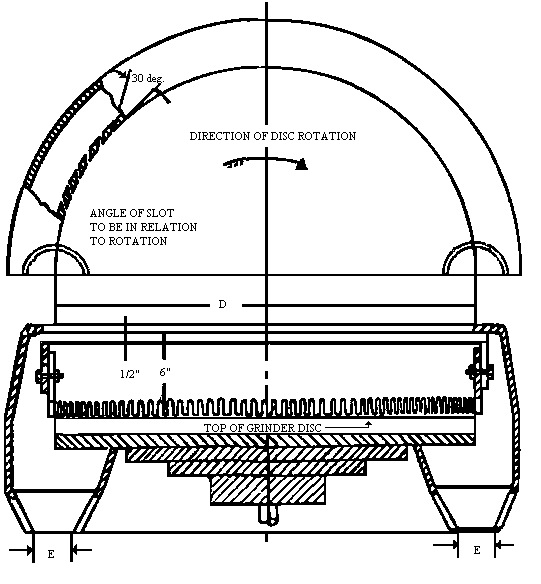 Figure D-57. - Vertical Spindle Disc Grinder Exhaust Hood and Branch Pipe Connections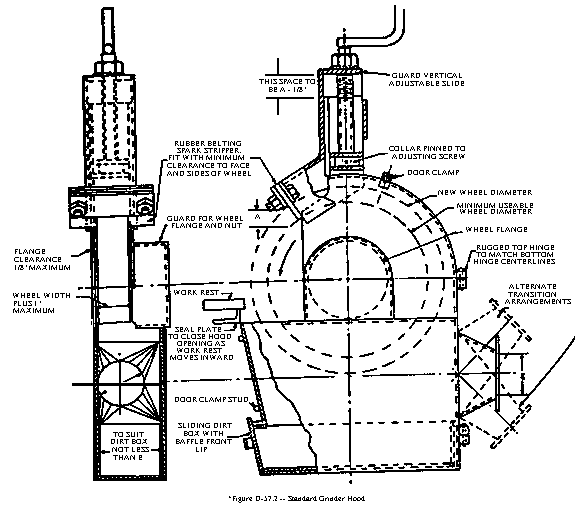 Figure D-57. - Standard Grinder HoodEntry loss = 0.45 velocity pressure for tapered takeoff; 0.65 velocity pressure for straight takeoff.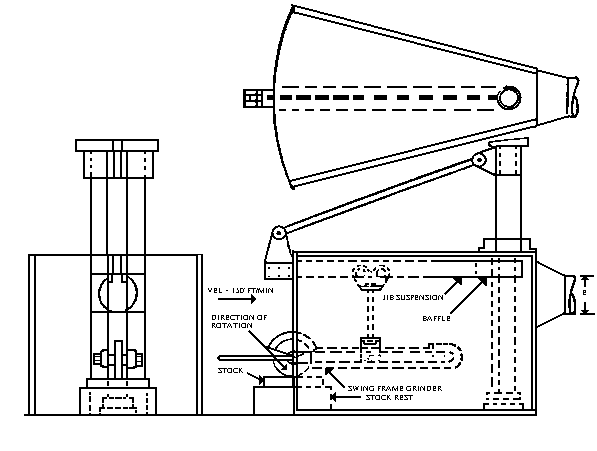 Figure D-57.	A Method of Applying an Exhaust Enclosure to Swing-Frame GrindersNote: Baffle to reduce front opening as much as possible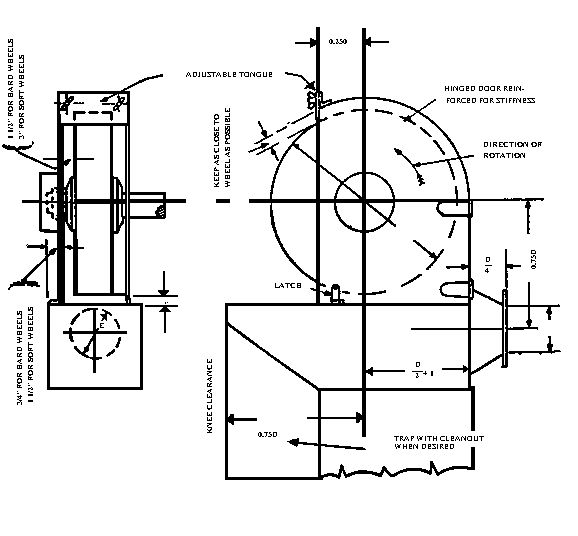 Figure D-57. - Standard Buffing and Polishing HoodEntry loss = 0.15 velocity pressure for tapered takeoff; 0.65 velocity pressure for straight takeoff.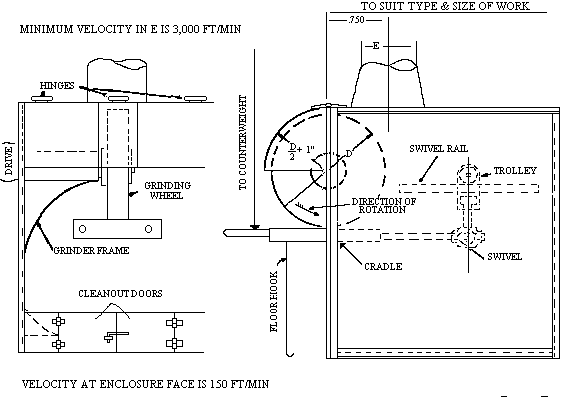 Figure D-57. – Cradle Polishing or Grinding EnclosureEntry loss = 0.45 velocity pressure for tapered takeoff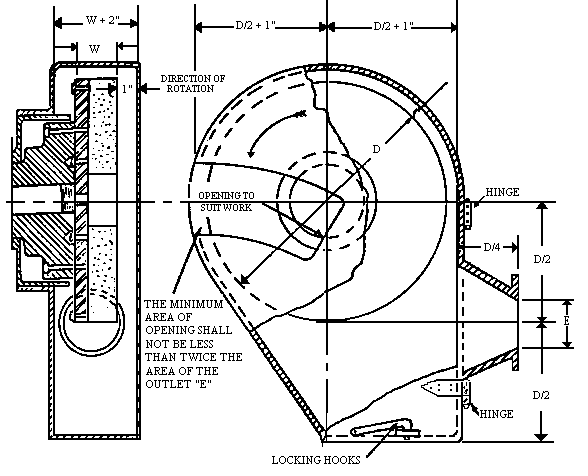 Figure D-57. - Horizontal Single-Spindle Disc Grinder
Exhaust Hood and Branch Pipe ConnectionsNote: If grinding wheels are used for disc grinding purposes, hoods must conform to structural strength and materials as described in 9.1.Entry loss = 0.45 velocity pressure for tapered takeoff.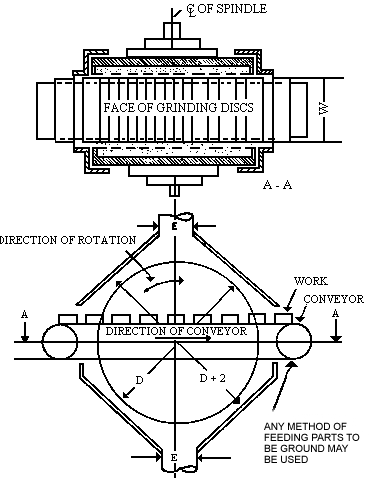 Figure D-57. - Horizontal Double-Spindle Disc Grinder 
Exhaust Hood and Branch Pipe Connections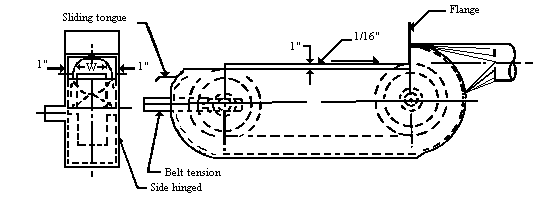 Figure D-57. - A Typical Hood for a Belt OperationEntry loss = 0.45 velocity pressure for tapered takeoff(6) Scope. This paragraph (g), prescribes the use of exhaust hood enclosures and systems in removing dust, dirt, fumes, and gases generated through the grinding, polishing, or buffing of ferrous and nonferrous metals.(h) Spray finishing operations.(1) Definitions applicable to this paragraph.(i) Spray-finishing operations. Spray-finishing operations are employment of methods wherein organic or inorganic materials are utilized in dispersed form for deposit on surfaces to be coated, treated, or cleaned. Such methods of deposit may involve either automatic, manual, or electrostatic deposition but do not include metal spraying or metallizing, dipping, flow coating, roller coating, tumbling, centrifuging, or spray washing and degreasing as conducted in self-contained washing and degreasing machines or systems.(ii) Spray booth. Spray booths are defined and described in 1926.66(a). (See sections 103, 104, and 105 of the Standard for Spray Finishing Using Flammable and Combustible Materials, NFPA No. 33-1969).(iii) Spray room. A spray room is a room in which spray-finishing operations not conducted in a spray booth are performed separately from other areas.(iv) Minimum maintained velocity. Minimum maintained velocity is the velocity of air movement which must be maintained in order to meet minimum specified requirements for health and safety.(2) Location and application. Spray booths or spray rooms are to be used to enclose or confine all operations. Spray-finishing operations shall be located as provided in sections 201 through 206 of the Standard for Spray Finishing Using Flammable and Combustible Materials, NFPA No. 33-1969.(3) Design and construction of spray booths.(i) Spray booths shall be designed and constructed in accordance with 1926.66 (b)(1) through (4) and (6) through (10) (see sections 301-304 and 306-310 of the Standard for Spray Finishing Using Flammable and Combustible Materials, NFPA No. 33-1969), for general construction specifications. For a more detailed discussion of fundamentals relating to this subject, see ANSI Z9.2-1960.(A) Lights, motors, electrical equipment, and other sources of ignition shall conform to the requirements of 1926.66(b)(10) and (c). (See section 310 and chapter 4 of the Standard for Spray Finishing Using Flammable and Combustible Materials NFPA No. 33-1969.)(B) In no case shall combustible material be used in the construction of a spray booth and supply or exhaust duct connected to it.(ii) Unobstructed walkways shall not be less than 6 1/2 feet (1.976 m) high and shall be maintained clear of obstruction from any work location in the booth to a booth exit or open booth front. In booths where the open front is the only exit, such exits shall be not less than 3 feet (0.912 m) wide. In booths having multiple exits, such exits shall not be less than 2 feet (0.608 m) wide, provided that the maximum distance from the work location to the exit is 25 feet (7.6 m) or less. Where booth exits are provided with doors, such doors shall open outward from the booth.(iii) Baffles, distribution plates, and dry-type overspray collectors shall conform to the requirements of 1926.66(b)(4) and (5). (See sections 304 and 305 of the Standard for Spray Finishing Using Flammable and Combustible Materials, NFPA No. 33-1969.)(A) Overspray filters shall be installed and maintained in accordance with the requirements of 1926.66(b)(5), (see section 305 of the Standard for Spray Finishing Using Flammable and Combustible Materials, NFPA No. 33-1969), and shall only be in a location easily accessible for inspection, cleaning, or replacement.(B) Where effective means, independent of the overspray filters, are installed which will result in design air distribution across the booth cross section, it is permissible to operate the booth without the filters in place.(iv)(A) For wet or water-wash spray booths, the water-chamber enclosure, within which intimate contact of contaminated air and cleaning water or other cleaning medium is maintained, if made of steel, shall be 18 gage or heavier and adequately protected against corrosion.(B) Chambers may include scrubber spray nozzles, headers, troughs, or other devices. Chambers shall be provided with adequate means for creating and maintaining scrubbing action for removal of particulate matter from the exhaust air stream.(v) Collecting tanks shall be of welded steel construction or other suitable non-combustible material. If pits are used as collecting tanks, they shall be concrete, masonry, or other material having similar properties.(A) Tanks shall be provided with weirs, skimmer plates, or screens to prevent sludge and floating paint from entering the pump suction box. Means for automatically maintaining the proper water level shall also be provided. Fresh water inlets shall not be submerged. They shall terminate at least one pipe diameter above the safety overflow level of the tank.(B) Tanks shall be so constructed as to discourage accumulation of hazardous deposits.(vi) Pump manifolds, risers, and headers shall be adequately sized to insure sufficient water flow to provide efficient operation of the water chamber.(4) Design and construction of spray rooms.(i) Spray rooms, including floors, shall be constructed of masonry, concrete, or other noncombustible material.(ii) Spray rooms shall have noncombustible fire doors and shutters.(iii) Spray rooms shall be adequately ventilated so that the atmosphere in the breathing zone of the operator shall be maintained in accordance with the requirements of paragraph (h)(6)(ii) of this section.(iv) Spray rooms used for production spray-finishing operations shall conform to the requirements for spray booths.(5) Ventilation.(i) Ventilation shall be provided in accordance with provisions of 1926.66(d) (see chapter 5 of the Standard for Spray Finishing Using Flammable or Combustible Materials, NFPA No. 33-1969), and in accordance with the following:(A) Where a fan plenum is used to equalize or control the distribution of exhaust air movement through the booth, it shall be of sufficient strength or rigidity to withstand the differential air pressure or other superficially imposed loads for which the equipment is designed and also to facilitate cleaning. Construction specifications shall be at least equivalent to those of paragraph (h)(5)(iii) of this section.(B) [Reserved](ii) Inlet or supply ductwork used to transport makeup air to spray booths or surrounding areas shall be constructed of noncombustible materials.(A) If negative pressure exists within inlet ductwork, all seams and joints shall be sealed if there is a possibility of infiltration of harmful quantities of noxious gases, fumes, or mists from areas through which ductwork passes.(B) Inlet ductwork shall be sized in accordance with volume flow requirements and provide design air requirements at the spray booth.(C) Inlet ductwork shall be adequately supported throughout its length to sustain at least its own weight plus any negative pressure which is exerted upon it under normal operating conditions.(iii) [Reserved](A) Exhaust ductwork shall be adequately supported throughout its length to sustain its weight plus any normal accumulation in interior during normal operating conditions and any negative pressure exerted upon it.(B) Exhaust ductwork shall be sized in accordance with good design practice which shall include consideration of fan capacity, length of duct, number of turns and elbows, variation in size, volume, and character of materials being exhausted. See American National Standard Z9.2-1960 for further details and explanation concerning elements of design.(C) Longitudinal joints in sheet steel ductwork shall be either lock-seamed, riveted, or welded. For other than steel construction, equivalent securing of joints shall be provided.(D) Circumferential joints in ductwork shall be substantially fastened together and lapped in the direction of airflow. At least every fourth joint shall be provided with connecting flanges, bolted together, or of equivalent fastening security.(E) Inspection or clean-out doors shall be provided for every 9 to 12 feet (2.736 to 3.648 m) of running length for ducts up to 12 inches (0.304 m) in diameter, but the distance between clean-out doors may be greater for larger pipes. (See 8.3.21 of American National Standard Z9.1-1951.) A clean-out door or doors shall be provided for servicing the fan, and where necessary, a drain shall be provided.(F) Where ductwork passes through a combustible roof or wall, the roof or wall shall be protected at the point of penetration by open space or fire-resistive material between the duct and the roof or wall. When ducts pass through firewalls, they shall be provided with automatic fire dampers on both sides of the wall, except that three-eighth-inch steel plates may be used in lieu of automatic fire dampers for ducts not exceeding 18 inches (45.72 cm) in diameter.(G) Ductwork used for ventilating any process covered in this standard shall not be connected to ducts ventilating any other process or any chimney or flue used for conveying any products of combustion.(6) Velocity and air flow requirements.(i) Except where a spray booth has an adequate air replacement system, the velocity of air into all openings of a spray booth shall be not less than that specified in Table D-57.7 for the operating conditions specified. An adequate air replacement system is one which introduces replacement air upstream or above the object being sprayed and is so designed that the velocity of air in the booth cross section is not less than that specified in Table D-57.7 when measured upstream or above the object being sprayed.Table D-57.7 - Minimum Maintained Velocities Into Spray BoothsNotes:
(1) Attention is invited to the fact that the effectiveness of the spray booth is dependent upon the relationship of the depth of the booth to its height and width.(2) Crossdrafts can be eliminated through proper design and such design should be sought. Crossdrafts in excess of 100 fpm (feet per minute) should not be permitted.(3) Excessive air pressures result in loss of both efficiency and material waste in addition to creating a backlash that may carry overspray and fumes into adjacent work areas.(4) Booths should be designed with velocities shown in the column headed “Design.” However, booths operating with velocities shown in the column headed “Range” are in compliance with this standard.(ii) In addition to the requirements in paragraph (h)(6)(i) of this section the total air volume exhausted through a spray booth shall be such as to dilute solvent vapor to at least 25 percent of the lower explosive limit of the solvent being sprayed. An example of the method of calculating this volume is given below.Example: To determine the lower explosive limits of the most common solvents used in spray finishing, see Table D-57.8. Column 1 gives the number of cubic feet of vapor per gallon of solvent and column 2 gives the lower explosive limit (LEL) in percentage by volume of air. Note that the quantity of solvent will be diminished by the quantity of solids and nonflammables contained in the finish.To determine the volume of air in cubic feet necessary to dilute the vapor from 1 gallon of solvent to 25 percent of the lower explosive limit, apply the following formula:Dilution volume required per gallon of solvent = 4 (100 - LEL) (cubic feet of vapor per gallon) ÷ LELUsing toluene as the solvent.1. LEL of toluene from Table D-57.8, column 2, is 1.4 percent.2. Cubic feet of vapor per gallon from Table D-57.8, column 1, is 30.4 cubic feet per gallon.3. Dilution volume required = 4 (100 - 1.4) 30.4 ÷ 1.4 = 8,564 cubic feet.4. To convert to cubic feet per minute of required ventilation, multiply the dilution volume required per gallon of solvent by the number of gallons of solvent evaporated per minute.Table D-57.8 - Lower Explosive Limit of Some Commonly Used Solvents1 At 212° F (100° C).(iii)(A) When an operator is in a booth downstream of the object being sprayed, an air-supplied respirator or other type of respirator approved by NIOSH under 42 CFR part 84 for the material being sprayed should be used by the operator.(B) Where downdraft booths are provided with doors, such doors shall be closed when spray painting.(7) Make-up air.(i) Clean fresh air, free of contamination from adjacent industrial exhaust systems, chimneys, stacks, or vents, shall be supplied to a spray booth or room in quantities equal to the volume of air exhausted through the spray booth.(ii) Where a spray booth or room receives make-up air through self-closing doors, dampers, or louvers, they shall be fully open at all times when the booth or room is in use for spraying. The velocity of air through such doors, dampers, or louvers shall not exceed 200 feet per minute. If the fan characteristics are such that the required air flow through the booth will be provided, higher velocities through the doors, dampers, or louvers may be used.(iii)(A) Where the air supply to a spray booth or room is filtered, the fan static pressure shall be calculated on the assumption that the filters are dirty to the extent that they require cleaning or replacement.(B) The rating of filters shall be governed by test data supplied by the manufacturer of the filter. A pressure gage shall be installed to show the pressure drop across the filters. This gage shall be marked to show the pressure drop at which the filters require cleaning or replacement. Filters shall be replaced or cleaned whenever the pressure drop across them becomes excessive or whenever the air flow through the face of the booth falls below that specified in Table D-57.7.(iv)(A) Means for heating make-up air to any spray booth or room, before or at the time spraying is normally performed, shall be provided in all places where the outdoor temperature may be expected to remain below 55° F. (12.77° C.) for appreciable periods of time during the operation of the booth except where adequate and safe means of radiant heating for all operating personnel affected is provided. The replacement air during the heating seasons shall be maintained at not less than 65° F. (18.33° C.) at the point of entry into the spray booth or spray room. When otherwise unheated make-up air would be at a temperature of more than 10° F. below room temperature, its temperature shall be regulated as provided in section 3.6.3 of ANSI Z9.2-1960.(B) As an alternative to an air replacement system complying with the preceding section, general heating of the building in which the spray room or booth is located may be employed provided that all occupied parts of the building are maintained at not less than 65° F (18.33° C.) when the exhaust system is in operation or the general heating system supplemented by other sources of heat may be employed to meet this requirement.(C) No means of heating make-up air shall be located in a spray booth.(D) Where make-up air is heated by coal or oil, the products of combustion shall not be allowed to mix with the make-up air, and the products of combustion shall be conducted outside the building through a flue terminating at a point remote from all points where make-up air enters the building.(E) Where make-up air is heated by gas, and the products of combustion are not mixed with the make-up air but are conducted through an independent flue to a point outside the building remote from all points where make-up air enters the building, it is not necessary to comply with paragraph (h)(7)(iv)(F) of this section.(F) Where make-up air to any manually operated spray booth or room is heated by gas and the products of combustion are allowed to mix with the supply air, the following precautions must be taken:(1) The gas must have a distinctive and strong enough odor to warn workmen in a spray booth or room of its presence if in an unburned state in the make-up air.(2) The maximum rate of gas supply to the make-up air heater burners must not exceed that which would yield in excess of 200 p.p.m. (parts per million) of carbon monoxide or 2,000 p.p.m. of total combustible gases in the mixture if the unburned gas upon the occurrence of flame failure were mixed with all of the make-up air supplied.(3) A fan must be provided to deliver the mixture of heated air and products of combustion from the plenum chamber housing the gas burners to the spray booth or room.(8) Scope. Spray booths or spray rooms are to be used to enclose or confine all spray finishing operations covered by this paragraph (h). This paragraph does not apply to the spraying of the exteriors of buildings, fixed tanks, or similar structures, nor to small portable spraying apparatus not used repeatedly in the same location.(i) Open surface tanks.(1) General.(i) This paragraph applies to all operations involving the immersion of materials in liquids, or in the vapors of such liquids, for the purpose of cleaning or altering the surface or adding to or imparting a finish thereto or changing the character of the materials, and their subsequent removal from the liquid or vapor, draining, and drying. These operations include washing, electroplating, anodizing, pickling, quenching, dying, dipping, tanning, dressing, bleaching, degreasing, alkaline cleaning, stripping, rinsing, digesting, and other similar operations.(ii) Except where specific construction specifications are prescribed in this section, hoods, ducts, elbows, fans, blowers, and all other exhaust system parts, components, and supports thereof shall be so constructed as to meet conditions of service and to facilitate maintenance and shall conform in construction to the specifications contained in American National Standard Fundamentals Governing the Design and Operation of Local Exhaust Systems, Z9.2-1960.(2) Classification of open-surface tank operations.(i) Open-surface tank operations shall be classified into 16 classes, numbered A-1 to D 4, inclusive.(ii) Determination of class. Class is determined by two factors, hazard potential designated by a letter from A to D, inclusive, and rate of gas, vapor, or mist evolution designated by a number from 1 to 4, inclusive (for example, B.3).(iii) Hazard potential is an index, on a scale of from A to D, inclusive, of the severity of the hazard associated with the substance contained in the tank because of the toxic, flammable, or explosive nature of the vapor, gas, or mist produced therefrom. The toxic hazard is determined from the concentration, measured in parts by volume of a gas or vapor, per million parts by volume of contaminated air (p.p.m.), or in milligrams of mist per cubic meter of air (mg./m.3), below which ill effects are unlikely to occur to the exposed worker. The concentrations shall be those in 1926.55 or other pertinent sections of this part.(iv) The relative fire or explosion hazard is measured in degrees Fahrenheit in terms of the closed-cup flash point of the substance in the tank. Detailed information on the prevention of fire hazards in dip tanks may be found in Dip Tanks Containing Flammable or Combustible Liquids, NFPA No. 34-1966, National Fire Protection Association. Where the tank contains a mixture of liquids, other than organic solvents, whose effects are additive, the hygienic standard of the most toxic component (for example, the one having the lowest p.p.m. or mg./m.3) shall be used, except where such substance constitutes an insignificantly small fraction of the mixture. For mixtures of organic solvents, their combined effect, rather than that of either individually, shall determine the hazard potential. In the absence of information to the contrary, the effects shall be considered as additive. If the sum of the ratios of the airborne concentration of each contaminant to the toxic concentration of that contaminant exceeds unity, the toxic concentration shall be considered to have been exceeded. (See note A to paragraph (i)(2)(v) of this section.)(v) Hazard potential shall be determined from Table D-57.9, with the value indicating greater hazard being used. When the hazardous material may be either a vapor with a threshold limit value (TLV) in p.p.m. or a mist with a TLV in mg./m.3, the TLV indicating the greater hazard shall be used (for example, A takes precedence over B or C; B over C; C over D).Note A:
(c1 ÷ TLV1) + (c2 ÷ TLV2) + (c3 ÷ TLV3) + ; . . . (cN ÷ TLVN) 1where:
c =	Concentration measured at the operation in p.p.m.Table D-57.9 - Determination of Hazard Potential(vi) Rate of gas, vapor, or mist evolution is a numerical index, on a scale of from 1 to 4, inclusive, both of the relative capacity of the tank to produce gas, vapor, or mist and of the relative energy with which it is projected or carried upwards from the tank. Rate is evaluated in terms of(A) The temperature of the liquid in the tank in degrees Fahrenheit;(B) The number of degrees Fahrenheit that this temperature is below the boiling point of the liquid in degrees Fahrenheit;(C) The relative evaporation of the liquid in still air at room temperature in an arbitrary scale-fast, medium, slow, or nil; and(D) The extent that the tank gases or produces mist in an arbitrary scale-high, medium, low, and nil. (See Table D-57.10, Note 2.) Gassing depends upon electrochemical or mechanical processes, the effects of which have to be individually evaluated for each installation (see Table D-57.10, Note 3).(vii) Rate of evolution shall be determined from Table D-57.10. When evaporation and gassing yield different rates, the lowest numerical value shall be used.Table D-57.10 - Determination of Rate of Gas, Vapor, or Mist Evolution 11 In certain classes of equipment, specifically vapor degreasers, an internal condenser or vapor level thermostat is used to prevent the vapor from leaving the tank during normal operation. In such cases, rate of vapor evolution from the tank into the workroom is not dependent upon the factors listed in the table, but rather upon abnormalities of operating procedure, such as carryout of vapors from excessively fast action, dragout of liquid by entrainment in parts, contamination of solvent by water and other materials, or improper heat balance. When operating procedure is excellent, effective rate of evolution may be taken as 4. When operating procedure is average, the effective rate of evolution may be taken as 3. When operation is poor, a rate of 2 or 1 is indicated, depending upon observed conditions.2 Relative evaporation rate is determined according to the methods described by A. K. Doolittle in Industrial and Engineering Chemistry, vol. 27, p. 1169, (3) where time for 100-percent evaporation is as follows: Fast: 0-3 hours; Medium: 3-12 hours; Slow: 12-50 hours; Nil: more than 50 hours.3 Gassing means the formation by chemical or electrochemical action of minute bubbles of gas under the surface of the liquid in the tank and is generally limited to aqueous solutions.(3) Ventilation. Where ventilation is used to control potential exposures to workers as defined in paragraph (i)(2)(iii) of this section, it shall be adequate to reduce the concentration of the air contaminant to the degree that a hazard to the worker does not exist. Methods of ventilation are discussed in American National Standard Fundamentals Governing the Design and Operation of Local Exhaust Systems, Z9.2-1960.(4) Control requirements.(i) Control velocities shall conform to Table D-57.11 in all cases where the flow of air past the breathing or working zone of the operator and into the hoods is undisturbed by local environmental conditions, such as open windows, wall fans, unit heaters, or moving machinery.(ii) All tanks exhausted by means of hoods which(A) Project over the entire tank;(B) Are fixed in position in such a location that the head of the workman, in all his normal operating positions while working at the tank, is in front of all hood openings; and(C) Are completely enclosed on at least two sides, shall be considered to be exhausted through an enclosing hood.(D) The quantity of air in cubic feet per minute necessary to be exhausted through an enclosing hood shall be not less than the product of the control velocity times the net area of all openings in the enclosure through which air can flow into the hood.Table D-57.11 - Control Velocities in Feet Per Minute (f.p.m.) for Undisturbed Locations1 See Table D-57.12 for computation of ventilation rate.2 Do not use canopy hood for Hazard Potential A processes.3 Where complete control of hot water is desired, design as next highest class.4 General room ventilation required.(iii) All tanks exhausted by means of hoods which do not project over the entire tank, and in which the direction of air movement into the hood or hoods is substantially horizontal, shall be considered to be laterally exhausted. The quantity of air in cubic feet per minute necessary to be laterally exhausted per square foot of tank area in order to maintain the required control velocity shall be determined from Table D-57.12 for all variations in ratio of tank width (W) to tank length (L). The total quantity of air in cubic feet per minute required to be exhausted per tank shall be not less than the product of the area of tank surface times the cubic feet per minute per square foot of tank area, determined from Table D-57.12.(A) For lateral exhaust hoods over 42 inches (1.06 m) wide, or where it is desirable to reduce the amount of air removed from the workroom, air supply slots or orifices shall be provided along the side or the center of the tank opposite from the exhaust slots. The design of such systems shall meet the following criteria:(1) The supply air volume plus the entrained air shall not exceed 50 percent of the exhaust volume.(2) The velocity of the supply airstream as it reaches the effective control area of the exhaust slot shall be less than the effective velocity over the exhaust slot area.Table D-57.12 - Minimum Ventilation Rate in Cubic Feet of AirPer Minute Per Square Foot of Tank Area for Lateral Exhaust1 It is not practicable to ventilate across the long dimension of a tank whose ratio W/L exceeds 2.0.It is undesirable to do so when W/L exceeds 1.0. For circular tanks with lateral exhaust along up to 1/2 the circumference, use W/L = 1.0; for over one-half the circumference use W/L = 0.5.2 Baffle is a vertical plate the same length as the tank, and with the top of the plate as high as the tank is wide. If the exhaust hood is on the side of a tank against a building wall or close to it, it is perfectly baffled.3 Use W/2 as tank width in computing when manifold is along centerline, or when hoods are used on two parallel sides of a tank.Tank Width (W) means the effective width over which the hood must pull air to operate (for example, where the hood face is set back from the edge of the tank, this set back must be added in measuring tank width). The surface area of tanks can frequently be reduced and better control obtained (particularly on conveyorized systems) by using covers extending from the upper edges of the slots toward the center of the tank.(3) The vertical height of the receiving exhaust hood, including any baffle, shall not be less than one-quarter the width of the tank.(4) The supply airstream shall not be allowed to impinge on obstructions between it and the exhaust slot in such a manner as to significantly interfere with the performance of the exhaust hood.(5) Since most failure of push-pull systems result from excessive supply air volumes and pressures, methods of measuring and adjusting the supply air shall be provided. When satisfactory control has been achieved, the adjustable features of the hood shall be fixed so that they will not be altered.(iv) All tanks exhausted by means of hoods which project over the entire tank, and which do not conform to the definition of enclosing hoods, shall be considered to be overhead canopy hoods. The quantity of air in cubic feet per minute necessary to be exhausted through a canopy hood shall be not less than the product of the control velocity times the net area of all openings between the bottom edges of the hood and the top edges of the tank.(v) The rate of vapor evolution (including steam or products of combustion) from the process shall be estimated. If the rate of vapor evolution is equal to or greater than 10 percent of the calculated exhaust volume required, the exhaust volume shall be increased in equal amount.(5) Spray cleaning and degreasing. Wherever spraying or other mechanical means are used to disperse a liquid above an open-surface tank, control must be provided for the airborne spray. Such operations shall be enclosed as completely as possible. The inward air velocity into the enclosure shall be sufficient to prevent the discharge of spray into the workroom. Mechanical baffles may be used to help prevent the discharge of spray. Spray painting operations are covered by paragraph (h) of this section.(6) Control means other than ventilation. Tank covers, foams, beads, chips, or other materials floating on the tank surface so as to confine gases, mists, or vapors to the area under the cover or to the foam, bead, or chip layer; or surface tension depressive agents added to the liquid in the tank to minimize mist formation, or any combination thereof, may all be used as gas, mist, or vapor control means for open-surface tank operations, provided that they effectively reduce the concentrations of hazardous materials in the vicinity of the worker below the limits set in accordance with paragraph (i)(2) of this section.(7) System design.(i) The equipment for exhausting air shall have sufficient capacity to produce the flow of air required in each of the hoods and openings of the system.(ii) The capacity required in paragraph (i)(7)(i) of this section shall be obtained when the airflow producing equipment is operating against the following pressure losses, the sum of which is the static pressure:(A) Entrance losses into the hood.(B) Resistance to airflow in branch pipe including bends and transformations.(C) Entrance loss into the main pipe.(D) Resistance to airflow in main pipe including bends and transformations.(E) Resistance of mechanical equipment; that is, filters, washers, condensers, absorbers, etc., plus their entrance and exit losses.(F) Resistance in outlet duct and discharge stack.(iii) Two or more operations shall not be connected to the same exhaust system where either one or the combination of the substances removed may constitute a fire, explosion, or chemical reaction hazard in the duct system. Traps or other devices shall be provided to insure that condensate in ducts does not drain back into any tank.(iv) The exhaust system, consisting of hoods, ducts, air mover, and discharge outlet, shall be designed in accordance with American National Standard Fundamentals Governing the Design and Operation of Local Exhaust Systems, Z9.2-1960, or the manual, Industrial Ventilation, published by the American Conference of Governmental Industrial Hygienists 1970. Airflow and pressure loss data provided by the manufacturer of any air cleaning device shall be included in the design calculations.(8) Operation.(i) The required airflow shall be maintained at all times during which gas, mist, or vapor is emitted from the tank, and at all times the tank, the draining, or the drying area is in operation or use. When the system is first installed, the air flow from each hood shall be measured by means of a pitot traverse in the exhaust duct and corrective action taken if the flow is less than that required. When the proper flow is obtained, the hood static pressure shall be measured and recorded. At intervals of not more than 3 months operation, or after a prolonged shutdown period, the hoods and duct system shall be inspected for evidence of corrosion or damage. In any case where the airflow is found to be less than required, it shall be increased to the required value. (Information on airflow and static pressure measurement and calculations may be found in American National Standard Fundamental Governing the Design and Operation of Local Exhaust Systems, Z9.2-1960, or in the manual, Industrial Ventilation, published by the American Conference of Governmental Industrial Hygienists.)(ii) The exhaust system shall discharge to the outer air in such a manner that the possibility of its effluent entering any building is at a minimum. Recirculation shall only be through a device for contaminant removal which will prevent the creation of a health hazard in the room or area to which the air is recirculated.(iii) A volume of outside air in the range of 90 percent to 110 percent of the exhaust volume shall be provided to each room having exhaust hoods. The outside air supply shall enter the workroom in such a manner as not to be detrimental to any exhaust hood. The airflow of the makeup air system shall be measured on installation. Corrective action shall be taken when the airflow is below that required. The makeup air shall be uncontaminated.(9) Personal protection.(i) All employees working in and around open-surface tank operations must be instructed as to the hazards of their respective jobs, and in the personal protection and first aid procedures applicable to these hazards.(ii) All persons required to work in such a manner that their feet may become wet shall be provided with rubber or other impervious boots or shoes, rubbers, or wooden-soled shoes sufficient to keep feet dry.(iii) All persons required to handle work wet with a liquid other than water shall be provided with gloves impervious to such a liquid and of a length sufficient to prevent entrance of liquid into the tops of the gloves. The interior of gloves shall be kept free from corrosive or irritating contaminants.(iv) All persons required to work in such a manner that their clothing may become wet shall be provided with such aprons, coats, jackets, sleeves, or other garments made of rubber, or of other materials impervious to liquids other than water, as are required to keep their clothing dry. Aprons shall extend well below the top of boots to prevent liquid splashing into the boots. Provision of dry, clean, cotton clothing along with rubber shoes or short boots and an apron impervious to liquids other than water shall be considered a satisfactory substitute where small parts are cleaned, plated, or acid dipped in open tanks and rapid work is required.(v) Whenever there is a danger of splashing, for example, when additions are made manually to the tanks, or when acids and chemicals are removed from the tanks, the employees so engaged shall be required to wear either tight-fitting chemical goggles or an effective face shield. See 1926.102.(vi) When, during the emergencies specified in paragraph (i)(11)(v) of this section, employees must be in areas where concentrations of air contaminants are greater than the limits set by paragraph (i)(2)(iii) of this section or oxygen concentrations are less than 19.5 percent, they must use respirators that reduce their exposure to a level below these limits or that provide adequate oxygen. Such respirators must also be provided in marked, quickly accessible storage compartments built for this purpose when the possibility exists of accidental release of hazardous concentrations of air contaminants. Respirators must be approved by NIOSH under 42 CFR part 84, selected by a competent industrial hygienist or other technically-qualified source, and used in accordance with 29 CFR 1926.103.(vii) Near each tank containing a liquid which may burn, irritate, or otherwise be harmful to the skin if splashed upon the worker’s body, there shall be a supply of clean cold water. The water pipe (carrying a pressure not exceeding 25 pounds (11.325 kg)) shall be provided with a quick opening valve and at least 48 inches (1.216 m) of hose not smaller than three-fourths inch, so that no time may be lost in washing off liquids from the skin or clothing. Alternatively, deluge showers and eye flushes shall be provided in cases where harmful chemicals may be splashed on parts of the body.(viii) Operators with sores, burns, or other skin lesions requiring medical treatment shall not be allowed to work at their regular operations until so authorized by a physician. Any small skin abrasions, cuts, rash, or open sores which are found or reported shall be treated by a properly designated person so that chances of exposures to the chemicals are removed. Workers exposed to chromic acids shall have a periodic examination made of the nostrils and other parts of the body, to detect incipient ulceration.(ix) Sufficient washing facilities, including soap, individual towels, and hot water, shall be provided for all persons required to use or handle any liquids which may burn, irritate, or otherwise be harmful to the skin, on the basis of at least one basin (or its equivalent) with a hot water faucet for every 10 employees. See 1926.51(f).(x) Locker space or equivalent clothing storage facilities shall be provided to prevent contamination of street clothing.(xi) First aid facilities specific to the hazards of the operations conducted shall be readily available.(10) Special precautions for cyanide. Dikes or other arrangements shall be provided to prevent the possibility of intermixing of cyanide and acid in the event of tank rupture.(11) Inspection, maintenance, and installation.(i) Floors and platforms around tanks shall be prevented from becoming slippery both by original type of construction and by frequent flushing. They shall be firm, sound, and of the design and construction to minimize the possibility of tripping.(ii) Before cleaning the interior of any tank, the contents shall be drained off, and the cleanout doors shall be opened where provided. All pockets in tanks or pits, where it is possible for hazardous vapors to collect, shall be ventilated and cleared of such vapors.(iii) Tanks which have been drained to permit employees to enter for the purposes of cleaning, inspection, or maintenance may contain atmospheres which are hazardous to life or health, through the presence of flammable or toxic air contaminants, or through the absence of sufficient oxygen. Before employees shall be permitted to enter any such tank, appropriate tests of the atmosphere shall be made to determine if the limits set by paragraph (i)(2)(iii) of this section are exceeded, or if the oxygen concentration is less than 19.5 percent.(iv) If the tests made in accordance with paragraph(i)(11)(iii) of this section indicate that the atmosphere in the tank is unsafe, before any employee is permitted to enter the tank, the tank shall be ventilated until the hazardous atmosphere is removed, and ventilation shall be continued so as to prevent the occurrence of a hazardous atmosphere as long as an employee is in the tank.(v) If, in emergencies, such as rescue work, it is necessary to enter a tank which may contain a hazardous atmosphere, suitable respirators, such as self-contained breathing apparatus; hose mask with blower, if there is a possibility of oxygen deficiency; or a gas mask, selected and operated in accordance with paragraph (i)(9)(vi) of this section, shall be used. If a contaminant in the tank can cause dermatitis, or be absorbed through the skin, the employee entering the tank shall also wear protective clothing. At least one trained standby employee, with suitable respirator, shall be present in the nearest uncontaminated area. The standby employee must be able to communicate with the employee in the tank and be able to haul him out of the tank with a lifeline if necessary.(vi) Maintenance work requiring welding or open flame, where toxic metal fumes such as cadmium, chromium, or lead may be evolved, shall be done only with sufficient local exhaust ventilation to prevent the creation of a health hazard, or be done with respirators selected and used in accordance with paragraph (i)(9)(vi) of this section. Welding, or the use of open flames near any solvent cleaning equipment shall be permitted only after such equipment has first been thoroughly cleared of solvents and vapors.(12) Vapor degreasing tanks.(i) In any vapor degreasing tank equipped with a condenser or vapor level thermostat, the condenser or thermostat shall keep the level of vapors below the top edge of the tank by a distance at least equal to one-half the tank width, or at least 36 inches (0.912 m), whichever is shorter.(ii) Where gas is used as a fuel for heating vapor degreasing tanks, the combustion chamber shall be of tight construction, except for such openings as the exhaust flue, and those that are necessary for supplying air for combustion. Flues shall be of corrosion-resistant construction and shall extend to the outer air. If mechanical exhaust is used on this flue, a draft diverter shall be used. Special precautions must be taken to prevent solvent fumes from entering the combustion air of this or any other heater when chlorinated or fluorinated hydrocarbon solvents (for example, trichloroethylene, Freon) are used.(iii) Heating elements shall be so designed and maintained that their surface temperature will not cause the solvent or mixture to decompose, break down, or be converted into an excessive quantity of vapor.(iv) Tanks or machines of more than 4 square feet (0.368 m2) of vapor area, used for solvent cleaning or vapor degreasing, shall be equipped with suitable cleanout or sludge doors located near the bottom of each tank or still. These doors shall be so designed and gasketed that there will be no leakage of solvent when they are closed.(13) Scope.(i) This paragraph (i) applies to all operations involving the immersion of materials in liquids, or in the vapors of such liquids, for the purpose of cleaning or altering their surfaces, or adding or imparting a finish thereto, or changing the character of the materials, and their subsequent removal from the liquids or vapors, draining, and drying. Such operations include washing, electroplating, anodizing, pickling, quenching, dyeing, dipping, tanning, dressing, bleaching, degreasing, alkaline cleaning, stripping, rinsing, digesting, and other similar operations, but do not include molten materials handling operations, or surface coating operations.(ii) “Molten materials handling operations” means all operations, other than welding, burning, and soldering operations, involving the use, melting, smelting, or pouring of metals, alloys, salts, or other similar substances in the molten state. Such operations also include heat treating baths, descaling baths, die casting stereotyping, galvanizing, tinning, and similar operations.(iii) “Surface coating operations” means all operations involving the application of protective, decorative, adhesive, or strengthening coating or impregnation to one or more surfaces, or into the interstices of any object or material, by means of spraying, spreading, flowing, brushing, roll coating, pouring, cementing, or similar means; and any subsequent draining or drying operations, excluding open-tank operations.[44 FR 8577, Feb. 9, 1979; 44 FR 20940, Apr. 6, 1979, as amended at 58 FR 35099, June 30, 1993; 61 FR 9250, Mar. 3, 1996; 63 FR 1295, Jan. 8, 1998.]Stat. Auth.: ORS 654.025(2) and 656.726(4).Stats. Implemented: ORS 654.001 through 654.295.Hist:	APD Admin. Order 4-1989, f. 3/31/89, ef. 5/1/89 (temp).	APD Admin. Order 8-1989, f. 7/7/89, ef. 7/7/89 (perm).	OR-OSHA Admin. Order 4-1997, f. 4/2/97, ef. 4/2/97.	OR-OSHA Admin. Order 3-1998, f. 7/7/98, ef. 7/7/98.1926.58	(RESERVED)(Asbestos redesignated 1926.1101.)1926.59	Hazard CommunicationNote: The requirements to construction work under this section are identical to those in 1910.1200, Hazard Communication (General Industry, Division 2/Z).1926.60	Methylenedianiline(a) Scope and application.(1) This section applies to all construction work as defined in 29 CFR 1910.12(b), in which there is exposure to MDA, including but not limited to the following:(i) Construction, alteration, repair, maintenance, or renovation of structures, substrates, or portions thereof, that contain MDA;(ii) Installation or the finishing of surfaces with products containing MDA;(iii) MDA spill/emergency cleanup at construction sites; and(iv) Transportation, disposal, storage, or containment of MDA or products containing MDA on the site or location at which construction activities are performed.(2) Except as provided in paragraphs (a)(7) and (f)(5) of this section, this section does not apply to the processing, use, and handling of products containing MDA where initial monitoring indicates that the product is not capable of releasing MDA in excess of the action level under the expected conditions of processing, use, and handling which will cause the greatest possible release; and where no “dermal exposure to MDA” can occur.(3) Except as provided in paragraph (a)(7) of this section, this section does not apply to the processing, use, and handling of products containing MDA where objective data are reasonably relied upon which demonstrate the product is not capable of releasing MDA under the expected conditions of processing, use, and handling which will cause the greatest possible release; and where no “dermal exposure to MDA” can occur.(4) Except as provided in paragraph (a)(7) of this section, this section does not apply to the storage, transportation, distribution or sale of MDA in intact containers sealed in such a manner as to contain the MDA dusts, vapors, or liquids, except for the provisions of 29 CFR 1910.1200 and paragraph (e) of this section.(5) Except as provided in paragraph (a)(7) of this section, this section does not apply to materials in any form which contain less than 0.1% MDA by weight or volume.(6) Except as provided in paragraph (a)(7) of this section, this section does not apply to “finished articles containing MDA.”(7) Where products containing MDA are exempted under paragraphs (a)(2) through (a)(6) of this section, the employer shall maintain records of the initial monitoring results or objective data supporting that exemption and the basis for the employer’s reliance on the data, as provided in the recordkeeping provision of paragraph (o) of this section.(b) Definitions. For the purpose of this section, the following definitions shall apply:Action level means a concentration of airborne MDA of 5 ppb as an eight (8)-hour time-weighted average.Assistant Secretary means the Assistant Secretary of Labor for Occupational Safety and Health, U.S. Department of Labor, or designee.Authorized person means any person specifically authorized by the employer whose duties require the person to enter a regulated area, or any person entering such an area as a designated representative of employees for the purpose of exercising the right to observe monitoring and measuring procedures under paragraph (p) of this section, or any other person authorized by the Act or regulations issued under the Act.Container means any barrel, bottle, can, cylinder, drum, reaction vessel, storage tank, commercial packaging or the like, but does not include piping systems.Decontamination area means an area outside of but as near as practical to the regulated area, consisting of an equipment storage area, wash area, and clean change area, which is used for the decontamination of workers, materials, and equipment contaminated with MDA.Dermal exposure to MDA occurs where employees are engaged in the handling, application or use of mixtures or materials containing MDA, with any of the following non-airborne forms of MDA:(i) Liquid, powdered, granular, or flaked mixtures containing MDA in concentrations greater than 0.1% by weight or volume; and(ii) Materials other than “finished articles” containing MDA in concentrations greater than 0.1% by weight or volume.Director means the Director of the National Institute for Occupational Safety and Health, U.S. Department of Health and Human Services, or designee.Emergency means any occurrence such as, but not limited to, equipment failure, rupture of containers, or failure of control equipment which results in an unexpected and potentially hazardous release of MDA.Employee exposure means exposure to MDA which would occur if the employee were not using respirators or protective work clothing and equipment.Finished article containing MDA is defined as a manufactured item:(i) Which is formed to a specific shape or design during manufacture;(ii) Which has end use function(s) dependent in whole or part upon its shape or design during end use; and(iii) Where applicable, is an item which is fully cured by virtue of having been subjected to the conditions (temperature, time) necessary to complete the desired chemical reaction.Historical monitoring data means monitoring data for construction jobs that meet the following conditions:(i) The data upon which judgments are based are scientifically sound and were collected using methods that are sufficiently accurate and precise;(ii) The processes and work practices that were in use when the historical monitoring data were obtained are essentially the same as those to be used during the job for which initial monitoring will not be performed;(iii) The characteristics of the MDA-containing material being handled when the historical monitoring data were obtained are the same as those on the job for which initial monitoring will not be performed;(iv) Environmental conditions prevailing when the historical monitoring data were obtained are the same as those on the job for which initial monitoring will not be performed; and(v) Other data relevant to the operations, materials, processing, or employee exposures covered by the exception are substantially similar. The data must be scientifically sound, the characteristics of the MDA-containing material must be similar and the environmental conditions comparable.4,4’ Methylenedianiline or MDA means the chemical; 4,4’-diaminodiphenyl-methane, Chemical Abstract Service Registry number 101-77-9, in the form of a vapor, liquid, or solid. The definition also includes the salts of MDA.Regulated Areas means areas where airborne concentrations of MDA exceed or can reasonably be expected to exceed, the permissible exposure limits, or where “dermal exposure to MDA” can occur.STEL means short term exposure limit as determined by any 15-minute sample period.(c) Permissible exposure limits. The employer shall assure that no employee is exposed to an airborne concentration of MDA in excess of ten parts per billion (10 ppb) as an 8-hour time-weighted average and a STEL of one hundred parts per billion (100 ppb).(d) Communication among employers. On multi-employer worksites, an employer performing work involving the application of MDA or materials containing MDA for which establishment of one or more regulated areas is required shall inform other employers on the site of the nature of the employer’s work with MDA and of the existence of, and requirements pertaining to, regulated areas.(e) Emergency situations.(1) Written plan.(i) A written plan for emergency situations shall be developed for each construction operation where there is a possibility of an emergency. The plan shall include procedures where the employer identifies emergency escape routes for his employees at each construction site before the construction operation begins. Appropriate portions of the plan shall be implemented in the event of an emergency.(ii) The plan shall specifically provide that employees engaged in correcting emergency conditions shall be equipped with the appropriate personal protective equipment and clothing as required in paragraphs (i) and (j) of this section until the emergency is abated.(iii) The plan shall specifically include provisions for alerting and evacuating affected employees as well as the applicable elements prescribed in 29 CFR 1910.38 and 29 CFR 1910.39, “Emergency action plans” and “Fire prevention plans,” respectively.Note: In Oregon, use Division 2/E, 437-002-0042, Emergency Action Plans, and 437-002-0043, Fire Prevention Plan.(2) Alerting employees. Where there is the possibility of employee exposure to MDA due to an emergency, means shall be developed to promptly alert employees who have the potential to be directly exposed. Affected employees not engaged in correcting emergency conditions shall be evacuated immediately in the event that an emergency occurs. Means shall also be developed for alerting other employees who may be exposed as a result of the emergency.(f) Exposure monitoring.(1) General.(i) Determinations of employee exposure shall be made from breathing zone air samples that are representative of each employee’s exposure to airborne MDA over an eight (8) hour period. Determination of employee exposure to the STEL shall be made from breathing zone air samples collected over a 15 minute sampling period.(ii) Representative employee exposure shall be determined on the basis of one or more samples representing full shift exposure for each shift for each job classification in each work area where exposure to MDA may occur.(iii) Where the employer can document that exposure levels are equivalent for similar operations in different work shifts, the employer shall only be required to determine representative employee exposure for that operation during one shift.(2) Initial monitoring. Each employer who has a workplace or work operation covered by this standard shall perform initial monitoring to determine accurately the airborne concentrations of MDA to which employees may be exposed unless:(i) The employer can demonstrate, on the basis of objective data, that the MDA-containing product or material being handled cannot cause exposures above the standard’s action level, even under worst-case release conditions; or(ii) The employer has historical monitoring or other data demonstrating that exposures on a particular job will be below the action level.(3) Periodic monitoring and monitoring frequency.(i) If the monitoring required by paragraph (f)(2) of this section reveals employee exposure at or above the action level, but at or below the PELs, the employer shall repeat such monitoring for each such employee at least every six (6) months.(ii) If the monitoring required by paragraph (f)(2) of this section reveals employee exposure above the PELs, the employer shall repeat such monitoring for each such employee at least every three (3) months.(iii) Employers who are conducting MDA operations within a regulated area can forego periodic monitoring if the employees are all wearing supplied-air respirators while working in the regulated area.(iv) The employer may alter the monitoring schedule from every three months to every six months for any employee for whom two consecutive measurements taken at least 7 days apart indicate that the employee exposure has decreased to below the PELs but above the action level.(4) Termination of monitoring.(i) If the initial monitoring required by paragraph (f)(2) of this section reveals employee exposure to be below the action level, the employer may discontinue the monitoring for that employee, except as otherwise required by paragraph (f)(5) of this section.(ii) If the periodic monitoring required by paragraph (f)(3) of this section reveals that employee exposures, as indicated by at least two consecutive measurements taken at least 7 days apart, are below the action level the employer may discontinue the monitoring for that employee, except as otherwise required by paragraph (f)(5) of this section.(5) Additional monitoring. The employer shall institute the exposure monitoring required under paragraphs (f)(2) and (f)(3) of this section when there has been a change in production process, chemicals present, control equipment, personnel, or work practices which may result in new or additional exposures to MDA, or when the employer has any reason to suspect a change which may result in new or additional exposures.(6) Accuracy of monitoring. Monitoring shall be accurate, to a confidence level of 95 percent, to within plus or minus 25 percent for airborne concentrations of MDA.(7) Employee notification of monitoring results.(i) The employer must, as soon as possible but no later than 5 working days after the receipt of the results of any monitoring performed under this section, notify each affected employee of these results either individually in writing or by posting the results in an appropriate location that is accessible to employees.(ii) The written notification required by paragraph (f)(7)(i) of this section shall contain the corrective action being taken by the employer or any other protective measures which have been implemented to reduce the employee exposure to or below the PELs, wherever the PELs are exceeded.(8) Visual monitoring. The employer shall make routine inspections of employee hands, face and forearms potentially exposed to MDA. Other potential dermal exposures reported by the employee must be referred to the appropriate medical personnel for observation. If the employer determines that the employee has been exposed to MDA the employer shall:(i) Determine the source of exposure;(ii) Implement protective measures to correct the hazard; and(iii) Maintain records of the corrective actions in accordance with paragraph (o) of this section.(g) Regulated areas.(1) Establishment.(i) Airborne exposures. The employer shall establish regulated areas where airborne concentrations of MDA exceed or can reasonably be expected to exceed, the permissible exposure limits.(ii) Dermal exposures. Where employees are subject to “dermal exposure to MDA” the employer shall establish those work areas as regulated areas.(2) Demarcation. Regulated areas shall be demarcated from the rest of the workplace in a manner that minimizes the number of persons potentially exposed.(3) Access. Access to regulated areas shall be limited to authorized persons.(4) Personal protective equipment and clothing. Each person entering a regulated area shall be supplied with, and required to use, the appropriate personal protective clothing and equipment in accordance with paragraphs (i) and (j) of this section.(5) Prohibited activities. The employer shall ensure that employees do not eat, drink, smoke, chew tobacco or gum, or apply cosmetics in regulated areas.(h) Methods of compliance.(1) Engineering controls and work practices and respirators.(i) The employer shall use one or any combination of the following control methods to achieve compliance with the permissible exposure limits prescribed by paragraph (c) of this section:(A) Local exhaust ventilation equipped with HEPA filter dust collection systems;(B) General ventilation systems;(C) Use of work practices; or(D) Other engineering controls such as isolation and enclosure that the Assistant Secretary can show to be feasible.(ii) Wherever the feasible engineering controls and work practices “which can be instituted are not sufficient to reduce employee exposure to or below the PELs, the employer shall use them to reduce employee exposure to the lowest levels achievable by these controls and shall supplement them by the use of respiratory protective devices which comply with the requirements of paragraph (i) of this section.(2) Special Provisions. For workers engaged in spray application methods, respiratory protection must be used in addition to feasible engineering controls and work practices to reduce employee exposure to or below the PELs.(3) Prohibitions. Compressed air shall not be used to remove MDA, unless the compressed air is used in conjunction with an enclosed ventilation system designed to capture the dust cloud created by the compressed air.(4) Employee rotation. The employer shall not use employee rotation as a means of compliance with the exposure limits prescribed in paragraph (c) of this section.(5) Compliance program.(i) The employer shall establish and implement a written program to reduce employee exposure to or below the PELs by means of engineering and work practice controls, as required by paragraph (h)(1) of this section, and by use of respiratory protection where permitted under this section.(ii) Upon request this written program shall be furnished for examination and copying to the Assistant Secretary, the Director, affected employees and designated employee representatives. The employer shall review and, as necessary, update such plans at least once every 12 months to make certain they reflect the current status of the program.(i) Respiratory protection.(1) General. For employees who use respirators required by this section, the employer must provide each employee an appropriate respirator that complies with the requirements of this paragraph. Respirators must be used during:(i) Periods necessary to install or implement feasible engineering and work-practice controls.(ii) Work operations, such as maintenance and repair activities and spray-application processes, for which engineering and work-practice controls are not feasible.(iii) Work operations for which feasible engineering and work-practice controls are not yet sufficient to reduce employee exposure to or below the PELs.(iv) Emergencies.Oregon OSHA repealed 1926.60(i)(2). In Oregon, OAR 437-003-3060 applies.437-003-3060	Methylenedianiline Respiratory Protection ProgramThe employer must implement a respiratory protection program in accordance with Division 2/I, 1910.134(b) through (d) (except (d)(1)(iii)), and (e) through (m) and (o), which covers each employee required by Division 3/D, 1926.60 Methylenedianiline, to use a respirator.Note: This is in addition to other respiratory protection and medical surveillance requirements specified in these Methylenedianiline rules.Stat. Auth.: ORS 654.025(2) and 656.726(4).Stats. Implemented: ORS 654.001 through 654.295.Hist:	OR-OSHA Admin. Order 5-2011, f. 12/8/11, ef. 7/1/12.1926.60 (i)(3) Respirator selection.(i) Employers must:(A) Select, and provide to employees, the appropriate respirators specified in paragraph (d)(3)(i)(A) of 29 CFR 1910.134.(B) Provide HEPA filters for powered and non-powered air-purifying respirators.(C) For escape, provide employees with one of the following respirator options: Any self-contained breathing apparatus with a full facepiece or hood operated in the positive-pressure or continuous-flow mode; or a full facepiece air-purifying respirator.(D) Provide a combination HEPA filter and organic vapor canister of cartridge with air-purifying respirators when MDA is in liquid form or used as part of a process requiring heat.(ii) An employee who cannot use a negative-pressure respirator must be given the option of using a positive-pressure respirator, or a supplied-air respirator operated in the continuous-flow or pressure-demand mode.(j) Protective work clothing and equipment.(1) Provision and use. Where employees are subject to dermal exposure to MDA, where liquids containing MDA can be splashed into the eyes, or where airborne concentrations of MDA are in excess of the PEL, the employer shall provide, at no cost to the employee, and ensure that the employee uses, appropriate protective work clothing and equipment which prevent contact with MDA such as, but not limited to:(i) Aprons, coveralls or other full-body work clothing;(ii) Gloves, head coverings, and foot coverings; and(iii) Face shields, chemical goggles; or(iv) Other appropriate protective equipment which comply with OAR 437-003-0134(8).(2) Removal and storage.(i) The employer shall ensure that, at the end of their work shift, employees remove MDA-contaminated protective work clothing and equipment that is not routinely removed throughout the day in change areas provided in accordance with the provisions in paragraph (k) of this section.(ii) The employer shall ensure that, during their work shift, employees remove all other MDA-contaminated protective work clothing or equipment before leaving a regulated area.(iii) The employer shall ensure that no employee takes MDA-contaminated work clothing or equipment out of the decontamination areas, except those employees authorized to do so for the purpose of laundering, maintenance, or disposal.(iv) MDA-contaminated work clothing or equipment shall be placed and stored and transported in sealed, impermeable bags, or other closed impermeable containers.(v) Containers of MDA-contaminated protective work clothing or equipment which are to be taken out of decontamination areas or the workplace for cleaning, maintenance, or disposal, shall bear labels warning of the hazards of MDA.(3) Cleaning and replacement.(i) The employer shall provide the employee with clean protective clothing and equipment. The employer shall ensure that protective work clothing or equipment required by this paragraph is cleaned, laundered, repaired, or replaced at intervals appropriate to maintain its effectiveness.(ii) The employer shall prohibit the removal of MDA from protective work clothing or equipment by blowing, shaking, or any methods which allow MDA to re-enter the workplace.(iii) The employer shall ensure that laundering of MDA-contaminated clothing shall be done so as to prevent the release of MDA in the workplace.(iv) Any employer who gives MDA-contaminated clothing to another person for laundering shall inform such person of the requirement to prevent the release of MDA.(v) The employer shall inform any person who launders or cleans protective clothing or equipment contaminated with MDA of the potentially harmful effects of exposure.(4) Visual Examination.(i) The employer shall ensure that employees’ work clothing is examined periodically for rips or tears that may occur during performance of work.(ii) When rips or tears are detected, the protective equipment or clothing shall be repaired and replaced immediately.(k) Hygiene facilities and practices.(1) General.(i) The employer shall provide decontamination areas for employees required to work in regulated areas or required by paragraph (j)(1) of this section to wear protective clothing. Exception: In lieu of the decontamination area requirement specified in paragraph (k)(1)(i) of this section, the employer may permit employees engaged in small scale, short duration operations, to clean their protective clothing or dispose of the protective clothing before such employees leave the area where the work was performed.(ii) Change areas. The employer shall ensure that change areas are equipped with separate storage facilities for protective clothing and street clothing, in accordance with 29 CFR 1910.141(e).(iii) Equipment area. The equipment area shall be supplied with impermeable, labeled bags and containers for the containment and disposal of contaminated protective clothing and equipment.(2) Shower area.(i) Where feasible, shower facilities shall be provided which comply with 29 CFR 1910.141(d)(3) wherever the possibility of employee exposure to airborne levels of MDA in excess of the permissible exposure limit exists.(ii) Where dermal exposure to MDA occurs, the employer shall ensure that materials spilled or deposited on the skin are removed as soon as possible by methods which do not facilitate the dermal absorption of MDA.(3) Lunch Areas.(i) Whenever food or beverages are consumed at the worksite and employees are exposed to MDA the employer shall provide clean lunch areas were MDA levels are below the action level and where no dermal exposure to MDA can occur.(ii) The employer shall ensure that employees wash their hands and faces with soap and water prior to eating, drinking, smoking, or applying cosmetics.(iii) The employer shall ensure that employees do not enter lunch facilities with contaminated protective work clothing or equipment.(l) Communication of hazards to employees.(1) Hazard communication. The employer shall include Methylenedianiline (MDA) in the program established to comply with the Hazard Communication Standard (HCS) (1910.1200). The employer shall ensure that each employee has access to labels on containers of MDA and safety data sheets, and is trained in accordance with the provisions of HCS and paragraph (l)(3) of this section. The employer shall ensure that at least the following hazards are addressed: Cancer; liver effects; and skin sensitization.(2) Signs and labels.(i) Signs.(A) The employer shall post and maintain legible signs demarcating regulated areas and entrances or access-ways to regulated areas that bear the following legend:DANGERMDAMAY CAUSE CANCERCAUSES DAMAGE TO THE LIVERRESPIRATORY PROTECTION AND PROTECTIVE CLOTHING MAY BE REQUIREDIN THIS AREAAUTHORIZED PERSONNEL ONLY(B) Prior to June 1, 2016, employers may use the following legend in lieu of that specified in paragraph (l)(2)(i)(A) of this section: (B) Prior to June 1, 2016, employers may use the following legend in lieu of that specified in paragraph (l)(2)(i)(A) of this section:DANGERMDAMAY CAUSE CANCERLIVER TOXINAUTHORIZED PERSONNEL ONLYRESPIRATORS AND PROTECTIVE CLOTHING MAY BE REQUIRED TO BE WORN IN THIS AREA(ii) Labels.(A) The employer shall ensure that labels or other appropriate forms of warning are provided for containers of MDA within the workplace. The labels shall comply with the requirements of 1910.1200(f) and shall include at least the following information for pure MDA and mixtures containing MDA:DANGERCONTAINS MDAMAY CAUSE CANCERCAUSES DAMAGE TO LIVER(B) Prior to June 1, 2015, employers may include the following information workplace labels in lieu of the labeling requirements in paragraph (l)(2)(ii)(A) of this section:(1) For Pure MDA:DANGERCONTAINS MDAMAY CAUSE CANCERLIVER TOXIN(2) For mixtures containing MDA:DANGERCONTAINS MDACONTAINS MATERIALS WHICH MAY CAUSE CANCERLIVER TOXIN(3) Information and training.(i) The employer shall provide employees with information and training on MDA, in accordance with 29 CFR 1910.1200(h), at the time of initial assignment and at least annually thereafter.(ii) In addition to the information required under 29 CFR 1910.1200, the employer shall:(A) Provide an explanation of the contents of this section, including Appendices A and B of this section, and indicate to employees where a copy of the standard is available;(B) Describe the medical surveillance program required under paragraph (n) of this section, and explain the information contained in Appendix C of this section; and(C) Describe the medical removal provision required under paragraph (n) of this section.(4) Access to training materials.(i) The employer shall make readily available to all affected employees, without cost, all written materials relating to the employee training program, including a copy of this regulation.(ii) The employer shall provide to the Assistant Secretary and the Director, upon request, all information and training materials relating to the employee information and training program.(m) Housekeeping.(1) All surfaces shall be maintained as free as practicable of visible accumulations of MDA.(2) The employer shall institute a program for detecting MDA leaks, spills, and discharges, including regular visual inspections of operations involving liquid or solid MDA.(3) All leaks shall be repaired and liquid or dust spills cleaned up promptly.(4) Surfaces contaminated with MDA may not be cleaned by the use of compressed air.(5) Shoveling, dry sweeping, and other methods of dry clean-up of MDA may be used where HEPA filtered vacuuming and/or wet cleaning are not feasible or practical.(6) Waste, scrap, debris, bags, containers, equipment, and clothing contaminated with MDA shall be collected and disposed of in a manner to prevent the re-entry of MDA into the workplace.(n) Medical surveillance.(1) General.(i) The employer shall make available a medical surveillance program for employees exposed to MDA under the following circumstances:(A) Employees exposed at or above the action level for 30 or more days per year;(B) Employees who are subject to dermal exposure to MDA for 15 or more days per year;(C) Employees who have been exposed in an emergency situation;(D) Employees whom the employer, based on results from compliance with paragraph (f)(8) of this section, has reason to believe are being dermally exposed; and(E) Employees who show signs or symptoms of MDA exposure.(ii) The employer shall ensure that all medical examinations and procedures are performed by or under the supervision of a licensed physician at a reasonable time and place, and provided without cost to the employee.(2) Initial examinations.(i) Within 150 days of the effective date of this standard, or before the time of initial assignment, the employer shall provide each employee covered by paragraph (n)(1)(i) of this section with a medical examination including the following elements:(A) A detailed history which includes:(1) Past work exposure to MDA or any other toxic substances;(2) A history of drugs, alcohol, tobacco, and medication routinely taken (duration and quantity); and(3) A history of dermatitis, chemical skin sensitization, or previous hepatic disease.(B) A physical examination which includes all routine physical examination parameters, skin examination, and examination for signs of liver disease.(C) Laboratory tests including:(1) Liver function tests and(2) Urinalysis.(D) Additional tests as necessary in the opinion of the physician.(ii) No initial medical examination is required if adequate records show that the employee has been examined in accordance with the requirements of this section within the previous six months prior to the effective date of this standard or prior to the date of initial assignment.(3) Periodic examinations.(i) The employer shall provide each employee covered by this section with a medical examination at least annually following the initial examination. These periodic examinations shall include at least the following elements:(A) A brief history regarding any new exposure to potential liver toxins, changes in drug, tobacco, and alcohol intake, and the appearance of physical signs relating to the liver, and the skin;(B) The appropriate tests and examinations including liver function tests and skin examinations; and(C) Appropriate additional tests or examinations as deemed necessary by the physician.(ii) If in the physician’s opinion the results of liver function tests indicate an abnormality, the employee shall be removed from further MDA exposure in accordance with paragraph (n)(9) of this section. Repeat liver function tests shall be conducted on advice of the physician.(4) Emergency examinations. If the employer determines that the employee has been exposed to a potentially hazardous amount of MDA in an emergency situation under paragraph (e) of this section, the employer shall provide medical examinations in accordance with paragraphs (n)(3)(i) and (ii) of this section. If the results of liver function testing indicate an abnormality, the employee shall be removed in accordance with paragraph (n)(9) of this section. Repeat liver function tests shall be conducted on the advice of the physician. If the results of the tests are normal, tests must be repeated two to three weeks from the initial testing. If the results of the second set of tests are normal and on the advice of the physician, no additional testing is required.(5) Additional examinations. Where the employee develops signs and symptoms associated with exposure to MDA, the employer shall provide the employee with an additional medical examination including liver function tests. Repeat liver function tests shall be conducted on the advice of the physician. If the results of the tests are normal, tests must be repeated two to three weeks from the initial testing. If the results of the second set of tests are normal and on the advice of the physician, no additional testing is required.(6) Multiple physician review mechanism.(i) If the employer selects the initial physician who conducts any medical examination or consultation provided to an employee under this section, and the employee has signs or symptoms of occupational exposure to MDA (which could include an abnormal liver function test), and the employee disagrees with the opinion of the examining physician, and this opinion could affect the employee’s job status, the employee may designate an appropriate and mutually acceptable second physician:(A) To review any findings, determinations or recommendations of the initial physician; and(B) To conduct such examinations, consultations, and laboratory tests as the second physician deems necessary to facilitate this review.(ii) The employer shall promptly notify an employee of the right to seek a second medical opinion after each occasion that an initial physician conducts a medical examination or consultation pursuant to this section. The employer may condition its participation in, and payment for, the multiple physician review mechanism upon the employee doing the following within fifteen (15) days after receipt of the foregoing notification, or receipt of the initial physician’s written opinion, whichever is later:(A) The employee informing the employer that he or she intends to seek a second medical opinion, and(B) The employee initiating steps to make an appointment with a second physician.(iii) If the findings, determinations, or recommendations of the second physician differ from those of the initial physician, then the employer and the employee shall assure that efforts are made for the two physicians to resolve any disagreement.(iv) If the two physicians have been unable to quickly resolve their disagreement, then the employer and the employee through their respective physicians shall designate a third physician:(A) To review any findings, determinations, or recommendations of the prior physicians; and(B) To conduct such examinations, consultations, laboratory tests, and discussions with the prior physicians as the third physician deems necessary to resolve the disagreement of the prior physicians.(v) The employer shall act consistent with the findings, determinations, and recommendations of the second physician, unless the employer and the employee reach a mutually acceptable agreement.(7) Information provided to the examining physician.(i) The employer shall provide the following information to the examining physician:(A) A copy of this regulation and its appendices;(B) A description of the affected employee’s duties as they relate to the employee’s potential exposure to MDA;(C) The employee’s current actual or representative MDA exposure level;(D) A description of any personal protective equipment used or to be used; and(E) Information from previous employment related medical examinations of the affected employee.(ii) The employer shall provide the foregoing information to a second physician under this section upon request either by the second physician, or by the employee.(8) Physician’s written opinion.(i) For each examination under this section, the employer shall obtain, and provide the employee with a copy of, the examining physician’s written opinion within 15 days of its receipt. The written opinion shall include the following:(A) The occupationally pertinent results of the medical examination and tests;(B) The physician’s opinion concerning whether the employee has any detected medical conditions which would place the employee at increased risk of material impairment of health from exposure to MDA;(C) The physician’s recommended limitations upon the employee’s exposure to MDA or upon the employee’s use of protective clothing or equipment and respirators; and(D) A statement that the employee has been informed by the physician of the results of the medical examination and any medical conditions resulting from MDA exposure which require further explanation or treatment.(ii) The written opinion obtained by the employer shall not reveal specific findings or diagnoses unrelated to occupational exposures.(9) Medical removal.(i) Temporary medical removal of an employee.(A) Temporary removal resulting from occupational exposure. The employee shall be removed from work environments in which exposure to MDA is at or above the action level or where dermal exposure to MDA may occur, following an initial examination (paragraph (n)(2) of this section), periodic examinations (paragraph (n)(3) of this section), an emergency situation (paragraph (n)(4) of this section), or an additional examination (paragraph (n)(5) of this section) in the following circumstances:(1) When the employee exhibits signs and/or symptoms indicative of acute exposure to MDA; or(2) When the examining physician determines that an employee’s abnormal liver function tests are not associated with MDA exposure but that the abnormalities may be exacerbated as a result of occupational exposure to MDA.(B) Temporary removal due to a final medical determination.(1) The employer shall remove an employee from work having an exposure to MDA at or above the action level or where the potential for dermal exposure exists on each occasion that a final medical determination results in a medical finding, determination, or opinion that the employee has a detected medical condition which places the employee at increased risk of material impairment to health from exposure to MDA.(2) For the purposes of this section, the phrase “final medical determination” shall mean the outcome of the physician review mechanism used pursuant to the medical surveillance provisions of this section.(3) Where a final medical determination results in any recommended special protective measures for an employee, or limitations on an employee’s exposure to MDA, the employer shall implement and act consistent with the recommendation.(ii) Return of the employee to former job status.(A) The employer shall return an employee to his or her former job status:(1) When the employee no longer shows signs or symptoms of exposure to MDA, or upon the advice of the physician.(2) When a subsequent final medical determination results in a medical finding, determination, or opinion that the employee no longer has a detected medical condition which places the employee at increased risk of material impairment to health from exposure to MDA.(B) For the purposes of this section, the requirement that an employer return an employee to his or her former job status is not intended to expand upon or restrict any rights an employee has or would have had, absent temporary medical removal, to a specific job classification or position under the terms of a collective bargaining agreement.(iii) Removal of other employee special protective measure or limitations. The employer shall remove any limitations placed on an employee or end any special protective measures provided to an employee pursuant to a final medical determination when a subsequent final medical determination indicates that the limitations or special protective measures are no longer necessary.(iv) Employer options pending a final medical determination. Where the physician review mechanism used pursuant to the medical surveillance provisions of this section, has not yet resulted in a final medical determination with respect to an employee, the employer shall act as follows:(A) Removal. The employer may remove the employee from exposure to MDA, provide special protective measures to the employee, or place limitations upon the employee, consistent with the medical findings, determinations, or recommendations of the physician who has reviewed the employee’s health status.(B) Return. The employer may return the employee to his or her former job status, and end any special protective measures provided to the employee, consistent with the medical findings, determinations, or recommendations of any of the physicians who have reviewed the employee’s health status, with two exceptions:(1) If the initial removal, special protection, or limitation of the employee resulted from a final medical determination which differed from the findings, determinations, or recommendations of the initial physician; or(2) The employee has been on removal status for the preceding six months as a result of exposure to MDA, then the employer shall await a final medical determination.(v) Medical removal protection benefits.(A) Provisions of medical removal protection benefits. The employer shall provide to an employee up to six (6) months of medical removal protection benefits on each occasion that an employee is removed from exposure to MDA or otherwise limited pursuant to this section.(B) Definition of medical removal protection benefits. For the purposes of this section, the requirement that an employer provide medical removal protection benefits means that the employer shall maintain the earnings, seniority, and other employment rights and benefits of an employee as though the employee had not been removed from normal exposure to MDA or otherwise limited.(C) Follow-up medical surveillance during the period of employee removal or limitations. During the period of time that an employee is removed from normal exposure to MDA or otherwise limited, the employer may condition the provision of medical removal protection benefits upon the employee’s participation in follow-up medical surveillance made available pursuant to this section.(D) Workers’ compensation claims. If a removed employee files a claim for workers’ compensation payments for a MDA-related disability, then the employer shall continue to provide medical removal protection benefits pending disposition of the claim. To the extent that an award is made to the employee for earnings lost during the period of removal, the employer’s medical removal protection obligation shall be reduced by such amount. The employer shall receive no credit for workers’ compensation payments received by the employee for treatment-related expenses.(E) Other credits. The employer’s obligation to provide medical removal protection benefits to a removed employee shall be reduced to the extent that the employee receives compensation for earnings lost during the period of removal either from a publicly or employer-funded compensation program, or receives income from employment with any employer made possible by virtue of the employee’s removal.(F) Employees who do not recover within the 6 months of removal. The employer shall take the following measures with respect to any employee removed from exposure to MDA:(1) The employer shall make available to the employee a medical examination pursuant to this section to obtain a final medical determination with respect to the employee;(2) The employer shall assure that the final medical determination obtained indicates whether or not the employee may be returned to his or her former job status, and, if not, what steps should be taken to protect the employee’s health;(3) Where the final medical determination has not yet been obtained, or once obtained indicates that the employee may not yet be returned to his or her former job status, the employer shall continue to provide medical removal protection benefits to the employee until either the employee is returned to former job status, or a final medical determination is made that the employee is incapable of ever safely returning to his or her former job status; and(4) Where the employer acts pursuant to a final medical determination which permits the return of the employee to his or her former job status despite what would otherwise be an unacceptable liver function test, later questions concerning removing the employee again shall be decided by a final medical determination. The employer need not automatically remove such an employee pursuant to the MDA removal criteria provided by this section.(vi) Voluntary removal or restriction of an employee. Where an employer, although not required by this section to do so, removes an employee from exposure to MDA or otherwise places limitations on an employee due to the effects of MDA exposure on the employee’s medical condition, the employer shall provide medical removal protection benefits to the employee equal to that required by paragraph (n)(9)(v) of this section.(o) Recordkeeping.(1) Objective data for exempted operations.(i) Where the employer has relied on objective data that demonstrate that products made from or containing MDA are not capable of releasing MDA or do not present a dermal exposure problem under the expected conditions of processing, use, or handling to exempt such operations from the initial monitoring requirements under paragraph (f)(2) of this section, the employer shall establish and maintain an accurate record of objective data reasonably relied upon in support of the exemption.(ii) The record shall include at least the following information:(A) The product qualifying for exemption;(B) The source of the objective data;(C) The testing protocol, results of testing, and/or analysis of the material for the release of MDA;(D) A description of the operation exempted and how the data support the exemption; and(E) Other data relevant to the operations, materials, processing, or employee exposures covered by the exemption.(iii) The employer shall maintain this record for the duration of the employer’s reliance upon such objective data.(2) Historical monitoring data.(i) Where the employer has relied on historical monitoring data that demonstrate that exposures on a particular job will be below the action level to exempt such operations from the initial monitoring requirements under paragraph (f)(2) of this section, the employer shall establish and maintain an accurate record of historical monitoring data reasonably relied upon in support of the exception.(ii) The record shall include information that reflect the following conditions:(A) The data upon which judgments are based are scientifically sound and were collected using methods that are sufficiently accurate and precise;(B) The processes and work practices that were in use when the historical monitoring data were obtained are essentially the same as those to be used during the job for which initial monitoring will not be performed;(C) The characteristics of the MDA-containing material being handled when the historical monitoring data were obtained are the same as those on the job for which initial monitoring will not be performed;(D) Environmental conditions prevailing when the historical monitoring data were obtained are the same as those on the job for which initial monitoring will not be performed; and(E) Other data relevant to the operations, materials, processing, or employee exposures covered by the exception.(iii) The employer shall maintain this record for the duration of the employer’s reliance upon such historical monitoring data.(3) The employer may utilize the services of competent organizations such as industry trade associations and employee associations to maintain the records required by this section.(4) Exposure measurements.(i) The employer shall keep an accurate record of all measurements taken to monitor employee exposure to MDA.(ii) This record shall include at least the following information:(A) The date of measurement;(B) The operation involving exposure to MDA;(C) Sampling and analytical methods used and evidence of their accuracy;(D) Number, duration, and results of samples taken;(E) Type of protective devices worn, if any; and(F) Name and exposure of the employees whose exposures are represented.(iii) The employer shall maintain this record for at least thirty (30) years, in accordance with 29 CFR 1910.1020.(5) Medical surveillance.(i) The employer shall establish and maintain an accurate record for each employee subject to medical surveillance by paragraph (n) of this section, in accordance with 29 CFR 1910.1020.(ii) The record shall include at least the following information:(A) The name of the employee;(B) A copy of the employee’s medical examination results, including the medical history, questionnaire responses, results of any tests, and physician’s recommendations.(C) Physician’s written opinions;(D) Any employee medical complaints related to exposure to MDA; and(E) A copy of the information provided to the physician as required by paragraph (n) of this section.(iii) The employer shall ensure that this record is maintained for the duration of employment plus thirty (30) years, in accordance with 29 CFR 1910.1020.(iv) A copy of the employee’s medical removal and return to work status.(6) Training records. The employer shall maintain all employee training records for one (1) year beyond the last date of employment.(7) Availability.(i) The employer, upon written request, shall make all records required to be maintained by this section available to the Assistant Secretary and the Director for examination and copying.(ii) The employer, upon request, shall make any exposure records required by paragraphs (f) and (n) of this section available for examination and copying to affected employees, former employees, designated representatives, and the Assistant Secretary, in accordance with 29 CFR 1910.1020(a) through (e) and (g) through (i).(iii) The employer, upon request, shall make employee medical records required by paragraphs (n) and (o) of this section available for examination and copying to the subject employee, anyone having the specific written consent of the subject employee, and the Assistant Secretary, in accordance with 29 CFR 1910.1020.(8) Transfer of records. The employer shall comply with the requirements concerning transfer of records set forth in 29 CFR 1910.1020(h).(p) Observation of monitoring.(1) Employee observation. The employer shall provide affected employees, or their designated representatives, an opportunity to observe the measuring or monitoring of employee exposure to MDA conducted pursuant to paragraph (f) of this section.(2) Observation procedures. When observation of the measuring or monitoring of employee exposure to MDA requires entry into areas where the use of protective clothing and equipment or respirators is required, the employer shall provide the observer with personal protective clothing and equipment or respirators required to be worn by employees working in the area, assure the use of such clothing and equipment or respirators, and require the observer to comply with all other applicable safety and health procedures.(q) Appendices. The information contained in Appendices A, B, C and D of this section is not intended, by itself, to create any additional obligations not otherwise imposed by this standard nor detract from any existing obligation.[57 FR 35681, Aug. 10, 1992, as amended at 57 FR 49649, Nov. 3, 1992; 61 FR 5510, Feb. 13, 1996; 61 FR 31431, June 20, 1996; 63 FR 1296, Jan. 8, 1998; 69 FR 70373, Dec. 6, 2004; 70 FR 1143, Jan. 5, 2005; 71 FR 16674, Apr. 3, 2006; 71 FR 50191, Aug. 24, 2006; 73 FR 75588, Dec. 12, 2008; 76 FR 33611, June 8, 2011; 77 FR 17889, Mar. 26, 2012;84 FR 21416, May 14, 2019.]Stat. Auth.: ORS 654.025(2) and 656.726(4)Stats. Implemented: ORS 654.001 through 654.295.Hist:	OR-OSHA Admin. Order 1-1993, f. 1/22/93, ef. 1/22/93.OR-OSHA Admin. Order 4-1997, f. 4/2/97, ef. 4/2/97.OR-OSHA Admin. Order 3-1998, f. 7/7/98, ef. 7/7/98.OR-OSHA Admin. Order 1-2005, f. 4/12/05, ef. 4/12/05.OR-OSHA Admin. Order 4-2006, f. 7/24/06, ef. 7/24/06.OR-OSHA Admin. Order 10-2006, f. 11/30/06, ef. 11/30/06.OR-OSHA Admin. Order 5-2009, f. 5/29/09, ef. 5/29/09.OR-OSHA Admin. Order 4-2011, f. 12/8/11, ef. 12/8/11.OR-OSHA Admin. Order 5-2011, f. 12/8/11, ef. 7/1/12.OR-OSHA Admin. Order 1-2012, f. 4/10/12, ef. 4/10/12.OR-OSHA Admin. Order 5-2012, f. 9/25/12, ef. 9/25/12.OR-OSHA Admin. Order 3-2019, f. 10/29/19, ef. 10/29/19.Appendix A to 1926.60  –  Substance Data Sheet, for 4-4’-MethylenedianilineNote: The requirements applicable to construction work under this Appendix A are identical to those set forth in Appendix A to 1910.1050 of this chapter.Stat. Auth.: ORS 654.025(2) and 656.726(4).Stats. Implemented: ORS 654.001 through 654.295.Hist:	OR-OSHA Admin. Order 1-1993, f. 1/22/93, ef. 1/22/93.Appendix B to 1926.60  –  Substance Technical Guidelines, MDANote: The requirements applicable to construction work under this Appendix B are identical to those set forth in Appendix B to 1910.1050 of this chapter.Stat. Auth.: ORS 654.025(2) and 656.726(4).Stats. Implemented: ORS 654.001 through 654.295.Hist:	OR-OSHA Admin. Order 1-1993, f. 1/22/93, ef. 1/22/93.Appendix C to 1926.60  –  Medical Surveillance Guidelines for MDANote: The requirements applicable to construction work under this Appendix C are identical to those set forth in Appendix C to 1910.1050 of this chapter.Stat. Auth.: ORS 654.025(2) and 656.726(4).Stats. Implemented: ORS 654.001 through 654.295.Hist:	OR-OSHA Admin. Order 1-1993, f. 1/22/93, ef. 1/22/93.Appendix D to 1926.60  –  Sampling and Analytical Methods for MDA Monitoring and Measurement ProceduresNote: The requirements applicable to construction work under this Appendix D are identical to those set forth in Appendix D to 1910.1050 of this chapter.Stat. Auth.: ORS 654.025(2) and 656.726(4).Stats. Implemented: ORS 654.001 through 654.295.Hist:	OR-OSHA Admin. Order 1-1993, f. 1/22/93, ef. 1/22/93.1926.61	Retention of DOT Markings, Placards and LabelsNote: The requirements applicable to construction work under this section are identical to those set forth at 1910.1201 of this chapter.[59 FR 36700 July 19, 1994; 61 FR 31432, June 20, 1996.]Stat. Auth.: ORS 654.025(2) and 656.726(4).Stats. Implemented: ORS 654.001 through 654.295.Hist:	OR-OSHA Admin. Order 1-1995, f. 1/19/95, ef. 1/19/95.OR-OSHA Admin. Order 4-1997, f. 4/2/97, ef. 4/2/97.1926.62	Lead(a) Scope. This section applies to all construction work where an employee may be occupationally exposed to lead. All construction work excluded from coverage in the general industry standard for lead by 29 CFR 1910.1025(a)(2) is covered by this standard. Construction work is defined as work for construction, alteration and/or repair, including painting and decorating. It includes but is not limited to the following:(1) Demolition or salvage of structures where lead or materials containing lead are present;(2) Removal or encapsulation of materials containing lead;(3) New construction, alteration, repair, or renovation of structures, substrates, or portions thereof, that contain lead, or materials containing lead;(4) Installation of products containing lead;(5) Lead contamination/emergency cleanup;(6) Transportation, disposal, storage, or containment of lead or materials containing lead on the site or location at which construction activities are performed, and(7) Maintenance operations associated with the construction activities described in this paragraph.(b) Definitions.	Action level means employee exposure, without regard to the use of respirators, to an airborne concentration of lead of 30 micrograms per cubic meter of air (30 µg/m3) calculated as an 8-hour time-weighted average (TWA).	Assistant Secretary means the Assistant Secretary of Labor for Occupational Safety and Health, U.S. Department of Labor, or designee.	Competent person means one who is capable of identifying existing and predictable lead hazards in the surroundings or working conditions and who has authorization to take prompt corrective measures to eliminate them.	Director means the Director, National Institute for Occupational Safety and Health (NIOSH), U.S. Department of Health and Human Services, or designee.	Lead means metallic lead, all inorganic lead compounds, and organic lead soaps. Excluded from this definition are all other organic lead compounds.	This section means this standard.(c) Permissible exposure limit.(1) The employer shall assure that no employee is exposed to lead at concentrations greater than fifty micrograms per cubic meter of air (50 µg/m3) averaged over an 8-hour period.(2) If an employee is exposed to lead for more than 8 hours in any work day the employees’ allowable exposure, as a time weighted average (TWA) for that day, shall be reduced according to the following formula:	Allowable employee exposure (in µg/m3) = 400 divided by hours worked in the day.(3) When respirators are used to limit employee exposure as required under paragraph (c) of this section and all the requirements of paragraphs (e)(1) and (f) of this section have been met, employee exposure may be considered to be at the level provided by the protection factor of the respirator for those periods the respirator is worn. Those periods may be averaged with exposure levels during periods when respirators are not worn to determine the employee’s daily TWA exposure.(d) Exposure assessment.(1) General.(i) Each employer who has a workplace or operation covered by this standard shall initially determine if any employee may be exposed to lead at or above the action level.(ii) For the purposes of paragraph (d) of this section, employee exposure is that exposure which would occur if the employee were not using a respirator.(iii) With the exception of monitoring under paragraph (d)(3), where monitoring is required under this section, the employer shall collect personal samples representative of a full shift including at least one sample for each job classification in each work area either for each shift or for the shift with the highest exposure level.(iv) Full shift personal samples shall be representative of the monitored employee’s regular, daily exposure to lead.(2) Protection of employees during assessment of exposure.(i) With respect to the lead related tasks listed in paragraph (d)(2)(i) of this section, where lead is present, until the employer performs an employee exposure assessment as required in paragraph (d) of this section and documents that the employee performing any of the listed tasks is not exposed above the PEL, the employer shall treat the employee as if the employee were exposed above the PEL, and not in excess of ten (10) times the PEL, and shall implement employee protective measures prescribed in paragraph (d)(2)(v) of this section. The tasks covered by this requirement are:(A) Where lead containing coatings or paint are present: Manual demolition of structures (e.g., dry wall), manual scraping, manual sanding, heat gun applications, and power tool cleaning with dust collection systems;(B) Spray painting with lead paint.(ii) In addition, with regard to tasks not listed in paragraph (d)(2)(i), where the employee has any reason to believe that an employee performing the task may be exposed to lead in excess of the PEL, until the employer performs an employee exposure assessment as required by paragraph (d) of this section and documents that the employee’s lead exposure is not above the PEL the employer shall treat the employee as if the employee were exposed above the PEL and shall implement employee protective measures as prescribed in paragraph (d)(2)(v) of this section.(iii) With respect to the tasks listed in paragraph (d)(2)(iii) of this section, where lead is present, until the employer performs an employee exposure assessment as required in paragraph (d) of this section, and documents that the employee performing any of the listed tasks is not exposed in excess of 500 µg/m3, the employer shall treat the employee as if the employee were exposed to lead in excess of 500 µg/m3 and shall implement employee protective measures as prescribed in paragraph (d)(2)(v) of this section. Where the employer does establish that the employee is exposed to levels of lead below 500 µg/m3, the employer may provide the exposed employee with the appropriate respirator prescribed for such use at such lower exposures, in accordance with Table 1 of this section. The tasks covered by this requirement are:(A) Using lead containing mortar; lead burning(B) Where lead containing coatings or paint are present: rivet busting; power tool cleaning without dust collection systems; cleanup activities where dry expendable abrasives are used; and abrasive blasting enclosure movement and removal.(iv) With respect to the tasks listed in paragraph (d)(2)(iv) of this section, where lead is present, until the employer performs an employee exposure assessment as required in paragraph (d) of this section and documents that the employee performing any of the listed tasks is not exposed to lead in excess of 2,500 µg/m3 (50 x PEL), the employer shall treat the employee as if the employee were exposed to lead in excess of 2,500 µg/m3 and shall implement employee protective measures as prescribed in paragraph (d)(2)(v) of this section. Where the employer does establish that the employee is exposed to levels of lead below 2,500 µg/m3, the employer may provide the exposed employee with the appropriate respirator prescribed for use at such lower exposures, in accordance with Table I of this section. Interim protection as described in this paragraph is required where lead containing coatings or paint are present on structures when performing:(A) Abrasive blasting,(B) Welding,(C) Cutting, and(D) Torch burning.(v) Until the employer performs an employee exposure assessment as required under paragraph (d) of this section and determines actual employee exposure, the employer shall provide to employees performing the tasks described in paragraphs (d)(2)(i), (d)(2)(ii), (d)(2)(iii), and (d)(2)(iv) of this section with interim protection as follows:(A) Appropriate respiratory protection in accordance with paragraph (f) of this section.(B) Appropriate personal protective clothing and equipment in accordance with paragraph (g) of this section.(C) Change areas in accordance with paragraph (i)(2) of this section.(D) Hand washing facilities in accordance with paragraph (i)(5) of this section.(E) Biological monitoring in accordance with paragraph (j)(1)(i) of this section, to consist of blood sampling and analysis for lead and zinc protoporphyrin levels, and(F) Training as required under paragraph (l)(1)(i) of this section regarding 29 CFR 1926.59, Hazard Communication; training as required under paragraph (l)(2)(iii) of this section, regarding use of respirators; and training in accordance with 29 CFR 1926.21, Safety training and education.(3) Basis of initial determination.(i) Except as provided under paragraphs (d)(3)(iii) and (d)(3)(iv) of this section the employer shall monitor employee exposures and shall base initial determinations on the employee exposure monitoring results and any of the following, relevant considerations:(A) Any information, observations, or calculations which would indicate employee exposure to lead;(B) Any previous measurements of airborne lead; and(C) Any employee complaints of symptoms which may be attributable to exposure to lead.(ii) Monitoring for the initial determination where performed may be limited to a representative sample of the exposed employees who the employer reasonably believes are exposed to the greatest airborne concentrations of lead in the workplace.(iii) Where the employer has previously monitored for lead exposures, and the data were obtained within the past 12 months during work operations conducted under workplace conditions closely resembling the processes, type of material, control methods, work practices, and environmental conditions used and prevailing in the employer's current operations, the employer may rely on such earlier monitoring results to satisfy the requirements of paragraphs (d)(3)(i) and (d)(6) of this section if the sampling and analytical methods meet the accuracy and confidence levels of paragraph (d)(10) of this section.(iv) Where the employer has objective data, demonstrating that a particular product or material containing lead or a specific process, operation or activity involving lead cannot result in employee exposure to lead at or above the action level during processing, use, or handling, the employer may rely upon such data instead of implementing initial monitoring.(A) The employer shall establish and maintain an accurate record documenting the nature and relevancy of objective data as specified in paragraph (n)(4) of this section, where used in assessing employee exposure in lieu of exposure monitoring.(B) Objective data, as described in paragraph (d)(3)(iv) of this section, is not permitted to be used for exposure assessment in connection with paragraph (d)(2) of this section.(4) Positive initial determination and initial monitoring.(i) Where a determination conducted under paragraphs (d)(1), (2) and (3) of this section shows the possibility of any employee exposure at or above the action level the employer shall conduct monitoring which is representative of the exposure for each employee in the workplace who is exposed to lead.(ii) Where the employer has previously monitored for lead exposure, and the data were obtained within the past 12 months during work operations conducted under workplace conditions closely resembling the processes, type of material, control methods, work practices, and environmental conditions used and prevailing in the employer’s current operations, the employer may rely on such earlier monitoring results to satisfy the requirements of paragraph (d)(4)(i) of this section if the sampling and analytical methods meet the accuracy and confidence levels of paragraph (d)(10) of this section(5) Negative initial determination. Where a determination, conducted under paragraphs (d)(1), (2), and (3) of this section is made that no employee is exposed to airborne concentrations of lead at or above the action level the employer shall make a written record of such determination. The record shall include at least the information specified in paragraph (d)(3)(i) of this section and shall also include the date of determination, location within the worksite, and the name of each employee monitored.(6) Frequency.(i) If the initial determination reveals employee exposure to be below the action level further exposure determination need not be repeated except as otherwise provided in paragraph (d)(7) of this section.(ii) If the initial determination or subsequent determination reveals employee exposure to be at or above the action level but at or below the PEL the employer shall perform monitoring in accordance with this paragraph at least every 6 months. The employer shall continue monitoring at the required frequency until at least two consecutive measurements, taken at least 7 days apart, are below the action level at which time the employer may discontinue monitoring for that employee except as otherwise provided in paragraph (d)(7) of this section.(iii) If the initial determination reveals that employee exposure is above the PEL the employer shall perform monitoring quarterly. The employer shall continue monitoring at the required frequency until at least two consecutive measurements, taken at least 7 days apart, are at or below the PEL but at or above the action level at which time the employer shall repeat monitoring for that employee at the frequency specified in paragraph (d)(6)(ii) of this section, except as otherwise provided in paragraph (d)(7) of this section. The employer shall continue monitoring at the required frequency until at least two consecutive measurements, taken at least 7 days apart, are below the action level at which time the employer may discontinue monitoring for that employee except as otherwise provided in paragraph (d)(7) of this section.(7) Additional exposure assessments. Whenever there has been a change of equipment, process, control, personnel or a new task has been initiated that may result in additional employees being exposed to lead at or above the action level or may result in employees already exposed at or above the action level being exposed above the PEL, the employer shall conduct additional monitoring in accordance with this paragraph.(8) Employee notification.(i) The employer must, as soon as possible but no later than 5 working days after the receipt of the results of any monitoring performed under this section, notify each affected employee of these results either individually in writing or by posting the results in an appropriate location that is accessible to employees.(ii) Whenever the results indicate that the representative employee exposure, without regard to respirators, is at or above the PEL the employer shall include in the written notice a statement that the employees exposure was at or above that level and a description of the corrective action taken or to be taken to reduce exposure to below that level.(9) Accuracy of measurement. The employer shall use a method of monitoring and analysis which has an accuracy (to a confidence level of 95%) of not less than plus or minus 25 percent for airborne concentrations of lead equal to or greater than 30 µg/m3.(e) Methods of compliance.(1) Engineering and work practice controls. The employer shall implement engineering and work practice controls, including administrative controls, to reduce and maintain employee exposure to lead to or below the permissible exposure limit to the extent that such controls are feasible. Wherever all feasible engineering and work practices controls that can be instituted are not sufficient to reduce employee exposure to or below the permissible exposure limit prescribed in paragraph (c) of this section, the employer shall nonetheless use them to reduce employee exposure to the lowest feasible level and shall supplement them by the use of respiratory protection that complies with the requirements of paragraph (f) of this section.(2) Compliance program.(i) Prior to commencement of the job each employer shall establish and implement a written compliance program to achieve compliance with paragraph (c) of this section.(ii) Written plans for these compliance programs shall include at least the following:(A) A description of each activity in which lead is emitted; e.g., equipment used, material involved, controls in place, crew size, employee job responsibilities, operating procedures and maintenance practices;(B) A description of the specific means that will be employed to achieve compliance and, where engineering controls are required engineering plans and studies used to determine methods selected for controlling exposure to lead;(C) A report of the technology considered in meeting the PEL;(D) Air monitoring data which documents the source of lead emissions;(E) A detailed schedule for implementation of the program, including documentation such as copies of purchase orders for equipment, construction contracts, etc.;(F) A work practice program which includes items required under paragraphs (g), (h) and (i) of this section and incorporates other relevant work practices such as those specified in paragraph (e)(5) of this section;(G) An administrative control schedule required by paragraph (e)(4) of this section, if applicable;(H) A description of arrangements made among contractors on multi-contractor sites with respect to informing affected employees of potential exposure to lead and with respect to responsibility for compliance with this section as set-forth in 1926.16.(I) Other relevant information.(iii) The compliance program shall provide for frequent and regular inspections of job sites, materials, and equipment to be made by a competent person.(iv) Written programs shall be submitted upon request to any affected employee or authorized employee representatives, to the Assistant Secretary and the Director, and shall be available at the worksite for examination and copying by the Assistant Secretary and the Director.(v) Written programs must be revised and updated at least annually to reflect the current status of the program.(3) Mechanical ventilation. When ventilation is used to control lead exposure, the employer shall evaluate the mechanical performance of the system in controlling exposure as necessary to maintain its effectiveness.(4) Administrative controls. If administrative controls are used as a means of reducing employees TWA exposure to lead, the employer shall establish and implement a job rotation schedule which includes:(i) Name or identification number of each affected employee;(ii) Duration and exposure levels at each job or work station where each affected employee is located; and(iii) Any other information which may be useful in assessing the reliability of administrative controls to reduce exposure to lead.(5) The employer shall ensure that, to the extent relevant, employees follow good work practices such as described in Appendix B of this section.(f) Respiratory protection.(1) General. For employees who use respirators required by this section, the employer must provide each employee an appropriate respirator that complies with the requirements of this paragraph. Respirators must be used during:(i) Periods when an employee’s exposure to lead exceeds the PEL.(ii) Work operations for which engineering and work-practice controls are not sufficient to reduce employee exposures to or below the PEL.(iii) Periods when an employee requests a respirator.(iv) Periods when respirators are required to provide interim protection of employees while they perform the operations specified in paragraph (d)(2) of this section.(2) Respirator program.Oregon OSHA repealed 1926.62(f)(2)(i). In Oregon, OAR 437-003-0062 applies.437-003-0062	Lead Respiratory Protection ProgramThe employer must implement a respiratory protection program in accordance with Division 2/I, 1910.134(b) through (d) (except (d)(1)(iii)), and (e) through (m) and (o), which covers each employee required by Division 3/D, 1926.62 Lead, to use a respirator.Note: This is in addition to other respiratory protection and medical surveillance requirements specified in these Lead rules.Stat. Auth.: ORS 654.025(2) and 656.726(4).Stats. Implemented: ORS 654.001 through 654.295.Hist:	OR-OSHA Admin. Order 5-2011, f. 12/8/11, ef. 7/1/12.1926.62(f)(2)(ii) If an employee has breathing difficulty during fit testing or respirator use, the employer must provide the employee with a medical examination in accordance with paragraph (j)(3)(i)(B) of this section to determine whether or not the employee can use a respirator while performing the required duty.(3) Respirator selection.(i) Employers must:(A) Select, and provide to employees, the appropriate respirators specified in paragraph (d)(3)(i)(A) of 29 CFR 1910.134.(B) Provide employees with a full facepiece respirator instead of a half mask respirator for protection against lead aerosols that may cause eye or skin irritation at the use concentrations.(C) Provide HEPA filters for powered and non-powered air-purifying respirators.(ii) The employer must provide a powered air-purifying respirator when an employee chooses to use such a respirator and it will provide adequate protection to the employee.(g) Protective work clothing and equipment.(1) Provision and use. Where an employee is exposed to lead above the PEL without regard to the use of respirators, where employees are exposed to lead compounds which may cause skin or eye irritation (e.g., lead arsenate, lead azide), and as interim protection for employees performing tasks as specified in paragraph (d)(2) of this section, the employer shall provide at no cost to the employee and assure that the employee uses appropriate protective work clothing and equipment that prevents contamination of the employee and the employee’s garments such as, but not limited to:(i) Coveralls or similar full-body work clothing;(ii) Gloves, hats, and shoes or disposable shoe coverlets; and(iii) Face shields, vented goggles, or other appropriate protective equipment which complies with OAR 437-003-0134(8).(2) Cleaning and replacement.(i) The employer shall provide the protective clothing required in paragraph (g)(1) of this section in a clean and dry condition at least weekly, and daily to employees whose exposure levels without regard to a respirator are over 200 µg/m3 of lead as an 8-hour TWA.(ii) The employer shall provide for the cleaning, laundering, and disposal of protective clothing and equipment required by paragraph (g)(1) of this section.(iii) The employer shall repair or replace required protective clothing and equipment as needed to maintain their effectiveness.(iv) The employer shall assure that all protective clothing is removed at the completion of a work shift only in change areas provided for that purpose as prescribed in paragraph (i)(2) of this section.(v) The employer shall assure that contaminated protective clothing which is to be cleaned, laundered, or disposed of, is placed in a closed container in the change area which prevents dispersion of lead outside the container.(vi) The employer shall inform in writing any person who cleans or launders protective clothing or equipment of the potentially harmful effects of exposure to lead.(vii)(A) The employer shall ensure that the containers of contaminated protective clothing and equipment required by paragraph (g)(2)(v) of this section are labeled as follows:DANGER: CLOTHING AND EQUIPMENT CONTAMINATED WITH LEAD. MAY DAMAGE FERTILITY OR THE UNBORN CHILD. CAUSES DAMAGE TO THE CENTRAL NERVOUS SYSTEM. DO NOT EAT, DRINK OR SMOKE WHEN HANDLING. DO NOT REMOVE DUST BY BLOWING OR SHAKING. DISPOSE OF LEAD CONTAMINATED WASH WATER IN ACCORDANCE WITH APPLICABLE LOCAL, STATE, OR FEDERAL REGULATIONS.(B) Prior to June 1, 2015, employers may include the following information on bags or containers of contaminated protective clothing and equipment required by paragraph (g)(2)(v) in lieu of the labeling requirements in paragraph (g)(2)(vii)(A) of this section:Caution: Clothing contaminated with lead. Do not remove dust by blowing or shaking. Dispose of lead contaminated wash water in accordance with applicable local, state, or federal regulations.(viii) The employer shall prohibit the removal of lead from protective clothing or equipment by blowing, shaking, or any other means which disperses lead into the air.(h) Housekeeping.(1) All surfaces shall be maintained as free as practicable of accumulations of lead.(2) Clean-up of floors and other surfaces where lead accumulates shall wherever possible, be cleaned by vacuuming or other methods that minimize the likelihood of lead becoming airborne.(3) Shoveling, dry or wet sweeping, and brushing may be used only where vacuuming or other equally effective methods have been tried and found not to be effective.(4) Where vacuuming methods are selected, the vacuums shall be equipped with HEPA filters and used and emptied in a manner which minimizes the reentry of lead into the workplace.(5) Compressed air shall not be used to remove lead from any surface unless the compressed air is used in conjunction with a ventilation system designed to capture the airborne dust created by the compressed air.(i) Hygiene facilities and practices.(1) The employer shall assure that in areas where employees are exposed to lead above the PEL without regard to the use of respirators, food or beverage is not present or consumed, tobacco products are not present or used, and cosmetics are not applied.(2) Change areas.(i) The employer shall provide clean change areas for employees whose airborne exposure to lead is above the PEL, and as interim protection for employees performing tasks as specified in paragraph (d)(2) of this section, without regard to the use of respirators.(ii) The employer shall assure that change areas are equipped with separate storage facilities for protective work clothing and equipment and for street clothes which prevent cross-contamination.(iii) The employer shall assure that employees do not leave the workplace wearing any protective clothing or equipment that is required to be worn during the work shift.(3) Showers.(i) The employer shall provide shower facilities, where feasible, for use by employees whose airborne exposure to lead is above the PEL.(ii) The employer shall assure, where shower facilities are available, that employees shower at the end of the work shift and shall provide an adequate supply of cleansing agents and towels for use by affected employees.(4) Eating facilities.(i) The employer shall provide lunchroom facilities or eating areas for employees whose airborne exposure to lead is above the PEL, without regard to the use of respirators.(ii) The employer shall assure that lunchroom facilities or eating areas are as free as practicable from lead contamination and are readily accessible to employees.(iii) The employer shall assure that employees whose airborne exposure to lead is above the PEL, without regard to the use of a respirator, wash their hands and face prior to eating, drinking, smoking or applying cosmetics.(iv) The employer shall assure that employees do not enter lunchroom facilities or eating areas with protective work clothing or equipment unless surface lead dust has been removed by vacuuming, downdraft booth, or other cleaning method that limits dispersion of lead dust.(5) Hand washing facilities.(i) The employer shall provide adequate handwashing facilities for use by employees exposed to lead in accordance with 29 CFR 1926.51(f).Note: Oregon does not have 1926.51(f). Please refer to OAR 437-002-0141(5) Washing Facilities, in Division 2/J.(ii) Where showers are not provided the employer shall assure that employees wash their hands and face at the end of the workshift.(j) Medical surveillance.(1) General.(i) The employer shall make available initial medical surveillance to employees occupationally exposed on any day to lead at or above the action level. Initial medical surveillance consists of biological monitoring in the form of blood sampling and analysis for lead and zinc protoporphyrin levels.(ii) The employer shall institute a medical surveillance program in accordance with paragraphs (j)(2) and (j)(3) of this section for all employees who are or may be exposed by the employer at or above the action level for more than 30 days in any consecutive 12 months;(iii) The employer shall assure that all medical examinations and procedures are performed by or under the supervision of a licensed physician.(iv) The employer shall make available the required medical surveillance including multiple physician review under paragraph (j)(3)(iii) without cost to employees and at a reasonable time and place.(2) Biological monitoring.(i) Blood lead and ZPP level sampling and analysis. The employer shall make available biological monitoring in the form of blood sampling and analysis for lead and zinc protoporphyrin levels to each employee covered under paragraphs (j)(1)(i) and (ii) of this section on the following schedule:(A) For each employee covered under paragraph (j)(1)(ii) of this section, at least every 2 months for the first 6 months and every 6 months thereafter;(B) For each employee covered under paragraphs (j)(1)(i) or (ii) of this section whose last blood sampling and analysis indicated a blood lead level at or above 40 µg/dl, at least every two months. This frequency shall continue until two consecutive blood samples and analyses indicate a blood lead level below 40 µg/dl; and(C) For each employee who is removed from exposure to lead due to an elevated blood lead level at least monthly during the removal period.(ii) Follow-up blood sampling tests. Whenever the results of a blood lead level test indicate that an employee’s blood lead level is at or above the numerical criterion for medical removal under paragraph (k)(1)(i) of this section, the employer shall provide a second (follow-up) blood sampling test within two weeks after the employer receives the results of the first blood sampling test.(iii) Accuracy of blood lead level sampling and analysis. Blood lead level sampling and analysis provided pursuant to this section shall have an accuracy (to a confidence level of 95 percent) within plus or minus 15 percent or 6 µg/dl, whichever is greater, and shall be conducted by a laboratory approved by OSHA.(iv) Employee notification.(A) Within five working days after the receipt of biological monitoring results, the employer shall notify each employee in writing of his or her blood lead level; and(B) the employer shall notify each employee whose blood lead level is at or above 40 µg/dl that the standard requires temporary medical removal with Medical Removal Protection benefits when an employee’s blood lead level is at or above the numerical criterion for medical removal under paragraph (k)(1)(i) of this section.(3) Medical examinations and consultations.(i) Frequency. The employer shall make available medical examinations and consultations to each employee covered under paragraph (j)(1)(ii) of this section on the following schedule:(A) At least annually for each employee for whom a blood sampling test conducted at any time during the preceding 12 months indicated a blood lead level at or above 40 µg/dl;(B) As soon as possible, upon notification by an employee either that the employee has developed signs or symptoms commonly associated with lead intoxication, that the employee desires medical advice concerning the effects of current or past exposure to lead on the employee's ability to procreate a healthy child, that the employee is pregnant, or that the employee has demonstrated difficulty in breathing during a respirator fitting test or during use; and(C) As medically appropriate for each employee either removed from exposure to lead due to a risk of sustaining material impairment to health, or otherwise limited pursuant to a final medical determination.(ii) Content. The content of medical examinations made available pursuant to paragraph (j)(3)(i)(B)-(C) of this section shall be determined by an examining physician and, if requested by an employee, shall include pregnancy testing or laboratory evaluation of male fertility. Medical examinations made available pursuant to paragraph (j)(3)(i)(A) of this section shall include the following elements:(A) A detailed work history and a medical history, with particular attention to past lead exposure (occupational and non-occupational), personal habits (smoking, hygiene), and past gastrointestinal, hematologic, renal, cardiovascular, reproductive and neurological problems;(B) A thorough physical examination, with particular attention to teeth, gums, hematologic, gastrointestinal, renal, cardiovascular, and neurological systems. Pulmonary status should be evaluated if respiratory protection will be used;(C) A blood pressure measurement;(D) A blood sample and analysis which determines:(1) Blood lead level;(2) Hemoglobin and hematocrit determinations, red cell indices, and examination of peripheral smear morphology;(3) Zinc protoporphyrin;(4) Blood urea nitrogen; and,(5) Serum creatinine;(E) A routine urinalysis with microscopic examination; and(F) Any laboratory or other test relevant to lead exposure which the examining physician deems necessary by sound medical practice.(iii) Multiple physician review mechanism.(A) If the employer selects the initial physician who conducts any medical examination or consultation provided to an employee under this section, the employee may designate a second physician:(1) To review any findings, determinations or recommendations of the initial physician; and(2) To conduct such examinations, consultations, and laboratory tests as the second physician deems necessary to facilitate this review.(B) The employer shall promptly notify an employee of the right to seek a second medical opinion after each occasion that an initial physician conducts a medical examination or consultation pursuant to this section. The employer may condition its participation in, and payment for, the multiple physician review mechanism upon the employee doing the following within fifteen (15) days after receipt of the foregoing notification, or receipt of the initial physician’s written opinion, whichever is later:(1) The employee informing the employer that he or she intends to seek a second medical opinion, and(2) The employee initiating steps to make an appointment with a second physician.(C) If the findings, determinations or recommendations of the second physician differ from those of the initial physician, then the employer and the employee shall assure that efforts are made for the two physicians to resolve any disagreement.(D) If the two physicians have been unable to quickly resolve their disagreement, then the employer and the employee through their respective physicians shall designate a third physician:(1) To review any findings, determinations or recommendations of the prior physicians; and(2) To conduct such examinations, consultations, laboratory tests and discussions with the prior physicians as the third physician deems necessary to resolve the disagreement of the prior physicians.(E) The employer shall act consistent with the findings, determinations and recommendations of the third physician, unless the employer and the employee reach an agreement which is otherwise consistent with the recommendations of at least one of the three physicians.(iv) Information provided to examining and consulting physicians.(A) The employer shall provide an initial physician conducting a medical examination or consultation under this section with the following information:(1) A copy of this regulation for lead including all Appendices;(2) A description of the affected employee’s duties as they relate to the employee’s exposure;(3) The employee’s exposure level or anticipated exposure level to lead and to any other toxic substance (if applicable);(4) A description of any personal protective equipment used or to be used;(5) Prior blood lead determinations; and(6) All prior written medical opinions concerning the employee in the employer’s possession or control.(B) The employer shall provide the foregoing information to a second or third physician conducting a medical examination or consultation under this section upon request either by the second or third physician, or by the employee.(v) Written medical opinions.(A) The employer shall obtain and furnish the employee with a copy of a written medical opinion from each examining or consulting physician which contains only the following information:(1) The physician’s opinion as to whether the employee has any detected medical condition which would place the employee at increased risk of material impairment of the employee’s health from exposure to lead;(2) Any recommended special protective measures to be provided to the employee, or limitations to be placed upon the employee's exposure to lead;(3) Any recommended limitation upon the employee’s use of respirators, including a determination of whether the employee can wear a powered air purifying respirator if a physician determines that the employee cannot wear a negative pressure respirator; and(4) The results of the blood lead determinations.(B) The employer shall instruct each examining and consulting physician to:(1) Not reveal either in the written opinion or orally, or in any other means of communication with the employer, findings, including laboratory results, or diagnoses unrelated to an employee’s occupational exposure to lead; and(2) Advise the employee of any medical condition, occupational or nonoccupational, which dictates further medical examination or treatment.(vi) Alternate physician determination mechanisms. The employer and an employee or authorized employee representative may agree upon the use of any alternate physician determination mechanism in lieu of the multiple physician review mechanism provided by paragraph (j)(3)(iii) of this section so long as the alternate mechanism is as expeditious and protective as the requirements contained in this paragraph.(4) Chelation.(i) The employer shall assure that any person whom he retains, employs, supervises or controls does not engage in prophylactic chelation of any employee at any time.(ii) If therapeutic or diagnostic chelation is to be performed by any person in paragraph (j)(4)(i) of this section, the employer shall assure that it be done under the supervision of a licensed physician in a clinical setting with thorough and appropriate medical monitoring and that the employee is notified in writing prior to its occurrence.(k) Medical removal protection.(1) Temporary medical removal and return of an employee.(i) Temporary removal due to elevated blood lead level. The employer shall remove an employee from work having an exposure to lead at or above the action level on each occasion that a periodic and a follow-up blood sampling test conducted pursuant to this section indicate that the employee’s blood lead level is at or above 50 µg/dl; and,(ii) Temporary removal due to a final medical determination.(A) The employer shall remove an employee from work having an exposure to lead at or above the action level on each occasion that a final medical determination results in a medical finding, determination, or opinion that the employee has a detected medical condition which places the employee at increased risk of material impairment to health from exposure to lead.(B) For the purposes of this section, the phrase “final medical determination” means the written medical opinion on the employees’ health status by the examining physician or, where relevant, the outcome of the multiple physician review mechanism or alternate medical determination mechanism used pursuant to the medical surveillance provisions of this section.(C) Where a final medical determination results in any recommended special protective measures for an employee, or limitations on an employee’s exposure to lead, the employer shall implement and act consistent with the recommendation.(iii) Return of the employee to former job status.(A) The employer shall return an employee to his or her former job status:(1) For an employee removed due to a blood lead level at or above 50 µg/dl when two consecutive blood sampling tests indicate that the employee’s blood lead level is below 40 µg/dl;(2) For an employee removed due to a final medical determination, when a subsequent final medical determination results in a medical finding, determination, or opinion that the employee no longer has a detected medical condition which places the employee at increased risk of material impairment to health from exposure to lead.(B) For the purposes of this section, the requirement that an employer return an employee to his or her former job status is not intended to expand upon or restrict any rights an employee has or would have had, absent temporary medical removal, to a specific job classification or position under the terms of a collective bargaining agreement.(iv) Removal of other employee special protective measure or limitations. The employer shall remove any limitations placed on an employee or end any special protective measures provided to an employee pursuant to a final medical determination when a subsequent final medical determination indicates that the limitations or special protective measures are no longer necessary.(v) Employer options pending a final medical determination. Where the multiple physician review mechanism, or alternate medical determination mechanism used pursuant to the medical surveillance provisions of this section, has not yet resulted in a final medical determination with respect to an employee, the employer shall act as follows:(A) Removal. The employer may remove the employee from exposure to lead, provide special protective measures to the employee, or place limitations upon the employee, consistent with the medical findings, determinations, or recommendations of any of the physicians who have reviewed the employee’s health status.(B) Return. The employer may return the employee to his or her former job status, end any special protective measures provided to the employee, and remove any limitations placed upon the employee, consistent with the medical findings, determinations, or recommendations of any of the physicians who have reviewed the employee’s health status, with two exceptions.(1) If the initial removal, special protection, or limitation of the employee resulted from a final medical determination which differed from the findings, determinations, or recommendations of the initial physician or;(2) If the employee has been on removal status for the preceding eighteen months due to an elevated blood lead level, then the employer shall await a final medical determination.(2) Medical removal protection benefits.(i) Provision of medical removal protection benefits. The employer shall provide an employee up to eighteen (18) months of medical removal protection benefits on each occasion that an employee is removed from exposure to lead or otherwise limited pursuant to this section.(ii) Definition of medical removal protection benefits. For the purposes of this section, the requirement that an employer provide medical removal protection benefits means that, as long as the job the employee was removed from continues, the employer shall maintain the total normal earnings, seniority and other employment rights and benefits of an employee, including the employee’s right to his or her former job status as though the employee had not been medically removed from the employee’s job or otherwise medically limited.(iii) Follow-up medical surveillance during the period of employee removal or limitation. During the period of time that an employee is medically removed from his or her job or otherwise medically limited, the employer may condition the provision of medical removal protection benefits upon the employee’s participation in follow-up medical surveillance made available pursuant to this section.(iv) Workers’ compensation claims. If a removed employee files a claim for workers’ compensation payments for a lead-related disability, then the employer shall continue to provide medical removal protection benefits pending disposition of the claim. To the extent that an award is made to the employee for earnings lost during the period of removal, the employer’s medical removal protection obligation shall be reduced by such amount. The employer shall receive no credit for workers’ compensation payments received by the employee for treatment-related expenses.(v) Other credits. The employer’s obligation to provide medical removal protection benefits to a removed employee shall be reduced to the extent that the employee receives compensation for earnings lost during the period of removal either from a publicly or employer-funded compensation program, or receives income from employment with another employer made possible by virtue of the employee’s removal.(vi) Voluntary removal or restriction of an employee. Where an employer, although not required by this section to do so, removes an employee from exposure to lead or otherwise places limitations on an employee due to the effects of lead exposure on the employee’s medical condition, the employer shall provide medical removal protection benefits to the employee equal to that required by paragraph (k)(2)(i) and (ii) of this section.(l) Communication of hazards.(1) General.(i) Hazard communication. The employer shall include lead in the program established to comply with the Hazard Communication Standard (HCS) (1910.1200). The employer shall ensure that each employee has access to labels on containers of lead and safety data sheets, and is trained in accordance with the provisions of HCS and paragraph (l) of this section. The employer shall ensure that at least the following hazards are addressed:(A) Reproductive/developmental toxicity;(B) Central nervous system effects;(C) Kidney effects;(D) Blood effects; and(E) Acute toxicity effects.(ii) The employer shall train each employee who is subject to exposure to lead at or above the action level on any day, or who is subject to exposure to lead compounds which may cause skin or eye irritation (e.g., lead arsenate, lead azide), in accordance with the requirements of this section. The employer shall institute a training program and ensure employee participation in the program.(iii) The employer shall provide the training program as initial training prior to the time of job assignment or prior to the start up date for this requirement, whichever comes last.(iv) The employer shall also provide the training program at least annually for each employee who is subject to lead exposure at or above the action level on any day.(2) Training program. The employer shall assure that each employee is trained in the following:(i) The content of this standard and its appendices;(ii) The specific nature of the operations which could result in exposure to lead above the action level;(iii) The purpose, proper selection, fitting, use, and limitations of respirators;(iv) The purpose and a description of the medical surveillance program, and the medical removal protection program including information concerning the adverse health effects associated with excessive exposure to lead (with particular attention to the adverse reproductive effects on both males and females and hazards to the fetus and additional precautions for employees who are pregnant);(v) The engineering controls and work practices associated with the employee’s job assignment including training of employees to follow relevant good work practices described in Appendix B of this section;(vi) The contents of any compliance plan in effect;(vii) Instructions to employees that chelating agents should not routinely be used to remove lead from their bodies and should not be used at all except under the direction of a licensed physician; and(viii) The employee’s right of access to records under 29 CFR 1910.1020.(3) Access to information and training materials.(i) The employer shall make readily available to all affected employees a copy of this standard and its appendices.(ii) The employer shall provide, upon request, all materials relating to the employee information and training program to affected employees and their designated representatives, and to the Assistant Secretary and the Director.(m) Signs.(1) General.(i) The employer shall post the following warning signs in each work area where an employee's exposure to lead is above the PEL.DANGERLEAD WORK AREAMAY DAMAGE FERTILITY OR THE UNBORN CHILDCAUSES DAMAGE TO THE CENTRAL NERVOUS SYSTEMDO NOT EAT, DRINK OR SMOKE IN THIS AREA(ii) The employer shall ensure that no statement appears on or near any sign required by this paragraph (m) that contradicts or detracts from the meaning of the required sign.(iii) The employer shall ensure that signs required by this paragraph (m) are illuminated and cleaned as necessary so that the legend is readily visible.(iv) The employer may use signs required by other statutes, regulations or ordinances in addition to, or in combination with, signs required by this paragraph (m).(v) Prior to June 1, 2016, employers may use the following legend in lieu of that specified in paragraph (m)(1)(i) of this section:DANGERLEAD WORK AREAPOISONNO SMOKING OR EATING(n) Recordkeeping.(1) Exposure assessment.(i) The employer shall establish and maintain an accurate record of all monitoring and other data used in conducting employee exposure assessments as required in paragraph (d) of this section.(ii) Exposure monitoring records shall include:(A) The date(s), number, duration, location and results of each of the samples taken if any, including a description of the sampling procedure used to determine representative employee exposure where applicable;(B) A description of the sampling and analytical methods used and evidence of their accuracy;(C) The type of respiratory protective devices worn, if any;(D) Name and job classification of the employee monitored and of all other employees whose exposure the measurement is intended to represent; and(E) The environmental variables that could affect the measurement of employee exposure.(iii) The employer shall maintain monitoring and other exposure assessment records in accordance with the provisions of 29 CFR 1910.1020.(2) Medical surveillance.(i) The employer shall establish and maintain an accurate record for each employee subject to medical surveillance as required by paragraph (j) of this section.(ii) This record shall include:(A) The name and description of the duties of the employee;(B) A copy of the physician’s written opinions;(C) Results of any airborne exposure monitoring done on or for that employee and provided to the physician; and(D) Any employee medical complaints related to exposure to lead.(iii) The employer shall keep, or assure that the examining physician keeps, the following medical records:(A) A copy of the medical examination results including medical and work history required under paragraph (j) of this section;(B) A description of the laboratory procedures and a copy of any standards or guidelines used to interpret the test results or references to that information;(C) A copy of the results of biological monitoring.(iv) The employer shall maintain or assure that the physician maintains medical records in accordance with the provisions of 29 CFR 1910.1020.(3) Medical removals.(i) The employer shall establish and maintain an accurate record for each employee removed from current exposure to lead pursuant to paragraph (k) of this section.(ii) Each record shall include:(A) The name of the employee;(B) The date of each occasion that the employee was removed from current exposure to lead as well as the corresponding date on which the employee was returned to his or her former job status;(C) A brief explanation of how each removal was or is being accomplished; and(D) A statement with respect to each removal indicating whether or not the reason for the removal was an elevated blood lead level.(iii) The employer shall maintain each medical removal record for at least the duration of an employee’s employment.(4) Objective data for exemption from requirement for initial monitoring.(i) For purposes of this section, objective data are information demonstrating that a particular product or material containing lead or a specific process, operation, or activity involving lead cannot release dust or fumes in concentrations at or above the action level under any expected conditions of use. Objective data can be obtained from an industry-wide study or from laboratory product test results from manufacturers of lead containing products or materials. The data the employer uses from an industry-wide survey must be obtained under workplace conditions closely resembling the processes, types of material, control methods, work practices and environmental conditions in the employer’s current operations.(ii) The employer shall maintain the record of the objective data relied upon for at least 30 years.(5) Availability. The employer shall make available upon request all records required to be maintained by paragraph (n) of this section to affected employees, former employees, and their designated representatives, and to the Assistant Secretary and the Director for examination and copying.(6) Transfer of records.(i) Whenever the employer ceases to do business, the successor employer shall receive and retain all records required to be maintained by paragraph (n) of this section.(ii) The employer shall also comply with any additional requirements involving transfer of records set forth in 29 CFR 1910.1020(h).(o) Observation of monitoring.(1) Employee observation. The employer shall provide affected employees or their designated representatives an opportunity to observe any monitoring of employee exposure to lead conducted pursuant to paragraph (d) of this section.(2) Observation procedures.(i) Whenever observation of the monitoring of employee exposure to lead requires entry into an area where the use of respirators, protective clothing or equipment is required, the employer shall provide the observer with and assure the use of such respirators, clothing and equipment, and shall require the observer to comply with all other applicable safety and health procedures.(ii) Without interfering with the monitoring, observers shall be entitled to:(A) Receive an explanation of the measurement procedures;(B) Observe all steps related to the monitoring of lead performed at the place of exposure; and(C) Record the results obtained or receive copies of the results when returned by the laboratory.(p) Appendices. The information contained in the appendices to this section is not intended by itself, to create any additional obligations not otherwise imposed by this standard nor detract from any existing obligation.[58 FR 26627, May 4, 1993, as amended at 58 FR 34218, June 24, 1993; 61 FR 5510, Feb. 13, 1996; 63 FR 1296, Jan. 8, 1998; 70 FR 1143, Jan. 5, 2005; 71 FR 16674, Apr. 3, 2006; 71 FR 50191, Aug. 24, 2006; 73 FR 75588, Dec. 12, 2008; 76 FR 33611, June 8, 2011; 76 FR 80741, Dec. 27, 2011; 77 FR 17890, Mar. 26, 2012; 84 FR 21416, May 14, 2019.]Stat. Auth.: ORS 654.025(2) and ORS 656.726(4).Stats. Implemented: ORS 654.001 through 654.295.Hist:	OR-OSHA Admin. Order 16-1993, f. 11/1/93, ef. 11/1/93 (Lead).	OR-OSHA Admin. Order 3-1998, f. 7/7/98, ef. 7/7/98.	OR-OSHA Admin. Order 1-2005, f. 4/12/05, ef. 4/12/05.	OR-OSHA Admin. Order 4-2006, f. 7/24/06, ef. 7/24/06.	OR-OSHA Admin. Order 10-2006, f. 11/30/06, ef. 11/30/06.	OR-OSHA Admin. Order 5-2009, f. 5/29/09, ef. 5/29/09.	OR-OSHA Admin. Order 4-2011, f. 12/8/11, ef. 12/8/11.	OR-OSHA Admin. Order 5-2011, f. 12/8/11, ef. 7/1/12.	OR-OSHA Admin. Order 1-2012, f. 4/10/12, ef. 4/10/12.	OR-OSHA Admin. Order 5-2012, f. 9/25/12, ef. 9/25/12.	OR-OSHA Admin. Order 3-2019, f. 10/29/19, ef. 10/29/19.Appendix A to 1926.62 Substance Data Sheet For Occupational Exposure to LeadI. Substance IdentificationA. Substance: Pure lead (Pb) is a heavy metal at room temperature and pressure and is a basic chemical element. It can combine with various other substances to form numerous lead compounds.B. Compounds covered by the standard: The word “lead” when used in this interim final standard means elemental lead, all inorganic lead compounds and a class of organic lead compounds called lead soaps. This standard does not apply to other organic lead compounds.C. Uses: Exposure to lead occurs in several different occupations in the construction industry, including demolition or salvage of structures where lead or lead-containing materials are present; removal or encapsulation of lead-containing materials, new construction, alteration, repair, or renovation of structures that contain lead or materials containing lead; installation of products containing lead. In addition, there are construction related activities where exposure to lead may occur, including transportation, disposal, storage, or containment of lead or materials containing lead on construction sites, and maintenance operations associated with construction activities.D. Permissible exposure: The permissible exposure limit (PEL) set by the standard is 50 micrograms of lead per cubic meter of air (50 µg/m3), averaged over an 8-hour workday.E. Action level: The interim final standard establishes an action level of 30 micrograms of lead per cubic meter of air (30 µg/m3), averaged over an 8-hour workday. The action level triggers several ancillary provisions of the standard such as exposure monitoring, medical surveillance, and training.II. Health Hazard DataA. Ways in which lead enters your body.When absorbed into your body in certain doses, lead is a toxic substance. The object of the lead standard is to prevent absorption of harmful quantities of lead. The standard is intended to protect you not only from the immediate toxic effects of lead, but also from the serious toxic effects that may not become apparent until years of exposure have passed. Lead can be absorbed into your body by inhalation (breathing) and ingestion (eating). Lead (except for certain organic lead compounds not covered by the standard, such as tetraethyl lead) is not absorbed through your skin. When lead is scattered in the air as a dust, fume respiratory tract. Inhalation of airborne lead is generally the most important source of occupational lead absorption. You can also absorb lead through your digestive system if lead gets into your mouth and is swallowed. If you handle food, cigarettes, chewing tobacco, or make-up which have lead on them or handle them with hands contaminated with lead, this will contribute to ingestion. A significant portion of the lead that you inhale or ingest gets into your blood stream. Once in your blood stream, lead is circulated throughout your body and stored in various organs and body tissues. Some of this lead is quickly filtered out of your body and excreted, but some remains in the blood and other tissues. As exposure to lead continues, the amount stored in your body will increase if you are absorbing more lead than your body is excreting. Even though you may not be aware of any immediate symptoms of disease, this lead stored in your tissues can be slowly causing irreversible damage, first to individual cells, then to your organs and whole body systems.B. Effects of overexposure to lead.(1) Short term (acute) overexposure.Lead is a potent, systemic poison that serves no known useful function once absorbed by your body. Taken in large enough doses, lead can kill you in a matter of days. A condition affecting the brain called acute encephalopathy may arise which develops quickly to seizures, coma, and death from cardiorespiratory arrest. A short term dose of lead can lead to acute encephalopathy. Short term occupational exposures of this magnitude are highly unusual, but not impossible. Similar forms of encephalopathy may, however, arise from extended, chronic exposure to lower doses of lead. There is no sharp dividing line between rapidly developing acute effects of lead, and chronic effects which take longer to acquire. Lead adversely affects numerous body systems, and causes forms of health impairment and disease which arise after periods of exposure as short as days or as long as several years.(2) Long-term (chronic) overexposure.Chronic overexposure to lead may result in severe damage to your blood-forming, nervous, urinary and reproductive systems. Some common symptoms of chronic overexposure include loss of appetite, metallic taste in the mouth, anxiety, constipation, nausea, pallor, excessive tiredness, weakness, insomnia, headache, nervous irritability, muscle and joint pain or soreness, fine tremors, numbness, dizziness, hyperactivity and colic. In lead colic there may be severe abdominal pain. Damage to the central nervous system in general and the brain (encephalopathy) in particular is one of the most severe forms of lead poisoning. The most severe, often fatal, form of encephalopathy may be preceded by vomiting, a feeling of dullness progressing to drowsiness and stupor, poor memory, restlessness, irritability, tremor, and convulsions. It may arise suddenly with the onset of seizures, followed by coma, and death. There is a tendency for muscular weakness to develop at the same time. This weakness may progress to paralysis often observed as a characteristic “wrist drop” or “foot drop” and is a manifestation of a disease to the nervous system called peripheral neuropathy. Chronic overexposure to lead also results in kidney disease with few, if any, symptoms appearing until extensive and most likely permanent kidney damage has occurred. Routine laboratory tests reveal the presence of this kidney disease only after about two-thirds of kidney function is lost. When overt symptoms of urinary dysfunction arise, it is often too late to correct or prevent worsening conditions, and progression to kidney dialysis or death is possible. Chronic overexposure to lead impairs the reproductive systems of both men and women. Overexposure to lead may result in decreased sex drive, impotence and sterility in men. Lead can alter the structure of sperm cells raising the risk of birth defects. There is evidence of miscarriage and stillbirth in women whose husbands were exposed to lead or who were exposed to lead themselves. Lead exposure also may result in decreased fertility, and abnormal menstrual cycles in women. The course of pregnancy may be adversely affected by exposure to lead since lead crosses the placental barrier and poses risks to developing fetuses. Children born of parents either one of whom were exposed to excess lead levels are more likely to have birth defects, mental retardation, behavioral disorders or die during the first year of childhood. Over-exposure to lead also disrupts the blood-forming system resulting in decreased hemoglobin (the substance in the blood that carries oxygen to the cells) and ultimately anemia. Anemia is characterized by weakness, pallor and fatigability as a result of decreased oxygen carrying capacity in the blood.(3) Health protection goals of the standard.Prevention of adverse health effects for most workers from exposure to lead throughout a working lifetime requires that a worker’s blood lead level (BLL, also expressed as PbB) be maintained at or below forty micrograms per deciliter of whole blood (40 µg/dl). The blood lead levels of workers (both male and female workers) who intend to have children should be maintained below 30 µg/dl to minimize adverse reproductive health effects to the parents and to the developing fetus. The measurement of your blood lead level (BLL) is the most useful indicator of the amount of lead being absorbed by your body. Blood lead levels are most often reported in units of milligrams (mg) or micrograms (µg) of lead (1 mg = 1000 µg) per 100 grams (100g), 100 milliliters (100 ml) or deciliter (dl) of blood. These three units are essentially the same. Sometime BLLs are expressed in the form of mg% or µg%. This is a shorthand notation for 100g, 100 ml, or dl. (References to BLL measurements in this standard are expressed in the form of µg/dl.)BLL measurements show the amount of lead circulating in your blood stream, but do not give any information about the amount of lead stored in your various tissues. BLL measurements merely show current absorption of lead, not the effect that lead is having on your body or the effects that past lead exposure may have already caused. Past research into lead-related diseases, however, has focused heavily on associations between BLLs and various diseases. As a result, your BLL is an important indicator of the likelihood that you will gradually acquire a lead-related health impairment or disease.Once your blood lead level climbs to 40 µg/dl, your risk of disease increases. There is a wide variability of individual response to lead, thus it is difficult to say that a particular BLL in a given person will cause a particular effect. Studies have associated fatal encephalopathy with BLLs as low as 150 µg/dl. Other studies have shown other forms of diseases in some workers with BLLs well below 80 µg/dl. Your BLL is a crucial indicator of the risks to your health, but one other factor is also extremely important. This factor is the length of time you have had elevated BLLs. The longer you have an elevated BLL, the greater the risk that large quantities of lead are being gradually stored in your organs and tissues (body burden). The greater your overall body burden, the greater the chances of substantial permanent damage. The best way to prevent all forms of lead-related impairments and diseases – both short term and long term – is to maintain your BLL below 40 µg/dl. The provisions of the standard are designed with this end in mind. Your employer has prime responsibility to assure that the provisions of the standard are complied with both by the company and by individual workers. You, as a worker, however, also have a responsibility to assist your employer in complying with the standard. You can play a key role in protecting your own health by learning about the lead hazards and their control, learning what the standard requires, following the standard where it governs your own actions, and seeing that your employer complies with provisions governing his or her actions.(4) Reporting signs and symptoms of health problems.You should immediately notify your employer if you develop signs or symptoms associated with lead poisoning or if you desire medical advice concerning the effects of current or past exposure to lead or your ability to have a healthy child. You should also notify your employer if you have difficulty breathing during a respirator fit test or while wearing a respirator. In each of these cases, your employer must make available to you appropriate medical examinations or consultations. These must be provided at no cost to you and at a reasonable time and place. The standard contains a procedure whereby you can obtain a second opinion by a physician of your choice if your employer selected the initial physician.Stat. Auth.: ORS 654.025(2) and ORS 656.726(4).Stats. Implemented: ORS 654.001 through 654.295.Hist:	OR-OSHA Admin. Order 16-1993, f. 11/1/93, ef. 11/1/93 (Lead).	OR-OSHA Admin. Order 1-2012, f. 4/10/12, ef. 4/10/12.Appendix B to 1926.62 Employee Standard SummaryThis appendix summarizes key provisions of the interim final standard for lead in construction that you as a worker should become familiar with.I. Permissible Exposure Limit (PEL) – Paragraph (C)The standard sets a permissible exposure limit (PEL) of 50 micrograms of lead per cubic meter of air (50 µg/m3), averaged over an 8-hour workday which is referred to as a time-weighted average (TWA). This is the highest level of lead in air to which you may be permissibly exposed over an 8-hour workday. However, since this is an 8-hour average, short exposures above the PEL are permitted so long as for each 8-hour work day your average exposure does not exceed this level. This interim final standard, however, takes into account the fact that your daily exposure to lead can extend beyond a typical 8-hour workday as the result of overtime or other alterations in your work schedule. To deal with this situation, the standard contains a formula which reduces your permissible exposure when you are exposed more than 8 hours. For example, if you are exposed to lead for 10 hours a day, the maximum permitted average exposure would be 40 µg/m3.II. Exposure Assessment – Paragraph (D)If lead is present in your workplace in any quantity, your employer is required to make an initial determination of whether any employee’s exposure to lead exceeds the action level (30 µg/m3 averaged over an 8-hour day). Employee exposure is that exposure which would occur if the employee were not using a respirator. This initial determination requires your employer to monitor workers’ exposures unless he or she has objective data which can demonstrate conclusively that no employee will be exposed to lead in excess of the action level. Where objective data is used in lieu of actual monitoring the employer must establish and maintain an accurate record, documenting its relevancy in assessing exposure levels for current job conditions. If such objective data is available, the employer need proceed no further on employee exposure assessment until such time that conditions have changed and the determination is no longer valid.Objective data may be compiled from various sources, e.g., insurance companies and trade associations and information from suppliers or exposure data collected from similar operations. Objective data may also comprise previously-collected sampling data including area monitoring. If it cannot be determined through using objective data that worker exposure is less than the action level, your employer must conduct monitoring or must rely on relevant previous personal sampling, if available. Where monitoring is required for the initial determination, it may be limited to a representative number of employees who are reasonably expected to have the highest exposure levels. If your employer has conducted appropriate air sampling for lead in the past 12 months, he or she may use these results, provided they are applicable to the same employee tasks and exposure conditions and meet the requirements for accuracy as specified in the standard. As with objective data, if such results are relied upon for the initial determination, your employer must establish and maintain a record as to the relevancy of such data to current job conditions.If there have been any employee complaints of symptoms which may be attributable to exposure to lead or if there is any other information or observations which would indicate employee exposure to lead, this must also be considered as part of the initial determination.If this initial determination shows that a reasonable possibility exists that any employee may be exposed, without regard to respirators, over the action level, your employer must set up an air monitoring program to determine the exposure level representative of each employee exposed to lead at your workplace. In carrying out this air monitoring program, your employer is not required to monitor the exposure of every employee, but he or she must monitor a representative number of employees and job types. Enough sampling must be done to enable each employee’s exposure level to be reasonably represent full shift exposure. In addition, these air samples must be taken under conditions which represent each employee’s regular, daily exposure to lead. Sampling performed in the past 12 months may be used to determine exposures at or above the action level if such sampling was conducted during work activities essentially similar to present work conditions.The standard lists certain tasks which may likely result in exposures to lead in excess of the PEL and, in some cases, exposures in excess of 50 times the PEL. If you are performing any of these tasks, your employer must provide you with appropriate respiratory protection, protective clothing and equipment, change areas, hand washing facilities, biological monitoring, and training until such time that an exposure assessment is conducted which demonstrates that your exposure level is below the PEL.If you are exposed to lead and air sampling is performed, your employer is required to notify you in writing within 5 working days of the air monitoring results which represent your exposure. If the results indicate that your exposure exceeds the PEL (without regard to your use of a respirator), then your employer must also notify you of this in writing, and provide you with a description of the corrective action that has been taken or will be taken to reduce your exposure.Your exposure must be rechecked by monitoring, at least every six months if your exposure is at or over the action level but below the PEL. Your employer may discontinue monitoring for you if 2 consecutive measurements, taken at least 7 days apart, are at or below the action level. Air monitoring must be repeated every 3 months if you are exposed over the PEL. Your employer must continue monitoring for you at this frequency until 2 consecutive measurements, taken at least 7 days apart, are at or below the PEL but at or above the action level, at which time your employer must repeat monitoring of your exposure every six months and may discontinue monitoring only after your exposure drops to or below the action level. However, whenever there is a change of equipment, process, control, or personnel or a new type of job is added at your workplace which may result in new or additional exposure to lead, your employer must perform additional monitoring.III. Methods of Compliance – Paragraph (E)Your employer is required to assure that no employee is exposed to lead in excess of the PEL as an 8-hour TWA. The interim final standard for lead in construction requires employers to institute engineering and work practice controls including administrative controls to the extent feasible to reduce employee exposure to lead. Where such controls are feasible but not adequate to reduce exposures below the PEL they must be used nonetheless to reduce exposures to the lowest level that can be accomplished by these means and then supplemented with appropriate respiratory protection.Your employer is required to develop and implement a written compliance program prior to the commencement of any job where employee exposures may reach the PEL as an 8-hour TWA. The interim final standard identifies the various elements that must be included in the plan. For example, employers are required to include a description of operations in which lead is emitted, detailing other relevant information about the operation such as the type of equipment used, the type of material involved, employee job responsibilities, operating procedures and maintenance practices. In addition, your employer’s compliance plan must specify the means that will be used to achieve compliance and, where engineering controls are required, include any engineering plans or studies that have been used to select the control methods. If administrative controls involving job rotation are used to reduce employee exposure to lead, the job rotation schedule must be included in the compliance plan. The plan must also detail the type of protective clothing and equipment, including respirators, housekeeping and hygiene practices that will be used to protect you from the adverse effects of exposure to lead.The written compliance program must be made available, upon request, to affected employees and their designated representatives, the Assistant Secretary and the Director. Finally, the plan must be reviewed and updated at least every 6 months to assure it reflects the current status in exposure control.IV. Respiratory Protection – Paragraph (F)Your employer is required to provide and assure your use of respirators when your exposure to lead is not controlled below the PEL by other means. The employer must pay the cost of the respirator. Whenever you request one, your employer is also required to provide you a respirator even if your air exposure level is not above the PEL. You might desire a respirator when, for example, you have received medical advice that your lead absorption should be decreased. Or, you may intend to have children in the near future, and want to reduce the level of lead in your body to minimize adverse reproductive effects. While respirators are the least satisfactory means of controlling your exposure, they are capable of providing significant protection if properly chosen, fitted, worn, cleaned, maintained, and replaced when they stop providing adequate protection.Your employer is required to select respirators from the types listed in Table I of the Respiratory Protection section of the standard (Sec. 1926.62(f)). Any respirator chosen must be approved by the National Institute for Occupational Safety and Health (NIOSH) under the provisions of 42 CFR part 84. This respirator selection table will enable your employer to choose a type of respirator that will give you a proper amount of protection based on your airborne lead exposure. Your employer may select a type of respirator that provides greater protection than that required by the standard; that is, one recommended for a higher concentration of lead than is present in your workplace. For example, a powered air-purifying respirator (PAPR) is much more protective than a typical negative pressure respirator, and may also be more comfortable to wear. A PAPR has a filter, cartridge, or canister to clean the air, and a power source that continuously blows filtered air into your breathing zone. Your employer might make a PAPR available to you to ease the burden of having to wear a respirator for long periods of time. The standard provides that you can obtain a PAPR upon request.Your employer must also start a Respiratory Protection Program. This program must include written procedures for the proper selection, use, cleaning, storage, and maintenance of respirators.Your employer must ensure that your respirator facepiece fits properly. Proper fit of a respirator facepiece is critical to your protection from airborne lead. Obtaining a proper fit on each employee may require your employer to make available several different types of respirator masks. To ensure that your respirator fits properly and that facepiece leakage is minimal, your employer must give you either a qualitative or quantitative fit test as specified in Appendix A of the Respiratory Protection standard located at 29 CFR 1910.134.You must also receive from your employer proper training in the use of respirators. Your employer is required to teach you how to wear a respirator, to know why it is needed, and to understand its limitations.The standard provides that if your respirator uses filter elements, you must be given an opportunity to change the filter elements whenever an increase in breathing resistance is detected. You also must be permitted to periodically leave your work area to wash your face and respirator facepiece whenever necessary to prevent skin irritation. If you ever have difficulty in breathing during a fit test or while using a respirator, your employer must make a medical examination available to you to determine whether you can safely wear a respirator. The result of this examination may be to give you a positive pressure respirator (which reduces breathing resistance) or to provide alternative means of protection.V. Protective Work Clothing and Equipment – Paragraph (G)If you are exposed to lead above the PEL as an 8-hour TWA, without regard to your use of a respirator, or if you are exposed to lead compounds such as lead arsenate or lead azide which can cause skin and eye irritation, your employer must provide you with protective work clothing and equipment appropriate for the hazard. If work clothing is provided, it must be provided in a clean and dry condition at least weekly, and daily if your airborne exposure to lead is greater than 200 µg/m3. Appropriate protective work clothing and equipment can include coveralls or similar full-body work clothing, gloves, hats, shoes or disposable shoe coverlets, and face shields or vented goggles. Your employer is required to provide all such equipment at no cost to you. In addition, your employer is responsible for providing repairs and replacement as necessary, and also is responsible for the cleaning, laundering or disposal of protective clothing and equipment.The interim final standard requires that your employer assure that you follow good work practices when you are working in areas where your exposure to lead may exceed the PEL. With respect to protective clothing and equipment, where appropriate, the following procedures should be observed prior to beginning work:1. Change into work clothing and shoe covers in the clean section of the designated changing areas;2. Use work garments of appropriate protective gear, including respirators before entering the work area; and3. Store any clothing not worn under protective clothing in the designated changing area.Workers should follow these procedures upon leaving the work area:1. HEPA vacuum heavily contaminated protective work clothing while it is still being worn. At no time may lead be removed from protective clothing by any means which result in uncontrolled dispersal of lead into the air;2. Remove shoe covers and leave them in the work area;3. Remove protective clothing and gear in the dirty area of the designated changing area. Remove protective coveralls by carefully rolling down the garment to reduce exposure to dust.4. Remove respirators last; and5. Wash hands and face.Workers should follow these procedures upon finishing work for the day (in addition to procedures described above):1. Where applicable, place disposal coveralls and shoe covers with the abatement waste;2. Contaminated clothing which is to be cleaned, laundered or disposed of must be placed in closed containers in the change room.3. Clean protective gear, including respirators, according to standard procedures;4. Wash hands and face again. If showers are available, take a shower and wash hair. If shower facilities are not available at the work site, shower immediately at home and wash hair.VI. Housekeeping – Paragraph (H)Your employer must establish a housekeeping program sufficient to maintain all surfaces as free as practicable of accumulations of lead dust. Vacuuming is the preferred method of meeting this requirement, and the use of compressed air to clean floors and other surfaces is generally prohibited unless removal with compressed air is done in conjunction with ventilation systems designed to contain dispersal of the lead dust. Dry or wet sweeping, shoveling, or brushing may not be used except where vacuuming or other equally effective methods have been tried and do not work. Vacuums must be used equipped with a special filter called a high-efficiency particulate air (HEPA) filter and emptied in a manner which minimizes the reentry of lead into the workplace.VII. Hygiene Facilities and Practices – Paragraph (I)The standard requires that hand washing facilities be provided where occupational exposure to lead occurs. In addition, change areas, showers (where feasible), and lunchrooms or eating areas are to be made available to workers exposed to lead above the PEL. Your employer must assure that except in these facilities, food and beverage is not present or consumed, tobacco products are not present or used, and cosmetics are not applied, where airborne exposures are above the PEL. Change rooms provided by your employer must be equipped with separate storage facilities for your protective clothing and equipment and street clothes to avoid cross-contamination. After showering, no required protective clothing or equipment worn during the shift may be worn home. It is important that contaminated clothing or equipment be removed in change areas and not be worn home or you will extend your exposure and expose your family since lead from your clothing can accumulate in your house, car, etc.Lunchrooms or eating areas may not be entered with protective clothing or equipment unless surface dust has been removed by vacuuming, downdraft booth, or other cleaning method. Finally, workers exposed above the PEL must wash both their hands and faces prior to eating, drinking, smoking or applying cosmetics.All of the facilities and hygiene practices just discussed are essential to minimize additional sources of lead absorption from inhalation or ingestion of lead that may accumulate on you, your clothes, or your possessions. Strict compliance with these provisions can virtually eliminate several sources of lead exposure which significantly contribute to excessive lead absorption.VIII. Medical Surveillance – Paragraph (J)The medical surveillance program is part of the standard’s comprehensive approach to the prevention of lead-related disease. Its purpose is to supplement the main thrust of the standard which is aimed at minimizing airborne concentrations of lead and sources of ingestion. Only medical surveillance can determine if the other provisions of the standard have effectively protected you as an individual. Compliance with the standard’s provision will protect most workers from the adverse effects of lead exposure, but may not be satisfactory to protect individual workers (1) who have high body burdens of lead acquired over past years, (2) who have additional uncontrolled sources of non-occupational lead exposure, (3) who exhibit unusual variations in lead absorption rates, or (4) who have specific non-work related medical conditions which could be aggravated by lead exposure (e.g., renal disease, anemia). In addition, control systems may fail, or hygiene and respirator programs may be inadequate. Periodic medical surveillance of individual workers will help detect those failures. Medical surveillance will also be important to protect your reproductive ability – regardless of whether you are a man or woman.All medical surveillance required by the interim final standard must be performed by or under the supervision of a licensed physician. The employer must provide required medical surveillance without cost to employees and at a reasonable time and place. The standard’s medical surveillance program has two parts – periodic biological monitoring and medical examinations. Your employer’s obligation to offer you medical surveillance is triggered by the results of the air monitoring program. Full medical surveillance must be made available to all employees who are or may be exposed to lead at or above the action level for more than 30 days a year and whose blood lead level is at or above 40 µg/dl. Initial medical surveillance consisting of blood sampling and analysis for lead and zinc protoporphyrin must be provided to all employees exposed at any time (1 day) at or above the action level.Biological monitoring under the standard must be provided at least every 2 months for the first 6 months and every 6 months thereafter until your blood lead level is below 40 µg/dl. A zinc protoporphyrin (ZPP) test is a very useful blood test which measures an adverse metabolic effect of lead on your body and is therefore an indicator of lead toxicity.If your BLL exceeds 40 µg/dl the monitoring frequency must be increased from every 6 months to at least every 2 months and not reduced until two consecutive BLLs indicate a blood lead level below 40 µg/dl. Each time your BLL is determined to be over 40 µg/dl, your employer must notify you of this in writing within five working days of his or her receipt of the test results. The employer must also inform you that the standard requires temporary medical removal with economic protection when your BLL exceeds 50 µg/dl. (See Discussion of Medical Removal Protection – Paragraph (k).) Anytime your BLL exceeds 50 µg/dl your employer must make available to you within two weeks of receipt of these test results a second follow-up BLL test to confirm your BLL. If the two tests both exceed 50 µg/dl, and you are temporarily removed, then your employer must make successive BLL tests available to you on a monthly basis during the period of your removal.Medical examinations beyond the initial one must be made available on an annual basis if your blood lead level exceeds 40 µg/dl at any time during the preceding year and you are being exposed above the airborne action level of 30 µg/m3 for 30 or more days per year. The initial examination will provide information to establish a baseline to which subsequent data can be compared.An initial medical examination to consist of blood sampling and analysis for lead and zinc protoporphyrin must also be made available (prior to assignment) for each employee being assigned for the first time to an area where the airborne concentration of lead equals or exceeds the action level at any time. In addition, a medical examination or consultation must be made available as soon as possible if you notify your employer that you are experiencing signs or symptoms commonly associated with lead poisoning or that you have difficulty breathing while wearing a respirator or during a respirator fit test. You must also be provided a medical examination or consultation if you notify your employer that you desire medical advice concerning the effects of current or past exposure to lead on your ability to procreate a healthy child.Finally, appropriate follow-up medical examinations or consultations may also be provided for employees who have been temporarily removed from exposure under the medical removal protection provisions of the standard. (See Part IX, below.)The standard specifies the minimum content of pre-assignment and annual medical examinations. The content of other types of medical examinations and consultations is left up to the sound discretion of the examining physician. Pre-assignment and annual medical examinations must include (1) a detailed work history and medical history; (2) a thorough physical examination, including an evaluation of your pulmonary status if you will be required to use a respirator; (3) a blood pressure measurement; and (4) a series of laboratory tests designed to check your blood chemistry and your kidney function. In addition, at any time upon your request, a laboratory evaluation of male fertility will be made (microscopic examination of a sperm sample), or a pregnancy test will be given.The standard does not require that you participate in any of the medical procedures, tests, etc., which your employer is required to make available to you. Medical surveillance can, however, play a very important role in protecting your health. You are strongly encouraged, therefore, to participate in a meaningful fashion. The standard contains a multiple physician review mechanism which will give you a chance to have a physician of your choice directly participate in the medical surveillance program. If you are dissatisfied with an examination by a physician chosen by your employer, you can select a second physician to conduct an independent analysis. The two doctors would attempt to resolve any differences of opinion, and select a third physician to resolve any firm dispute. Generally your employer will choose the physician who conducts medical surveillance under the lead standard – unless you and your employer can agree on the choice of a physician or physicians. Some companies and unions have agreed in advance, for example, to use certain independent medical laboratories or panels of physicians. Any of these arrangements are acceptable so long as required medical surveillance is made available to workers.The standard requires your employer to provide certain information to a physician to aid in his or her examination of you. This information includes (1) the standard and its appendices, (2) a description of your duties as they relate to occupational lead exposure, (3) your exposure level or anticipated exposure level, (4) a description of any personal protective equipment you wear, (5) prior blood lead level results, and (6) prior written medical opinions concerning you that the employer has.After a medical examination or consultation the physician must prepare a written report which must contain (1) the physician’s opinion as to whether you have any medical condition which places you at increased risk of material impairment to health from exposure to lead, (2) any recommended special protective measures to be provided to you, (3) any blood lead level determinations, and (4) any recommended limitation on your use of respirators. This last element must include a determination of whether you can wear a powered air purifying respirator (PAPR) if you are found unable to wear a negative pressure respirator.The medical surveillance program of the interim lead standard may at some point in time serve to notify certain workers that they have acquired a disease or other adverse medical condition as a result of occupational lead exposure. If this is true, these workers might have legal rights to compensation from public agencies, their employers, firms that supply hazardous products to their employers, or other persons. Some states have laws, including worker compensation laws, that disallow a worker who learns of a job-related health impairment to sue, unless the worker sues within a short period of time after learning of the impairment. (This period of time may be a matter of months or years.) An attorney can be consulted about these possibilities. It should be stressed that OSHA is in no way trying to either encourage or discourage claims or lawsuits. However, since results of the standard’s medical surveillance program can significantly affect the legal remedies of a worker who has acquired a job-related disease or impairment, it is proper for OSHA to make you aware of this.The medical surveillance section of the standard also contains provisions dealing with chelation. Chelation is the use of certain drugs (administered in pill form or injected into the body) to reduce the amount of lead absorbed in body tissues. Experience accumulated by the medical and scientific communities has largely confirmed the effectiveness of this type of therapy for the treatment of very severe lead poisoning. On the other hand, it has also been established that there can be a long list of extremely harmful side effects associated with the use of chelating agents. The medical community has balanced the advantages and disadvantages resulting from the use of chelating agents in various circumstances and has established when the use of these agents is acceptable. The standard includes these accepted limitations due to a history of abuse of chelation therapy by some lead companies. The most widely used chelating agents are calcium disodium EDTA, (Ca Na2 EDTA), Calcium Disodium Versenate (Versenate), and d-penicillamine (pencillamine or Cupramine).The standard prohibits “prophylactic chelation” of any employee by any person the employer retains, supervises or controls. “Prophylactic chelation” is the routine use of chelating or similarly acting drugs to prevent elevated blood levels in workers who are occupationally exposed to lead, or the use of these drugs to routinely lower blood lead levels to predesignated concentrations believed to be “safe”. It should be emphasized that where an employer takes a worker who has no symptoms of lead poisoning and has chelation carried out by a physician (either inside or outside of a hospital) solely to reduce the worker’s blood lead level, that will generally be considered prophylactic chelation. The use of a hospital and a physician does not mean that prophylactic chelation is not being performed. Routine chelation to prevent increased or reduce current blood lead levels is unacceptable whatever the setting.The standard allows the use of “therapeutic” or “diagnostic” chelation if administered under the supervision of a licensed physician in a clinical setting with thorough and appropriate medical monitoring. Therapeutic chelation responds to severe lead poisoning where there are marked symptoms. Diagnostic chelation involved giving a patient a dose of the drug then collecting all urine excreted for some period of time as an aid to the diagnosis of lead poisoning.In cases where the examining physician determines that chelation is appropriate, you must be notified in writing of this fact before such treatment. This will inform you of a potentially harmful treatment, and allow you to obtain a second opinion.IX. Medical Removal Protection – Paragraph (K)Excessive lead absorption subjects you to increased risk of disease. Medical removal protection (MRP) is a means of protecting you when, for whatever reasons, other methods, such as engineering controls, work practices, and respirators, have failed to provide the protection you need. MRP involves the temporary removal of a worker from his or her regular job to a place of significantly lower exposure without any loss of earnings, seniority, or other employment rights or benefits. The purpose of this program is to cease further lead absorption and allow your body to naturally excrete lead which has previously been absorbed. Temporary medical removal can result from an elevated blood lead level, or a medical opinion. For up to 18 months, or for as long as the job the employee was removed from lasts, protection is provided as a result of either form of removal. The vast majority of removed workers, however, will return to their former jobs long before this eighteen month period expires.You may also be removed from exposure even if your blood lead level is below 50 µg/dl if a final medical determination indicates that you temporarily need reduced lead exposure for medical reasons. If the physician who is implementing your employers medical program makes a final written opinion recommending your removal or other special protective measures, your employer must implement the physician’s recommendation. If you are removed in this manner, you may only be returned when the doctor indicates that it is safe for you to do so.The standard does not give specific instructions dealing with what an employer must do with a removed worker. Your job assignment upon removal is a matter for you, your employer and your union (if any) to work out consistent with existing procedures for job assignments. Each removal must be accomplished in a manner consistent with existing collective bargaining relationships. Your employer is given broad discretion to implement temporary removals so long as no attempt is made to override existing agreements. Similarly, a removed worker is provided no right to veto an employer’s choice which satisfies the standard.In most cases, employers will likely transfer removed employees to other jobs with sufficiently low lead exposure. Alternatively, a worker’s hours may be reduced so that the time weighted average exposure is reduced, or he or she may be temporarily laid off if no other alternative is feasible.In all of these situation, MRP benefits must be provided during the period of removal – i.e., you continue to receive the same earnings, seniority, and other rights and benefits you would have had if you had not been removed. Earnings includes more than just your base wage; it includes overtime, shift differentials, incentives, and other compensation you would have earned if you had not been removed. During the period of removal you must also be provided with appropriate follow-up medical surveillance. If you were removed because your blood lead level was too high, you must be provided with a monthly blood test. If a medical opinion caused your removal, you must be provided medical tests or examinations that the doctor believes to be appropriate. If you do not participate in this follow up medical surveillance, you may lose your eligibility for MRP benefits.When you are medically eligible to return to your former job, your employer must return you to your “former job status.” This means that you are entitled to the position, wages, benefits, etc., you would have had if you had not been removed. If you would still be in your old job if no removal had occurred that is where you go back. If not, you are returned consistent with whatever job assignment discretion your employer would have had if no removal had occurred. MRP only seeks to maintain your rights, not expand them or diminish them.If you are removed under MRP and you are also eligible for worker compensation or other compensation for lost wages, your employer’s MRP benefits obligation is reduced by the amount that you actually receive from these other sources. This is also true if you obtain other employment during the time you are laid off with MRP benefits.The standard also covers situations where an employer voluntarily removes a worker from exposure to lead due to the effects of lead on the employee’s medical condition, even though the standard does not require removal. In these situations MRP benefits must still be provided as though the standard required removal. Finally, it is important to note that in all cases where removal is required, respirators cannot be used as a substitute. Respirators may be used before removal becomes necessary, but not as an alternative to a transfer to a low exposure job, or to a lay-off with MRP benefits.X. Employee Information and Training – Paragraph (L)Your employer is required to provide an information and training program for all employees exposed to lead at or above the action level or who may suffer skin or eye irritation from lead compounds such as lead arsenate or lead azide. The program must train these employees regarding the specific hazards associated with their work environment, protective measures which can be taken, including the contents of any compliance plan in effect, the danger of lead to their bodies (including their reproductive systems), and their rights under the standard. All employees must be trained prior to initial assignment to areas where there is a possibility of exposure above the action level.This training program must also be provided at least annually thereafter unless further exposure above the action level will not occur.XI. Signs – Paragraph (M)The standard requires that the following warning sign be posted in work areas when the exposure to lead is above the PEL:DANGERLEAD WORK AREAMAY DAMAGE FERTILITY OR THE UNBORN CHILDCAUSES DAMAGE TO THE CENTRAL NERVOUS SYSTEMDO NOT EAT, DRINK OR SMOKE IN THIS AREAPrior to June 1, 2016, employers may use the following legend in lieu of that specified above:WARNINGLEAD WORK AREAPOISONNO SMOKING OR EATINGXII. Recordkeeping – Paragraph (N)Your employer is required to keep all records of exposure monitoring for airborne lead. These records must include the name and job classification of employees measured, details of the sampling and analytical techniques, the results of this sampling, and the type of respiratory protection being worn by the person sampled. Such records are to be retained for at least 30 years. Your employer is also required to keep all records of biological monitoring and medical examination results. These records must include the names of the employees, the physician’s written opinion, and a copy of the results of the examination. Medical records must be preserved and maintained for the duration of employment plus 30 years. However, if the employee’s duration of employment is less than one year, the employer need not retain that employee’s medical records beyond the period of employment if they are provided to the employee upon termination of employment.Recordkeeping is also required if you are temporarily removed from your job under the medical removal protection program. This record must include your name, the date of your removal and return, how the removal was or is being accomplished, and whether or not the reason for the removal was an elevated blood lead level. Your employer is required to keep each medical removal record only for as long as the duration of an employee’s employment.The standard requires that if you request to see or copy environmental monitoring, blood lead level monitoring, or medical removal records, they must be made available to you or to a representative that you authorize. Your union also has access to these records. Medical records other than BLL’s must also be provided upon request to you, to your physician or to any other person whom you may specifically designate. Your union does not have access to your personal medical records unless you authorize their access.XIII. Observation of Monitoring – Paragraph (O)When air monitoring for lead is performed at your workplace as required by this standard, your employer must allow you or someone you designate to act as an observer of the monitoring. Observers are entitled to an explanation of the measurement procedure, and to record the results obtained. Since results will not normally be available at the time of the monitoring, observers are entitled to record or receive the results of the monitoring when returned by the laboratory. Your employer is required to provide the observer with any personal protective devices required to be worn by employees working in the area that is being monitored. The employer must require the observer to wear all such equipment and to comply with all other applicable safety and health procedures.XIV. For Additional InformationA. A copy of the interim standard for lead in construction can be obtained free of charge by calling or writing the OSHA Office of Publications, room N-3101, United States Department of Labor, Washington, DC 20210: Telephone (202) 219-4667.B. Additional information about the standard, its enforcement, and your employer’s compliance can be obtained from the nearest OSHA Area Office listed in your telephone directory under United States Government/Department of Labor.Stat. Auth.: ORS 654.025(2) and ORS 656.726(4).Stats. Implemented: ORS 654.001 through 654.295.Hist:	OR-OSHA Admin. Order 16-1993, f. 11/1/93, ef. 11/1/93 (Lead).	OR-OSHA Admin. Order 3-1998, f. 7/7/98, ef. 7/7/98.	OR-OSHA Admin. Order 4-2006, f. 7/24/06, er. 7/24/06.	OR-OSHA Admin. Order 1-2012, f. 4/10/12, ef. 4/10/12.	OR-OSHA Admin. Order 5-2012, f. 9/25/12, ef. 9/25/12.	OR-OSHA Admin. Order 3-2019, f. 10/29/19, ef. 10/29/19.Appendix C to 1926.62 Medical Surveillance GuidelinesIntroductionThe primary purpose of the Occupational Safety and Health Act of 1970 is to assure, so far as possible, safe and healthful working conditions for every working man and woman. The interim final occupational health standard for lead in construction is designed to protect workers exposed to inorganic lead including metallic lead, all inorganic lead compounds and organic lead soaps.Under this interim final standard occupational exposure to inorganic lead is to be limited to 50 µg/m3 (micrograms per cubic meter) based on an 8 hour time-weighted average (TWA). This permissible exposure limit (PEL) must be achieved through a combination of engineering, work practice and administrative controls to the extent feasible. Where these controls are in place but are found not to reduce employee exposures to or below the PEL, they must be used nonetheless, and supplemented with respirators to meet the 50 µg/m3 exposure limit.The standard also provides for a program of biological monitoring for employees exposed to lead above the action level at any time, and additional medical surveillance for all employees exposed to levels of inorganic lead above 30 µg/m3 (TWA) for more than 30 days per year and whose BLL is at or above 40 µg/dl. The purpose of this document is to outline the medical surveillance provisions of the interim standard for inorganic lead in construction, and to provide further information to the physician regarding the examination and evaluation of workers exposed to inorganic lead.Section 1 provides a detailed description of the monitoring procedure including the required frequency of blood testing for exposed workers, provisions for medical removal protection (MRP), the recommended right of the employee to a second medical opinion, and notification and recordkeeping requirements of the employer. A discussion of the requirements for respirator use and respirator monitoring and OSHA’s position on prophylactic chelation therapy are also included in this section.Section 2 discusses the toxic effects and clinical manifestations of lead poisoning and effects of lead intoxication on enzymatic pathways in heme synthesis. The adverse effects on both male and female reproductive capacity and on the fetus are also discussed.Section 3 outlines the recommended medical evaluation of the worker exposed to inorganic lead, including details of the medical history, physical examination, and recommended laboratory tests, which are based on the toxic effects of lead as discussed in Section 2.Section 4 provides detailed information concerning the laboratory tests available for the monitoring of exposed workers. Included also is a discussion of the relative value of each test and the limitations and precautions which are necessary in the interpretation of the laboratory results.I. Medical Surveillance and Monitoring Requirements for Workers Exposed to Inorganic LeadUnder the interim final standard for inorganic lead in the construction industry, initial medical surveillance consisting of biological monitoring to include blood lead and ZPP level determination shall be provided to employees exposed to lead above the action level on any one day. In addition, a program of biological monitoring is to be made available to all employees exposed above the action level at any time and additional medical surveillance is to be made available to all employees exposed to lead above 30 µg/m3 TWA for more than 30 days each year and whose BLL exceeds 40 µg/dl. This program consists of periodic blood sampling and medical evaluation to be performed on a schedule which is defined by previous laboratory results, worker complaints or concerns, and the clinical assessment of the examining physician.Under this program, the blood lead level (BLL) of all employees who are exposed to lead above 30 µg/m3 for more than 30 days per year or whose blood lead is above 40 µg/dl but exposed for no more than 30 days per year is to be determined at least every two months for the first six months of exposure and every six months thereafter. The frequency is increased to every two months for employees whose last blood lead level was 40 µg/dl or above. For employees who are removed from exposure to lead due to an elevated blood lead, a new blood lead level must be measured monthly. A zinc protoporphyrin (ZPP) measurement is strongly recommended on each occasion that a blood lead level measurement is made.An annual medical examination and consultation performed under the guidelines discussed in Section 3 is to be made available to each employee exposed above 30 µg/m3 for more than 30 days per year for whom a blood test conducted at any time during the preceding 12 months indicated a blood lead level at or above 40 µg/dl. Also, an examination is to be given to all employees prior to their assignment to an area in which airborne lead concentrations reach or exceed the 30 µg/m3 for more than 30 days per year. In addition, a medical examination must be provided as soon as possible after notification by an employee that the employee has developed signs or symptoms commonly associated with lead intoxication, that the employee desires medical advice regarding lead exposure and the ability to procreate a healthy child, or that the employee has demonstrated difficulty in breathing during a respirator fitting test or during respirator use. An examination is also to be made available to each employee removed from exposure to lead due to a risk of sustaining material impairment to health, or otherwise limited or specially protected pursuant to medical recommendations.Results of biological monitoring or the recommendations of an examining physician may necessitate removal of an employee from further lead exposure pursuant to the standard’s medical removal protection (MRP) program. The object of the MRP program is to provide temporary medical removal to workers either with substantially elevated blood lead levels or otherwise at risk of sustaining material health impairment from continued substantial exposure to lead.Under the standard’s ultimate worker removal criteria, a worker is to be removed from any work having an eight hour TWA exposure to lead of 30 µg/m3 when his or her blood lead level reaches 50 µg/dl and is confirmed by a second follow-up blood lead level performed within two weeks after the employer receives the results of the first blood sampling test. Return of the employee to his or her job status depends on a worker’s blood lead level declining to 40 µg/dl.As part of the interim standard, the employer is required to notify in writing each employee whose blood lead level exceeds 40 µg/dl. In addition each such employee is to be informed that the standard requires medical removal with MRP benefits, discussed below, when an employee’s blood lead level exceeds the above defined limit.In addition to the above blood lead level criterion, temporary worker removal may also take place as a result of medical determinations and recommendations. Written medical opinions must be prepared after each examination pursuant to the standard. If the examining physician includes a medical finding, determination or opinion that the employee has a medical condition which places the employee at increased risk of material health impairment from exposure to lead, then the employee must be removed from exposure to lead at or above 30 µg/m3. Alternatively, if the examining physician recommends special protective measures for an employee (e.g., use of a powered air purifying respirator) or recommends limitations on an employee’s exposure to lead, then the employer must implement these recommendations.Recommendations may be more stringent than the specific provisions of the standard. The examining physician, therefore, is given broad flexibility to tailor special protective procedures to the needs of individual employees. This flexibility extends to the evaluation and management of pregnant workers and male and female workers who are planning to raise children. Based on the history, physical examination, and laboratory studies, the physician might recommend special protective measures or medical removal for an employee who is pregnant or who is planning to conceive a child when, in the physician’s judgment, continued exposure to lead at the current job would pose a significant risk. The return of the employee to his or her former job status, or the removal of special protections or limitations, depends upon the examining physician determining that the employee is no longer at increased risk of material impairment or that special measures are no longer needed.During the period of any form of special protection or removal, the employer must maintain the worker’s earnings, seniority, and other employment rights and benefits (as though the worker had not been removed) for a period of up to 18 months or for as long as the job the employee was removed from lasts if less than 18 months. This economic protection will maximize meaningful worker participation in the medical surveillance program, and is appropriate as part of the employer’s overall obligation to provide a safe and healthful workplace. The provisions of MRP benefits during the employee’s removal period may, however, be conditioned upon participation in medical surveillance.The lead standard provides for a multiple physician review in cases where the employee wishes a second opinion concerning potential lead poisoning or toxicity. If an employee wishes a second opinion, he or she can make an appointment with a physician of his or her choice. This second physician will review the findings, recommendations or determinations of the first physician and conduct any examinations, consultations or tests deemed necessary in an attempt to make a final medical determination. If the first and second physicians do not agree in their assessment they must try to resolve their differences. If they cannot reach an agreement then they must designate a third physician to resolve the dispute.The employer must provide examining and consulting physicians with the following specific information: A copy of the lead regulations and all appendices, a description of the employee’s duties as related to exposure, the exposure level or anticipated level to lead and any other toxic substances (if applicable), a description of personal protective equipment used, blood lead levels, and all prior written medical opinions regarding the employee in the employer’s possession or control. The employer must also obtain from the physician and provide the employee with a written medical opinion containing blood lead levels, the physician’s opinion as to whether the employee is at risk of material impairment to health, any recommended protective measures for the employee if further exposure is permitted, as well as any recommended limitations upon an employee’s use of respirators.Employers must instruct each physician not to reveal to the employer in writing or in any other way his or her findings, laboratory results, or diagnoses which are felt to be unrelated to occupational lead exposure. They must also instruct each physician to advise the employee of any occupationally or non-occupationally related medical condition requiring further treatment or evaluation.The standard provides for the use of respirators where engineering and other primary controls are not effective. However, the use of respirator protection shall not be used in lieu of temporary medical removal due to elevated blood lead levels or findings that an employee is at risk of material health impairment. This is based on the numerous inadequacies of respirators including skin rash where the facepiece makes contact with the skin, unacceptable stress to breathing in some workers with underlying cardiopulmonary impairment, difficulty in providing adequate fit, the tendency for respirators to create additional hazards by interfering with vision, hearing, and mobility, and the difficulties of assuring the maximum effectiveness of a complicated work practice program involving respirators. Respirators do, however, serve a useful function where engineering and work practice controls are inadequate by providing supplementary, interim, or short-term protection, provided they are properly selected for the environment in which the employee will be working, properly fitted to the employee, maintained and cleaned periodically, and worn by the employee when required.In its interim final standard on occupational exposure to inorganic lead in the construction industry, OSHA has prohibited prophylactic chelation. Diagnostic and therapeutic chelation are permitted only under the supervision of a licensed physician with appropriate medical monitoring in an acceptable clinical setting. The decision to initiate chelation therapy must be made on an individual basis and take into account the severity of symptoms felt to be a result of lead toxicity along with blood lead levels, ZPP levels, and other laboratory tests as appropriate. EDTA and penicillamine which are the primary chelating agents used in the therapy of occupational lead poisoning have significant potential side effects and their use must be justified on the basis of expected benefits to the worker. Unless frank and severe symptoms are present, therapeutic chelation is not recommended, given the opportunity to remove a worker from exposure and allow the body to naturally excrete accumulated lead. As a diagnostic aid, the chelation mobilization test using CA-EDTA has limited applicability. According to some investigators, the test can differentiate between lead-induced and other nephropathies. The test may also provide an estimation of the mobile fraction of the total body lead burden.Employers are required to assure that accurate records are maintained on exposure assessment, including environmental monitoring, medical surveillance, and medical removal for each employee. Exposure assessment records must be kept for at least 30 years. Medical surveillance records must be kept for the duration of employment plus 30 years except in cases where the employment was less than one year. If duration of employment is less than one year, the employer need not retain this record beyond the term of employment if the record is provided to the employee upon termination of employment. Medical removal records also must be maintained for the duration of employment. All records required under the standard must be made available upon request to the Assistant Secretary of Labor for Occupational Safety and Health and the Director of the National Institute for Occupational Safety and Health. Employers must also make environmental and biological monitoring and medical removal records available to affected employees and to former employees or their authorized employee representatives. Employees or their specifically designated representatives have access to their entire medical surveillance records.In addition, the standard requires that the employer inform all workers exposed to lead at or above 30 mg/m3 of the provisions of the standard and all its appendices, the purpose and description of medical surveillance and provisions for medical removal protection if temporary removal is required. An understanding of the potential health effects of lead exposure by all exposed employees along with full understanding of their rights under the lead standard is essential for an effective monitoring program.II. Adverse Health Effects of Inorganic LeadAlthough the toxicity of lead has been known for 2,000 years, the knowledge of the complex relationship between lead exposure and human response is still being refined. Significant research into the toxic properties of lead continues throughout the world, and it should be anticipated that our understanding of thresholds of effects and margins of safety will be improved in future years. The provisions of the lead standard are founded on two prime medical judgments: First, the prevention of adverse health effects from exposure to lead throughout a working lifetime requires that worker blood lead levels be maintained at or below 40 µg/dl and second, the blood lead levels of workers, male or female, who intend to parent in the near future should be maintained below 30 µg/dl to minimize adverse reproductive health effects to the parents and developing fetus. The adverse effects of lead on reproduction are being actively researched and OSHA encourages the physician to remain abreast of recent developments in the area to best advise pregnant workers or workers planning to conceive children.The spectrum of health effects caused by lead exposure can be subdivided into five developmental stages: Normal, physiological changes of uncertain significance, pathophysiological changes, overt symptoms (morbidity), and mortality. Within this process there are no sharp distinctions, but rather a continuum of effects. Boundaries between categories overlap due to the wide variation of individual responses and exposures in the working population. OSHA’s development of the lead standard focused on pathophysiological changes as well as later stages of disease.1. Heme Synthesis Inhibition.The earliest demonstrated effect of lead involves its ability to inhibit at least two enzymes of the heme synthesis pathway at very low blood levels. Inhibition of delta aminolevulinic acid dehydrase (ALA-D) which catalyzes the conversion of delta-aminolevulinic acid (ALA) to protoporphyrin is observed at a blood lead level below 20 µg/dl. At a blood lead level of 40 µg/dl, more than 20% of the population would have 70% inhibition of ALA-D. There is an exponential increase in ALA excretion at blood lead levels greater than 40 µg/dl.Another enzyme, ferrochelatase, is also inhibited at low blood lead levels. Inhibition of ferrochelatase leads to increased free erythrocyte protoporphyrin (FEP) in the blood which can then bind to zinc to yield zinc protoporphyrin. At a blood lead level of 50 µg/dl or greater, nearly 100% of the population will have an increase in FEP. There is also an exponential relationship between blood lead levels greater than 40 µg/dl and the associated ZPP level, which has led to the development of the ZPP screening test for lead exposure.While the significance of these effects is subject to debate, it is OSHA’s position that these enzyme disturbances are early stages of a disease process which may eventually result in the clinical symptoms of lead poisoning. Whether or not the effects do progress to the later stages of clinical disease, disruption of these enzyme processes over a working lifetime is considered to be a material impairment of health.One the eventual results of lead-induced inhibition of enzymes in the heme synthesis pathway is anemia which can be asymptomatic if mild but associated with a wide array of symptoms including dizziness, fatigue, and tachycardia when more severe. Studies have indicated that lead levels as low as 50 µg/dl can be associated with a definite decreased hemoglobin, although most cases of lead-induced anemia, as well as shortened red-cell survival times, occur at lead levels exceeding 80 µg/dl. Inhibited hemoglobin synthesis is more common in chronic cases whereas shortened erythrocyte life span is more common in acute cases.In lead-induced anemias, there is usually a reticulocytosis along with the presence of basophilic stippling, and ringed sideroblasts, although none of the above are pathognomonic for lead-induced anemia.2. Neurological Effects.Inorganic lead has been found to have toxic effects on both the central and peripheral nervous systems. The earliest stages of lead-induced central nervous system effects first manifest themselves in the form of behavioral disturbances and central nervous system symptoms including irritability, restlessness, insomnia and other sleep disturbances, fatigue, vertigo, headache, poor memory, tremor, depression, and apathy. With more severe exposure, symptoms can progress to drowsiness, stupor, hallucinations, delirium, convulsions and coma.The most severe and acute form of lead poisoning which usually follows ingestion or inhalation of large amounts of lead is acute encephalopathy which may arise precipitously with the onset of intractable seizures, coma, cardio-respiratory arrest, and death within 48 hours.While there is disagreement about what exposure levels are needed to produce the earliest symptoms, most experts agree that symptoms definitely can occur at blood lead levels of 60 µg/dl whole blood and therefore recommend a 40 µg/dl maximum. The central nervous system effects frequently are not reversible following discontinued exposure or chelation therapy and when improvement does occur, it is almost always only partial.The peripheral neuropathy resulting from lead exposure characteristically involves only motor function with minimal sensory damage and has a marked predilection for the extensor muscles of the most active extremity. The peripheral neuropathy can occur with varying degrees of severity. The earliest and mildest form which can be detected in workers with blood lead levels as low as 50 µg/dl is manifested by slowing of motor nerve conduction velocity often without clinical symptoms. With progression of the neuropathy there is development of painless extensor muscle weakness usually involving the extensor muscles of the fingers and hand in the most active upper extremity, followed in severe cases by wrist drop or, much less commonly, foot drop.In addition to slowing of nerve conduction, electromyographical studies in patients with blood lead levels greater than 50 µg/dl have demonstrated a decrease in the number of acting motor unit potentials, an increase in the duration of motor unit potentials, and spontaneous pathological activity including fibrillations and fasciculations. Whether these effects occur at levels of 40 µg/dl is undetermined.While the peripheral neuropathies can occasionally be reversed with therapy, again such recovery is not assured particularly in the more severe neuropathies and often improvement is only partial. The lack of reversibility is felt to be due in part to segmental demyelination.3. Gastrointestinal.Lead may also affect the gastrointestinal system producing abdominal colic or diffuse abdominal pain, constipation, obstipation, diarrhea, anorexia, nausea and vomiting. Lead colic rarely develops at blood lead levels below 80 µg/dl.4. Renal. Renal toxicity represents one of the most serious health effects of lead poisoning. In the early stages of disease nuclear inclusion bodies can frequently be identified in proximal renal tubular cells. Renal function remains normal and the changes in this stage are probably reversible. With more advanced disease there is progressive interstitial fibrosis and impaired renal function. Eventually extensive interstitial fibrosis ensues with sclerotic glomeruli and dilated and atrophied proximal tubules; all represent end stage kidney disease. Azotemia can be progressive, eventually resulting in frank uremia necessitating dialysis. There is occasionally associated hypertension and hyperuricemia with or without gout.Early kidney disease is difficult to detect. The urinalysis is normal in early lead nephropathy and the blood urea nitrogen and serum creatinine increase only when two-thirds of kidney function is lost. Measurement of creatinine clearance can often detect earlier disease as can other methods of measurement of glomerular filtration rate. An abnormal Ca-EDTA mobilization test has been used to differentiate between lead-induced and other nephropathies, but this procedure is not widely accepted. A form of Fanconi syndrome with aminoaciduria, glycosuria, and hyper-phosphaturia indicating severe injury to the proximal renal tubules is occasionally seen in children.5. Reproductive effects. Exposure to lead can have serious effects on reproductive function in both males and females. In male workers exposed to lead there can be a decrease in sexual drive, impotence, decreased ability to produce healthy sperm, and sterility. Malformed sperm (teratospermia), decreased number of sperm (hypospermia), and sperm with decreased motility (asthenospermia) can all occur. Teratospermia has been noted at mean blood lead levels of 53 µg/dl and hypospermia and asthenospermia at 41 µg/dl. Furthermore, there appears to be a dose-response relationship for teratospermia in lead exposed workers.Women exposed to lead may experience menstrual disturbances including dysmenorrhea, menorrhagia and amenorrhea. Following exposure to lead, women have a higher frequency of sterility, premature births, spontaneous miscarriages, and stillbirths.Germ cells can be affected by lead and cause genetic damage in the egg or sperm cells before conception and result in failure to implant, miscarriage, stillbirth, or birth defects.Infants of mothers with lead poisoning have a higher mortality during the first year and suffer from lowered birth weights, slower growth, and nervous system disorders.Lead can pass through the placental barrier and lead levels in the mother’s blood are comparable to concentrations of lead in the umbilical cord at birth. Transplacental passage becomes detectable at 12-14 weeks of gestation and increases until birth.There is little direct data on damage to the fetus from exposure to lead but it is generally assumed that the fetus and newborn would be at least as susceptible to neurological damage as young children. Blood lead levels of 50-60 µg/dl in children can cause significant neurobehavioral impairments and there is evidence of hyperactivity at blood levels as low as 25 µg/dl. Given the overall body of literature concerning the adverse health effects of lead in children, OSHA feels that the blood lead level in children should be maintained below 30 µg/dl with a population mean of 15 µg/dl. Blood lead levels in the fetus and newborn likewise should not exceed 30 µg/dl.Because of lead’s ability to pass through the placental barrier and also because of the demonstrated adverse effects of lead on reproductive function in both the male and female as well as the risk of genetic damage of lead on both the ovum and sperm, OSHA recommends a 30 µg/dl maximum permissible blood lead level in both males and females who wish to bear children.6. Other toxic effects. Debate and research continue on the effects of lead on the human body. Hypertension has frequently been noted in occupationally exposed individuals although it is difficult to assess whether this is due to lead’s adverse effects on the kidney or if some other mechanism is involved. Vascular and electrocardiographic changes have been detected but have not been well characterized. Lead is thought to impair thyroid function and interfere with the pituitary-adrenal axis, but again these effects have not been well defined.III. Medical EvaluationThe most important principle in evaluating a worker for any occupational disease including lead poisoning is a high index of suspicion on the part of the examining physician. As discussed in Section 2, lead can affect numerous organ systems and produce a wide array of signs and symptoms, most of which are non-specific and subtle in nature at least in the early stages of disease. Unless serious concern for lead toxicity is present, many of the early clues to diagnosis may easily be overlooked.The crucial initial step in the medical evaluation is recognizing that a worker’s employment can result in exposure to lead. The worker will frequently be able to define exposures to lead and lead containing materials but often will not volunteer this information unless specifically asked. In other situations the worker may not know of any exposures to lead but the suspicion might be raised on the part of the physician because of the industry or occupation of the worker. Potential occupational exposure to lead and its compounds occur in many occupations in the construction industry, including demolition and salvaging operations, removal or encapsulation of materials containing lead, construction, alteration, repair or renovation of structures containing lead, transportation, disposal, storage or containment of lead or lead-containing materials on construction sites, and maintenance operations associated with construction activities.Once the possibility for lead exposure is raised, the focus can then be directed toward eliciting information from the medical history, physical exam, and finally from laboratory data to evaluate the worker for potential lead toxicity.A complete and detailed work history is important in the initial evaluation. A listing of all previous employment with information on job description, exposure to fumes or dust, known exposures to lead or other toxic substances, a description of any personal protective equipment used, and previous medical surveillance should all be included in the worker’s record. Where exposure to lead is suspected, information concerning on-the-job personal hygiene, smoking or eating habits in work areas, laundry procedures, and use of any protective clothing or respiratory protection equipment should be noted. A complete work history is essential in the medical evaluation of a worker with suspected lead toxicity, especially when long term effects such as neurotoxicity and nephrotoxicity are considered.The medical history is also of fundamental importance and should include a listing of all past and current medical conditions, current medications including proprietary drug intake, previous surgeries and hospitalizations, allergies, smoking history, alcohol consumption, and also non-occupational lead exposures such as hobbies (hunting, riflery). Also known childhood exposures should be elicited. Any previous history of hematological, neurological, gastrointestinal, renal, psychological, gynecological, genetic, or reproductive problems should be specifically noted.A careful and complete review of systems must be performed to assess both recognized complaints and subtle or slowly acquired symptoms which the worker might not appreciate as being significant. The review of symptoms should include the following:1. General – weight loss, fatigue, decreased appetite.2. Head, Eyes, Ears, Nose, Throat (HEENT) – headaches, visual disturbances or decreased visual acuity, hearing deficits or tinnitus, pigmentation of the oral mucosa, or metallic taste in mouth.3. Cardiopulmonary – shortness of breath, cough, chest pains, palpitations, or orthopnea.4. Gastrointestinal – nausea, vomiting, heartburn, abdominal pain, constipation or diarrhea.5. Neurologic – irritability, insomnia, weakness (fatigue), dizziness, loss of memory, confusion, hallucinations, incoordination, ataxia, decreased strength in hands or feet, disturbances in gait, difficulty in climbing stairs, or seizures.6. Hematologic – pallor, easy fatigability, abnormal blood loss, melena.7. Reproductive (male and female and spouse where relevant) – history of infertility, impotence, loss of libido, abnormal menstrual periods, history of miscarriages, stillbirths, or children with birth defects.8. Musculoskeletal – muscle and joint pains.The physical examination should emphasize the neurological, gastrointestinal, and cardiovascular systems. The worker’s weight and blood pressure should be recorded and the oral mucosa checked for pigmentation characteristic of a possible Burtonian or lead line on the gingiva. It should be noted, however, that the lead line may not be present even in severe lead poisoning if good oral hygiene is practiced.The presence of pallor on skin examination may indicate an anemia which, if severe, might also be associated with a tachycardia. If an anemia is suspected, an active search for blood loss should be undertaken including potential blood loss through the gastrointestinal tract.A complete neurological examination should include an adequate mental status evaluation including a search for behavioral and psychological disturbances, memory testing, evaluation for irritability, insomnia, hallucinations, and mental clouding. Gait and coordination should be examined along with close observation for tremor. A detailed evaluation of peripheral nerve function including careful sensory and motor function testing is warranted. Strength testing particularly of extensor muscle groups of all extremities is of fundamental importance.Cranial nerve evaluation should also be included in the routine examination.The abdominal examination should include auscultation for bowel sounds and abdominal bruits and palpation for organomegaly, masses, and diffuse abdominal tenderness.Cardiovascular examination should evaluate possible early signs of congestive heart failure. Pulmonary status should be addressed particularly if respirator protection is contemplated.As part of the medical evaluation, the interim lead standard requires the following laboratory studies:1. Blood lead level2. Hemoglobin and hematocrit determinations, red cell indices, and examination of the peripheral blood smear to evaluate red blood cell morphology3. Blood urea nitrogen4. Serum creatinine5. Routine urinalysis with microscopic examination6. A zinc protoporphyrin level.In addition to the above, the physician is authorized to order any further laboratory or other tests which he or she deems necessary in accordance with sound medical practice. The evaluation must also include pregnancy testing or laboratory evaluation of male fertility if requested by the employee. Additional tests which are probably not warranted on a routine basis but may be appropriate when blood lead and ZPP levels are equivocal include delta aminolevulinic acid and coproporphyrin concentrations in the urine, and dark-field illumination for detection of basophilic stippling in red blood cells.If an anemia is detected further studies including a careful examination of the peripheral smear, reticulocyte count, stool for occult blood, serum iron, total iron binding capacity, bilirubin, and, if appropriate, vitamin B12 and folate may be of value in attempting to identify the cause of the anemia.If a peripheral neuropathy is suspected, nerve conduction studies are warranted both for diagnosis and as a basis to monitor any therapy.If renal disease is questioned, a 24 hour urine collection for creatinine clearance, protein, and electrolytes may be indicated. Elevated uric acid levels may result from lead-induced renal disease and a serum uric acid level might be performed.An electrocardiogram and chest x-ray may be obtained as deemed appropriate.Sophisticated and highly specialized testing should not be done routinely and where indicated should be under the direction of a specialist.IV. Laboratory EvaluationThe blood lead level at present remains the single most important test to monitor lead exposure and is the test used in the medical surveillance program under the lead standard to guide employee medical removal. The ZPP has several advantages over the blood lead level. Because of its relatively recent development and the lack of extensive data concerning its interpretation, the ZPP currently remains an ancillary test.This section will discuss the blood lead level and ZPP in detail and will outline their relative advantages and disadvantages. Other blood tests currently available to evaluate lead exposure will also be reviewed.The blood lead level is a good index of current or recent lead absorption when there is no anemia present and when the worker has not taken any chelating agents. However, blood lead levels along with urinary lead levels do not necessarily indicate the total body burden of lead and are not adequate measures of past exposure. One reason for this is that lead has a high affinity for bone and up to 90% of the body’s total lead is deposited there. A very important component of the total lead body burden is lead in soft tissue (liver, kidney, and brain). This fraction of the lead body burden, the biologically active lead, is not entirely reflected by blood lead levels since it is a function of the dynamics of lead absorption, distribution, deposition in bone and excretion. Following discontinuation of exposure to lead, the excess body burden is only slowly mobilized from bone and other relatively stable body stores and excreted. Consequently, a high blood lead level may only represent recent heavy exposure to lead without a significant total body excess and likewise a low blood lead level does not exclude an elevated total body burden of lead.Also due to its correlation with recent exposures, the blood lead level may vary considerably over short time intervals.To minimize laboratory error and erroneous results due to contamination, blood specimens must be carefully collected after thorough cleaning of the skin with appropriate methods using lead-free blood containers and analyzed by a reliable laboratory. Under the standard, samples must be analyzed in laboratories which are approved by OSHA. Analysis is to be made using atomic absorption spectrophotometry, anodic stripping voltammetry or any method which meets the accuracy requirements set forth by the standard.The determination of lead in urine is generally considered a less reliable monitoring technique than analysis of whole blood primarily due to individual variability in urinary excretion capacity as well as the technical difficulty of obtaining accurate 24 hour urine collections. In addition, workers with renal insufficiency, whether due to lead or some other cause, may have decreased lead clearance and consequently urine lead levels may under-estimate the true lead burden. Therefore, urine lead levels should not be used as a routine test.The zinc protoporphyrin test, unlike the blood lead determination, measures an adverse metabolic effect of lead and as such is a better indicator of lead toxicity than the level of blood lead itself. The level of ZPP reflects lead absorption over the preceding 3 to 4 months, and therefore is a better indicator of lead body burden. The ZPP requires more time than the blood lead to read significantly elevated levels; the return to normal after discontinuing lead exposure is also slower. Furthermore, the ZPP test is simpler, faster, and less expensive to perform and no contamination is possible. Many investigators believe it is the most reliable means of monitoring chronic lead absorption.Zinc protoporphyrin results from the inhibition of the enzyme ferrochelatase which catalyzes the insertion of an iron molecule into the protoporphyrin molecule, which then becomes heme. If iron is not inserted into the molecule then zinc, having a greater affinity for protoporphyrin, takes the place of the iron, forming ZPP.An elevation in the level of circulating ZPP may occur at blood lead levels as low as 20-30 µg/dl in some workers. Once the blood lead level has reached 40 µg/dl there is more marked rise in the ZPP value from its normal range of less than 100 µg/dl100 ml. Increases in blood lead levels beyond 40 µg/100 g are associated with exponential increases in ZPP.Whereas blood lead levels fluctuate over short time spans, ZPP levels remain relatively stable. ZPP is measured directly in red blood cells and is present for the cell’s entire 120 day life-span. Therefore, the ZPP level in blood reflects the average ZPP production over the previous 3-4 months and consequently the average lead exposure during that time interval.It is recommended that a hematocrit be determined whenever a confirmed ZPP of 50 µg/100 ml whole blood is obtained to rule out a significant underlying anemia. If the ZPP is in excess of 100 µg/100 ml and not associated with abnormal elevations in blood lead levels, the laboratory should be checked to be sure that blood leads were determined using atomic absorption spectrophotometry anodic stripping voltammetry, or any method which meets the accuracy requirements set forth by the standard by an OSHA approved laboratory which is experienced in lead level determinations. Repeat periodic blood lead studies should be obtained in all individuals with elevated ZPP levels to be certain that an associated elevated blood lead level has not been missed due to transient fluctuations in blood leads.ZPP has a characteristic fluorescence spectrum with a peak at 594 nm which is detectable with a hematofluorimeter. The hematofluorimeter is accurate and portable and can provide on-site, instantaneous results for workers who can be frequently tested via a finger prick.However, careful attention must be given to calibration and quality control procedures. Limited data on blood lead-ZPP correlations and the ZPP levels which are associated with the adverse health effects discussed in Section 2 are the major limitations of the test. Also it is difficult to correlate ZPP levels with environmental exposure and there is some variation of response with age and sex. Nevertheless, the ZPP promises to be an important diagnostic test for the early detection of lead toxicity and its value will increase as more data is collected regarding its relationship to other manifestations of lead poisoning.Levels of delta-aminolevulinic acid (ALA) in the urine are also used as a measure of lead exposure. Increasing concentrations of ALA are believed to result from the inhibition of the enzyme delta-aminolevulinic acid dehydrase (ALA-D). Although the test is relatively easy to perform, inexpensive, and rapid, the disadvantages include variability in results, the necessity to collect a complete 24 hour urine sample which has a specific gravity greater than 1.010, and also the fact that ALA decomposes in the presence of light.The pattern of porphyrin excretion in the urine can also be helpful in identifying lead intoxication. With lead poisoning, the urine concentrations of coproporphyrins I and II, porphobilinogen and uroporphyrin I rise. The most important increase, however, is that of coproporphyrin III; levels may exceed 5,000 µg/l in the urine in lead poisoned individuals, but its correlation with blood lead levels and ZPP are not as good as those of ALA. Increases in urinary porphyrins are not diagnostic of lead toxicity and may be seen in porphyria, some liver diseases, and in patients with high reticulocyte counts.Summary. The Occupational Safety and Health Administration’s interim standard for inorganic lead in the construction industry places significant emphasis on the medical surveillance of all workers exposed to levels of inorganic lead above 30 µg/m3 TWA. The physician has a fundamental role in this surveillance program, and in the operation of the medical removal protection program.Even with adequate worker education on the adverse health effects of lead and appropriate training in work practices, personal hygiene and other control measures, the physician has a primary responsibility for evaluating potential lead toxicity in the worker. It is only through a careful and detailed medical and work history, a complete physical examination and appropriate laboratory testing that an accurate assessment can be made.Many of the adverse health effects of lead toxicity are either irreversible or only partially reversible and therefore early detection of disease is very important.This document outlines the medical monitoring program as defined by the occupational safety and health standard for inorganic lead. It reviews the adverse health effects of lead poisoning and describes the important elements of the history and physical examinations as they relate to these adverse effects. Finally, the appropriate laboratory testing for evaluating lead exposure and toxicity is presented.It is hoped that this review and discussion will give the physician a better understanding of the OSHA standard with the ultimate goal of protecting the health and well-being of the worker exposed to lead under his or her care.Stat. Auth.: ORS 654.025(2) and ORS 656.726(4).Stats. Implemented: ORS 654.001 through 654.295.Hist:	OR-OSHA Admin. Order 16-1993, f. 11/1/93, ef. 11/1/93 (Lead).OR-OSHA Admin. Order 1-2012, f. 4/10/12, ef. 4/10/12.1926.64	Process Safety Management of Highly Hazardous ChemicalsNote: Division 2/H, 1910.119, Process Safety Management of Highly Hazardous Chemicals applies to Construction.1926.65 Hazardous Waste Operations and Emergency ResponseNote: Division 2/H, 1910.120, Hazardous Waste Operations and Emergency Response applies to Construction.Historical Notes for Subdivision 3DNote: The Accident Prevention Division adopted Division 3, Construction federal standard 29 CFR 1926 by reference on a temporary basis effective May 1, 1989. It contained new and revised federal occupational safety and health rules for the Construction industry. APD is now announcing that these same rules have been duly filed for permanent adoption, effective July 1, 1989. Division 3, Construction, includes new federal rules which cover masonry and concrete construction standards, and limits the use of construction cranes and derricks as personnel hoists, and revised federal rules and reduce occupational exposures to asbestos, tremolite, anthophyllite, and actinolite. Hazard communication rules for construction are also now included in Division 3. Division 3, Construction, replaces Oregon codes, Division 83, construction, and Division 84, Electrical transmission and distribution facilities. However, some individual rules from each of these divisions have been retained and adopted into the new Division 3, construction, as Oregon-initiated rules.This is Oregon OSHA administrative order 8-1989, adopted and effective July 7, 1989. Note: Federal OSHA adopted two new sets of standards: Methylenedianiline (MDA), and Cadmium in 1992. The MDA standards were adopted for general industry and construction, cadmium was adopted for general industry, construction, and maritime. Oregon OSHA has adopted these new federal standards by reference, which establishes an occupational exposure level for MDA that is limited to 10 parts per billion (ppb) for an 8-hour time weighted average (TWA) and a short-term exposure limit (STEL) of 100 ppb. There are associated provisions for medical surveillance, medical monitoring, hygiene facilities, engineering controls, proper respirator use, and recordkeeping. Certain of these provisions would not apply if exposure levels are below the action level of 5 ppb.For cadmium, the new standard establishes a single 8 hour TWA exposure limit of 5 micrograms per cubic meter of air for all cadmium compounds, including dust and fumes. Employers are required to comply with this limit primarily by means of engineering and work practice controls. This standard also establishes an 8-hour TWA action level of 2.5 micrograms per cubic meter of air. Employers are required to implement medical surveillance for employees exposed above the action level. Generally, for construction, the new standards require employers to provide engineering and other controls once an employee is exposed above the PEL for a total of 30 or more working days a year. If exposures are maintained below the regulatory limit, employers can use a mix of controls, including respirators. Construction operations much have a competent person to identify and control cadmium exposure in the workplace, and written compliance programs are required within 90 days of the standard’s effective date.This is Oregon OSHA administrative order 1-1993, adopted and effective January 22, 1993.Note: In May 1993, federal OSHA adopted an interim final standard on lead for the construction industry, in order to protect more than 900,000 construction workers nationwide against the hazards of exposure to lead. This interim standard makes the permissible exposure limit (PEL) for lead in construction the same as is currently in effect for general industry, which is 50 micrograms or lead per cubic meter of air. This new standard’s purpose is to reduce the incidence of acute lead poisoning and the adverse neurological and biochemical effects of it. Also, long-term benefits will include reduced cases of lead-induced hypertensions, heart attacks, strokes, renal disease, and reproductive disorders.The following is an overview of those parts of the standard that are changed from the general industry requirements:	Initial determination exposure assessment required.	General industry contingent on 30 days of exposure for engineering and work practice 	controls, whereas construction is not tied to 30 days of exposure.	Compliance program must be in writing prior to the start of each job, including frequent 	and regular jobsite inspections.	Description of arrangements with contractors.	Evaluation of effectiveness of mechanical ventilation.	Employer must ensure employees are following good work practices, and provide initial 	medical surveillance to employees who are exposed on any day.	Biological monitoring required every two months for the first six months, and notify each 	employee in writing of their blood lead level I.	Employers required to provide initial training prior to job assignment on hazards to fetus, 	and to maintain a record of objective data.This is Oregon OSHA administrative order 16-1993, adopted and effective November 1, 1993.Note: The 1993 Oregon legislature, with the passage of HB 3114, changed the minimum estimated cost of construction projects which trigger the requirement for onsite toilet facilities from $500,000 to $1,000,000. This required the amendment of OAR 437-003-0020(1) in division 3 construction, to reflect the increase in minimum estimated cost. A note has been added for clarification for the applicability of this rule. Also, an incorrect internal reference to “subparagraph (2) of 1926.51(c)” has been corrected to read “subparagraph (1) of 1926.51(c).”Concurrently, three rules (OARs 437-003-0050, 0055, and 0060) have been repealed from division 3 construction because they were duplicative of federal rules which were adopted by reference in subdivision X, ladders, in division 3.This is Oregon OSHA administrative order 1-1994, adopted and effective April 27, 1994.Note: On July 19, 1994, federal OSHA published in the Federal Register their adoption of rules on retention of DOT markings, placards, and labels. These rules require employers receiving hazardous material shipments to retain markings, placards, and labels on the package, transport vehicle, freight container, motor vehicle, or rail freight car. The markings or other warning materials generally must be retained on packages “until the packaging is sufficiently cleaned of residue and purged of vapors to remove any potential hazards...”. For other transport containers, such as vehicles, freight containers, motor vehicles, or rail freight cars, markings must be retained until the hazardous material is removed.Oregon OSHA has adopted by reference this federal standard for retention of DOT markings, placards, and labels as amendments to divisions 2, 3, and 5. This rule also affects the agriculture industry, which is covered through amended rules in the division 2, general occupational safety and health rules.This is Oregon OSHA administrative order 1-1995, adopted and effective January 19, 1995.Note: Oregon OSHA adopted by reference corrections and technical amendments issued by federal OSHA, published in the Federal Register. Also, placement of certain general industry standards into the construction division rules as published in the Federal Register on June 30, 1993, are adopted. Federal OSHA made simple corrections, deleted redundant provisions, and clarified and reorganized various other provisions throughout the standards. These changes affect Oregon’s division 2, general industry, division 3, construction, and division 5, maritime activities.Thirteen similar standards for carcinogenic chemicals are consolidated under one single rule in general industry and maritime activities. This consolidation as well as the other amendments, do not change the substantive requirements of the standards.This is Oregon OSHA administrative order 4-1997, adopted and effective April 2, 1997. Note: Federal OSHA published in the Federal Register the new respiratory protection standard. The new standard replaces respiratory protection standards that were adopted in 1971 by OSHA. The new respiratory protection text is in general industry 29 CFR 1910.134. The text previously in 1910.134 has been redesignated as 1910.139. Four subdivisions in the construction standard have also been amended.this new standard requires employers to establish or maintain a respiratory protection program to protect workers that wear respirators. Other provisions include requirements for program administration; work site-specific procedures; respirator selection; employee training; fit testing; medical evaluation; respirator use; and respirator cleaning, maintenance, and repair. Addressed for the first time are atmospheres that are Immediately Dangerous to Life and Health, including interior structural firefighting. The standard also simplifies and updates previous respiratory protection requirements.This is Oregon OSHA Administrative Order 3-1998, Adopted and effective July 7, 1998.Note: Federal OSHA made amendments in general industry and construction in both safety and health standards that will revise or eliminate duplicative, inconsistent, or unnecessary regulatory requirements without diminishing employee protections. Changes being made to health standards include reducing the frequency of required chest x-rays and eliminating sputum-cytology examinations for workers covered by the coke over and inorganic arsenic standards, and changing the emergency response provisions of the vinyl chloride standard.Changes being made to safety standards include eliminating the public safety provisions of the temporary labor camp standard, eliminating unnecessary cross-references in the textile industry standards, and others. OSHA estimates that these changes will result in annualized savings for employers nationally of over $9,600,000 and in reducing paperwork burden of 6600 hours annually.This is Oregon OSHA administrative order 4-1999, adopted and effective April 30, 1999.Note: On June 30, 1993, federal OSHA incorporated a large number of its 1910 general industry standards into its 1926 construction standard in order to consolidate all standards actually applicable to the construction industry in one place. This was done at the request of both employers and employees in construction work in order to facilitate compliance with all the applicable standards from general industry. Oregon OSHA proposes to adopt most of the applicable general industry standards into division 3, construction. This helps achieve more uniform reporting information and compliance, with a safer work environment for construction workers.1926.501(b)(13), which was originally adopted from the federal construction standard, is being repealed because of confusion between the rule for residential construction and the other fall protection rules governing specific activities such as roofing or leading edge work. The more specific standards in 1926.501 will now be used for all industries. The current residential exceptions will be retained.There should be no additional financial impact generated by the incorporation of applicable general industry standards into construction because the construction industry has been subject to these standards for a number of years. This action is to better provide access to all standards applicable to the construction industry.This is Oregon OSHA administrative order 3-2000, adopted and effective February 8, 2000.Note: Federal OSHA published in the January 5, 2005 Federal Register amendments to remove and revise provisions of its standards that are outdated, duplicative, unnecessary, inconsistent, or can be clarified or simplified by being written in plain language. Most of these changes are in the health standards in general industry, construction, and shipyard employment. The December 6, 2004 Federal Register makes a correction to a cross reference in Methylenedianiline in construction. We also repealed an Oregon-initiated rule that has effective dates that have passed a number of years ago and is no longer necessary. A nonmandatory appendix to OAR 437-002-0161, Medical and First Aid, was added.This is Oregon OSHA Administrative Order 1-2005, Adopted and effective April 12, 2005.Note: Oregon OSHA adopted federal OSHA changes as they appear in the April 3, 2006 Federal Register. These revisions include updating references and removing obsolete effective dates and startup dates from existing rules in general industry, construction, and maritime activities. Two changes federal OSHA made that we do not include in this rulemaking are to remove effective dates in 1910.266 and 1926.1092, neither or which Oregon OSHA has adopted before.This is Oregon Administrative Order 4-2006, Adopted and effective July 24, 2006.Note: Oregon OSHA adopts the federal OSHA changes as they appear in the August 24, 2006 Federal Register. These changes revise the existing rules on respiratory protection, adding definitions and new language that establishes Assigned Protection Factors (APFs) and Maximum Use Concentrations (MUCs) for respirator use. The revisions also supersede the respirator selection provisions of existing substance-specific standards with these new APFs (except for the respirator selection provisions of the 1,3-Butadiene Standard).Federal OSHA developed the final APFs after thoroughly reviewing the available literature, including chamber-simulation studies and workplace protection factor studies, comments submitted to the record, and hearing testimony. The final APFs provide employers with critical information to use when selecting respirators for employees exposed to atmospheric contaminants found in general industry, construction, shipyards, longshoring, and marine terminal workplaces. Oregon OSHA also adopts these changes into Division 4, Agriculture. Proper respirator selection using APFs is an important component of an effective respiratory protection program. Accordingly, federal OSHA concludes that the final APFs are necessary to protect employees who must use respirators to protect them from airborne contaminants.This is Oregon Administrative Order 10-2006, Adopted and effective November 30, 2006.Note: In this rulemaking, Oregon OSHA is amending its standards to add language clarifying that the personal protective equipment (PPE) and training requirements impose a compliance duty to each and every employee covered by the standards, and that noncompliance may expose the employer to liability on a per-employee basis. The amendments consist of new paragraphs added to the introductory sections of the affected rules and changes to the language of some existing respirator and training requirements. These federal OSHA changes are in general industry, construction, and maritime and were published in the December 12, 2008 Federal Register.This is Oregon OSHA Administrative Order 5-2009, adopted and effective May 29, 2009.Note: Oregon OSHA adopted changes to rules in general industry, construction, agriculture, and maritime. Federal OSHA published a number of rule changes in these industries in the June 8, 2011 Federal Register. This is Phase III of the Standards Improvement Project (SIP III), the third in a series of rulemaking by Federal OSHA to improve and streamline the standards. This removes or revises individual requirements within rules that are confusing, outdated, duplicative, or inconsistent.	Oregon OSHA adopted the majority of the federal changes that include:	Personal Protective Equipment – Division 2/I, remove requirements that employers 	prepare and maintain written training certification records.	Respiratory Protection – revise requirements for breathing-gas containers.	Material Handling/Slings – revise standards in general industry, construction, and maritime 	standards.	Commercial Division Operations – Division 2/T, remove two obsolete recordkeeping 	requirements.	General industry and construction – remove requirements in numerous standards for 	employers to transfer specific records to the National Institute for Occupational Safety and 	Health (NIOSH).	Lead – amend trigger levels in general industry and construction.In connection with rule changes in the SIP III rulemaking process, Oregon OSHA adopted additional changes to the subdivisions and rules opened during this rulemaking activity. We also made reference changes to Underground Installations in Division 3/P.Oregon OSHA repealed all of Division 2/I rules with the exception of 1910.134 Respiratory Protection, 1910.137 Electrical Protective Equipment, 437-002-0138 Additional Oregon Rule for Electrical Protective Equipment, 437-002-0139 Working Underway on Water, and 437-002-1139 Working Over or In Water.To replace them, we adopted new Oregon-initiated rule, 437-002-0134 Personal Protective Equipment, that includes sections covering scope/application, hazard assessment, equipment, training, payment, fall protection, clothing, high visibility garments, eye, head, foot, leg, hand and skin protection.The change in format simplifies the existing text while making little change to the overall rule requirements with the following exceptions:	Modifies the hazard assessment requirement to clarify that employers must identify 	hazards to the entire body, including the torso and extremities, when performing the 	assessment. The assessment is currently limited to head, hands, eyes and face and foot 	protection. Note: The assessment for eyes, face, head, hands, and feet are currently in 	effect. The torso and extremities (e.g. arms and legs) element of the body assessment will 	not be enforced until July 1, 2012.	Change the fall protection component criteria to align with the systems criteria found in 	1926.502 of the construction standards. The training requirement in this rule would also 	cover those parts not previously covered, such as fall protection.Definition of “potable water”:Previously, Oregon OSHA did not adopt 1910.141(a)(1), so the SIP-III changes to the definition of potable water must be addressed through Oregon-initiated rules. We will maintain the current definition of potable water in Division 2/J, 437-002-0141(1)(a), Sanitation and Division 4/J, 437-004-1105(1)(b), Sanitation. However, for consistency, we changed the definition of potable water in Division 4/J, 437-004-1110, Field Sanitation for Hand Labor Work, and Division 3/D, 437-003-0015 Drinking Water to the same definition.MOCA -- 4,4’-Methylene bis (2-chloroaniline):As a logical extension of the Federal OSHA SIP-III changes to 29 CFR 1910.1003, 13 Carcinogens, we amended the Oregon Rules for MOCA (4,4’-Methylene bis (2-chloroaniline)) at Division 2/Z, 437-002-0364. The requirements for respiratory protection are updated and the requirements for transfer of records is simplified. Most transfer of medical records to NIOSH is eliminated with the SIP III rulemaking. The employer is required to follow the requirements of the Respiratory Protection rule and select appropriate respirators based on the selection criteria in 1910.134(d). (The type of respirator to use is no longer specified.) We will also remove and reserve 437-002-0364(6)(a) which had a reporting requirement end date of December 1974.This is Oregon OSHA Administrative Order 4-2011, adopted and effective December 8, 2011.Note: Oregon OSHA adopted changes to rules in general industry and construction. Federal OSHA published a number of rule changes in these industries in the June 8, 2011 Federal Register. This is Phase III of the Standards Improvement Project (SIP III), the third in a series of rulemaking by Federal OSHA to improve and streamline the standards. This removes or revises individual requirements within rules that are confusing, outdated, duplicative, or inconsistent.In connection with rule changes in the SIP III rulemaking process, Oregon OSHA adopted additional changes to the subdivisions and rules opened during this rulemaking activity.For Substance-specific rules:We adopted new Oregon-initiated rules in Divisions 2/Z, 3/D, and 3/Z, that replace the respiratory protection program paragraphs in the 1910 and 1926 substance specific rules referencing 1910.134 Respiratory Protection. The new rules expand the 1910.134 reference to include paragraphs (e) Medical Evaluation, and (o) Appendices. Also, notes are added following each of these new rules to clarify that these requirements are in addition to other medical evaluation and respiratory-protection-related requirements in each rule.In most instances, the change in the requirement for a respirator medical evaluation (1910.134(e)) is a change in timing. Employers in many instances are already required to provide respirator medical evaluations based on contaminant exposure and required use of a respirator. Employers subject to the substance-specific rules would be required to provide a respirator medical evaluation to determine the employee's ability to wear a respirator without adverse health effects before the employee is fit tested or required to use a respirator in the workplace.By adding section (o) of 1910.134, the new rules specify that all the Appendices to 1910.134 apply, providing approved procedures and respirator protocols to employers. These include Appendix A, Fit Testing Procedures; Appendix B-1, User Seal Check Procedures; Appendix B-2, Respirator Cleaning Procedures; Appendix C, OSHA Respirator Medical Evaluation Questionnaire; and Appendix D, Information for Employees Using Respirators When Not Required under the Standard.This is Oregon OSHA Administrative Order 5-2011, adopted December 8, 2011, and effective July 1, 2012.Note: This rulemaking is to keep Oregon OSHA in harmony with recent changes to federal OSHA’s standards. Federal OSHA published in the December 27, 2011 Federal Register corrections of typographical errors and non-substantive technical amendments to a number of standards in general industry, construction, and shipyard employment. The technical amendments include updating or revising cross-references. These revisions do not affect the substantive requirements of coverage of those standards, do not modify or revoke existing rights or obligations, and do not establish new rights or obligations.Oregon OSHA adopts these corrections and amendments to the standards Oregon has adopted previous to reflect federal OSHA’s changes. We are also making rule reference changes in a number of standards to reflect the newly adopted OAR 437-002-0134, Personal Protective Equipment.This is Oregon OSHA administrative order 1-2012, adopted and effective April 10, 2012.Note: Federal OSHA modified its Hazard Communication Standard (HCS) to conform to the United Nations’ Globally Harmonized System of Classification and Labelling of Chemicals (GHS). OSHA determined that the modifications will significantly reduce costs and burdens while also improving the quality and consistency of information provided to employers and employees regarding chemical hazards and associated protective measures. OSHA concluded this improved information will enhance the effectiveness of the HCS in ensuring that employees are apprised of the chemical hazards to which they may be exposed, and in reducing the incidence of chemical-related occupational illnesses and injuries.The modifications to the standard include revised criteria for classification of chemical hazards; revised labeling provisions that include requirements for use of standardized signal words, pictograms, hazard statements, and precautionary statements; a specified format for safety data sheets; and related revisions to definitions of terms used in the standard, and requirements for employee training on labels and safety data sheets. OSHA and Oregon OSHA are also modifying provisions of other standards, including standards for flammable and combustible liquids, spray finishing, reinforced plastics, dipping and coating, welding, cutting, and brazing, hazardous waste operations and emergency response, process safety management, pipe labeling, and most substance specific health standards, to ensure consistency with the modified HCS requirements. The consequences of these modifications will be to improve safety, to facilitate global harmonization of standards, and to produce hundreds of millions of dollars in annual savings nationally.This rulemaking also repeals three Oregon-initiated rules: OAR 437-002-0289 Precautionary Labels, general requirements in Division 2/Q; 437-002-0361, regarding certain compliance dates for the Ethylene Oxide rule in Division 2/Z; and 437-003-0035 additional rules in hazard communication in Division 3/D. All three rules repealed are obsolete and unnecessary. The text of 1926.59 Hazard Communication in Division 3/D is repealed and a note added to refer the reader to 1910.1200 Hazard Communication in Division 2/Z (same as federal OSHA).This is Oregon OSHA Administrative Order 5-2012, adopted and effective September 25, 2012.Note: Oregon OSHA is adopting changes to our administrative (recordkeeping), general industry, and construction standards, and updating references in the maritime activity standards in response to federal OSHA’s adoption of final rules published in the May 14, 2019 Federal Register. This is Phase IV of federal OSHA’s-Standards Improvement Project (SIP-IV), the fourth in a series of rulemakings to improve and streamline workplace safety and health standards. Oregon’s response removes or revises rules or requirements within our corresponding rules that are outdated, duplicative, or inconsistent. This rulemaking is anticipated to reduce regulatory burden and compliance costs while maintaining or enhancing worker safety and health as well as worker privacy protections.In Division 3D, Oregon OSHA adopted updates to 1926.50(f), Medical Services and First Aid, and removed requirements for recording employee social security numbers in substance specific rules.  This is Oregon OSHA Administrative Order 3-2019, filed and effective October 29, 2019List of Figures for Subdivision DFigure D-57.1 - Vertical Spindle Disc Grinder Exhaust Hood and Branch Pipe Connections	29Figure D-57.2 - Standard Grinder Hood	31Figure D-57.3	A Method of Applying an Exhaust Enclosure to Swing-Frame Grinders		32Figure D-57.4 - Standard Buffing and Polishing Hood	33Figure D-57.5 – Cradle Polishing or Grinding Enclosure	34Figure D-57.6 - Horizontal Single-Spindle Disc Grinder Exhaust Hood and Branch Pipe Connections	35Figure D-57.7 - Horizontal Double-Spindle Disc Grinder  Exhaust Hood and Branch Pipe Connections	36Figure D-57.8 - A Typical Hood for a Belt Operation	37List of Tables for Subdivision DTable D-1	12Table D-3 - Minimum Illumination Intensities in Foot-Candles	16Table D-57.1 - Grinding and Abrasive Cutting-Off Wheels	25Table D-57.2 - Buffing and Polishing Wheels	25Table D-57.3 - Horizontal Single-Spindle Disc Grinder	26Table D-57.4 - Horizontal Double-Spindle Disc Grinder	26Table D-57.5 - Vertical Spindle Disc Grinder	26Table D-57.6 - Grinding and Polishing Belts	27Table D-57.7 - Minimum Maintained Velocities Into Spray Booths	42Table D-57.8 - Lower Explosive Limit of Some Commonly Used Solvents	44Table D-57.9 - Determination of Hazard Potential	49Table D-57.10 - Determination of Rate of Gas, Vapor, or Mist Evolution 1	50Table D-57.11 - Control Velocities in Feet Per Minute (f.p.m.) for Undisturbed Locations	51Table D-57.12 - Minimum Ventilation Rate in Cubic Feet of Air	52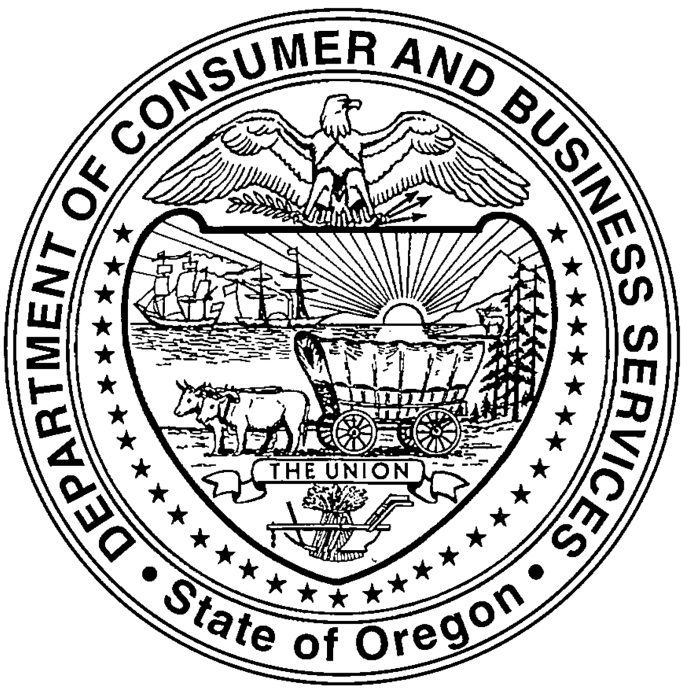 Oregon Administrative RulesChapter 437Number of employeeMinimum number of facilities20 or less120 or more1 toilet seat and 1 urinal per 40 workers200 or more1 toilet seat and 1 urinal per 50 workersFootcandlesArea or operation5General construction area lighting.3General construction areas, concrete placement, excavation and waste areas, access ways, active storage areas, loading platforms, refueling, and field maintenance areas.5Indoors: warehouses, corridors, hallways, and exit ways.5Tunnels, shafts, and general underground work areas: (Exception: minimum of 10 foot-candles is required at tunnel and shaft heading during drilling, mucking, and scaling. Bureau of Mines approved cap lights shall be acceptable for use in the tunnel heading.)10General construction plant and shops (e.g., batch plants, screening plants, mechanical and electrical equipment rooms, carpenter shops, rigging lofts and active storerooms, barracks or living quarters, locker or dressing rooms, mess halls, and indoor toilets and workrooms).30First aid stations, infirmaries, and offices.Wheel diameter,inches (cm)Wheel width,inches (cm)Minimum exhaust volume (feet 3/min.)To 9 (22.86)1½ (3.81)220Over 9 to 16 (22.86 to 40.64)2 (5.08)390Over 16 to 19 (40.64 to 48.26)3 (7.62)500Over 19 to 24 (48.26 to 60.96)4 (10.16)610Over 24 to 30 (60.96 to 76.2)5 (12.7)880Over 30 to 36 (76.2 to 91.44)6 (15.24)1,200Wheel diameter,inches (cm)Wheel width,inches (cm)Minimum exhaustvolume (feet 3/min.)To 9 (22.86)2 (5.08)300Over 9 to 16 (22.86 to 40.64)3 (7.62)500Over 16 to 19 (40.64 to 48.26)4 (10.16)610Over 19 to 24 (48.26 to 60.965 (12.7)740Over 24 to 30 (60.96 to 76.2)6 (15.24)1,040Over 30 to 36 (76.2 to 91.44)6 (15.24)1,200Disc diameter, inches (cm)Exhaust volume (ft. 3/min.)Up to 12 (30.48)220Over 12 to 19 (30.48 to 48.26)390Over 19 to 30 (48.26 to 76.2)610Over 30 to 36 (76.2 to 91.44)880Disc diameter, inches (cm)Exhaust volume (ft. 3/min.)Up to 19 (48.26)610Over 19 to 25 (48.26 to 63.5)880Over 25 to 30 (63.5 to 76.2)1,200Over 30 to 53 (76.2 to 134.62)1,770Over 53 to 72 (134.62 to 182.88)6,280Disc diameter,inches (cm)One-half or moreof disc coveredOne-half or moreof disc coveredDisc not coveredDisc not coveredDisc diameter,inches (cm)Number 1Exhaustfoot 3/min.Number 1Exhaustfoot 3/min.Up to 20 (50.8)15002780Over 20 to 30 (50.8 to 76.2)278021,480Over 30 to 53 (76.2 to 134.62)21,77043,530Over 53 to 72 (134.62 to 182.88)23,14056,010Belts width, inches (cm)Exhaust volume (ft. 3/min.)Up to 3 (7.62)220Over 3 to 5 (7.62 to 12.7)300Over 5 to 7 (12.7 to 17.78)390Over 7 to 9 (17.78 to 22.86)500Over 9 to 11 (22.86 to 27.94)610Over 11 to 13 (27.94 to 33.02)740Dia D. inches (cm)Dia D. inches (cm)Exhaust EExhaust EVolumeExhaustedat 4,500 ft/min ft3/minNotesNotesMin.Max.No PipesDia.VolumeExhaustedat 4,500 ft/min ft3/minNotesNotes20 (50.8)14¼ (10.795)500When one-half or more of the disc can be hooded, use exhaust ducts as shown at the left.When one-half or more of the disc can be hooded, use exhaust ducts as shown at the left.When one-half or more of the disc can be hooded, use exhaust ducts as shown at the left.When one-half or more of the disc can be hooded, use exhaust ducts as shown at the left.When one-half or more of the disc can be hooded, use exhaust ducts as shown at the left.When one-half or more of the disc can be hooded, use exhaust ducts as shown at the left.When one-half or more of the disc can be hooded, use exhaust ducts as shown at the left.When one-half or more of the disc can be hooded, use exhaust ducts as shown at the left.Over 20 (50.8)30 (76.2)24 (10.16)780Over 30 (76.2)72 (182.88)26 (15.24)1,770Over 53 (134.62)72 (182.88)28 (20.32)3,14020 (50.8)24 (10.16)780When no hood can be used over disc, use exhaust ducts as shown at left.When no hood can be used over disc, use exhaust ducts as shown at left.When no hood can be used over disc, use exhaust ducts as shown at left.When no hood can be used over disc, use exhaust ducts as shown at left.When no hood can be used over disc, use exhaust ducts as shown at left.When no hood can be used over disc, use exhaust ducts as shown at left.When no hood can be used over disc, use exhaust ducts as shown at left.When no hood can be used over disc, use exhaust ducts as shown at left.Over 20 (50.8)20 (50.8)24 (10.16)780Over 30 (76.2)30 (76.2)25½ (13.97)1,480Over 53 (134.62)53 (134.62)46 (15.24)3,53072 (182.88)57 (17.78)6,010Entry loss = 1.0 slot velocity pressure + 0.5 branch velocity pressure.Minimum slot velocity = 2,000 ft/min – ½-inch (1.27 cm) slot width.Entry loss = 1.0 slot velocity pressure + 0.5 branch velocity pressure.Minimum slot velocity = 2,000 ft/min – ½-inch (1.27 cm) slot width.Entry loss = 1.0 slot velocity pressure + 0.5 branch velocity pressure.Minimum slot velocity = 2,000 ft/min – ½-inch (1.27 cm) slot width.Entry loss = 1.0 slot velocity pressure + 0.5 branch velocity pressure.Minimum slot velocity = 2,000 ft/min – ½-inch (1.27 cm) slot width.Entry loss = 1.0 slot velocity pressure + 0.5 branch velocity pressure.Minimum slot velocity = 2,000 ft/min – ½-inch (1.27 cm) slot width.Entry loss = 1.0 slot velocity pressure + 0.5 branch velocity pressure.Minimum slot velocity = 2,000 ft/min – ½-inch (1.27 cm) slot width.Entry loss = 1.0 slot velocity pressure + 0.5 branch velocity pressure.Minimum slot velocity = 2,000 ft/min – ½-inch (1.27 cm) slot width.Wheel dimension, inches (centimeters)Wheel dimension, inches (centimeters)Wheel dimension, inches (centimeters)Exhaustoutlet, inches(centimeters) EVolume ofair at4,500 ft/minDiameterDiameterWidth, MaxExhaustoutlet, inches(centimeters) EVolume ofair at4,500 ft/minMin = dMax = DWidth, MaxExhaustoutlet, inches(centimeters) EVolume ofair at4,500 ft/min9 (22.86)1½ (3.81)3220Over 9 (22.86)16 (40.64)2 (5.08)4390Over 16 (40.64)19 (48.26)3 (7.62)4½500Over 19 (48.26)24 (60.96)4 (10.16)5610Over 24 (60.96)30 (76.2)5 (12.7)6880Over 30 (76.2)36 (91.44)6 (15.24)71,200Wheel dimension, inches (centimeters)Wheel dimension, inches (centimeters)Wheel dimension, inches (centimeters)Exhaust outlet,inches EVolume ofair at4,500 ft/minDiameterDiameterWidth, MaxExhaust outlet,inches EVolume ofair at4,500 ft/minMin = dMax = DWidth, MaxExhaust outlet,inches EVolume ofair at4,500 ft/min9 (22.86)2 (5.08)3½ (3.81)300Over 9 (22.86)16 (40.64)3 (5.08)4500Over 16 (40.64)19 (48.26)4 (11.43)5610Over 19 (48.2624 (60.96)5 (12.7)5½740Over 24 (60.96)30 (76.2)6 (15.24)6½1,040Over 30 (76.2)36 (91.44)6 (15.24)71,200Dia D, inches (centimeters)Dia D, inches (centimeters)Exhaust E,dia. inches (cm)Volume exhaustedat 4,500 ft/min ft3/minMin.Max.Exhaust E,dia. inches (cm)Volume exhaustedat 4,500 ft/min ft3/min12 (30.48)3 (7.6)220Over 12 (30.48)19 (48.26)4 (10.16)390Over 19 (48.26)30 (76.2)5 (12.7)610Over 30 (76.2)36 (91.44)6 (15.24)880Disc dia. inches (centimeters)Disc dia. inches (centimeters)Exhaust EExhaust EVolumeexhaust at4,500 ft/min. ft3/minNotesMin.Max.No PipesDia.Volumeexhaust at4,500 ft/min. ft3/minNotes19 (48.26)15610Over 19 (48.26)25 (63.5)16880When width “W” permits, exhaust ducts should be as near heaviest grinding as possible.When width “W” permits, exhaust ducts should be as near heaviest grinding as possible.When width “W” permits, exhaust ducts should be as near heaviest grinding as possible.Over 25 (63.5)30 (76.2)171,200Over 30 (76.2)53 (134.62)261,770Over 53 (134.62)72 (182.88)486,280Entry loss = 0.45 velocity pressure for tapered takeoff.Entry loss = 0.45 velocity pressure for tapered takeoff.Entry loss = 0.45 velocity pressure for tapered takeoff.Entry loss = 0.45 velocity pressure for tapered takeoff.Entry loss = 0.45 velocity pressure for tapered takeoff.Entry loss = 0.45 velocity pressure for tapered takeoff.Belt width W. inches (centimeters)Exhaust volume, ft.1/minExhaust volume, ft.1/minUp to 3 (7.62)2202203 to 5 (7.62 to 12.7)3003005 to 7 (12.7 to 17.78)3903907 to 9 (17.78 to 22.86)5005009 to 11 (22.86 to 27.9461061011 to 13 (27.94 to 33.02)740740Minimum duct velocity = 4,500 ft/min branch, 3,500 ft/min main.Entry loss = 0.45 velocity pressure for tapered takeoff; 0.65 velocity pressure for straight takeoff.Minimum duct velocity = 4,500 ft/min branch, 3,500 ft/min main.Entry loss = 0.45 velocity pressure for tapered takeoff; 0.65 velocity pressure for straight takeoff.Minimum duct velocity = 4,500 ft/min branch, 3,500 ft/min main.Entry loss = 0.45 velocity pressure for tapered takeoff; 0.65 velocity pressure for straight takeoff.Operating conditions for objectscompletely inside boothCrossdraft, f.p.m.Airflow velocities, f.p.m.Airflow velocities, f.p.m.Operating conditions for objectscompletely inside boothCrossdraft, f.p.m.DesignRangeElectrostatic and automatic airless operation contained in booth without operator.Negligible50 large booth50-75100 small booth75-125Air-operated guns, manual or automaticUp to 50100 large booth75-125150 small booth125-175Air-operated guns, manual or automaticUp to 100150 large booth125-175200 small booth150-250SolventCubic feet per gallonof vapor of liquidat 70° F (21.11° C)Lower explosive limit inpercent by volume ofair at 70° F (21.11° C)Column 1Column 2Acetone44.02.6Amyl Acetate (iso)21.611.0Amyl Alcohol (n)29.61.2Amyl Alcohol (iso)29.61.2Benzene36.811.4Butyl Acetate (n)24.81.7Butyl Alcohol (n)35.21.4Butyl Cellosolve24.81.1Cellosolve33.61.8Cellosolve Acetate23.21.7Cyclohexanone31.211.11,1 Dichloroethylene42.45.91,2 Dichloroethylene42.49.7Ethyl Acetate32.82.5Ethyl Alcohol55.24.3Ethyl Lactate28.011.5Methyl Acetate40.03.1Methyl Alcohol80.87.3Methyl Cellosolve40.82.5Methyl Ethyl Ketone36.01.8Methyl n-Propyl Ketone30.41.5Naphtha (VM&P) (76° Naphtha)22.40.9Naphtha (100° Flash)Safety Solvent - Stoddard Solvent23.21.0Propyl Acetate (n)27.22.8Propyl Acetate (iso)28.01.1Propyl Alcohol (n)44.82.1Propyl Alcohol (iso)44.02.0Toluene30.41.4Turpentine20.80.8Xylene (o)26.41.0Hazard potentialToxicity groupToxicity groupToxicity groupHazard potentialGas or vapor (p.p.m.)Mist (mg./m3)Flash point indegrees F. (C.)A0-100-0.1B11-1000.11-1.0Under 100 (37.77)C101-5001.1-10100-200 (37.77-93.33)DOver 500Over 10Over 200 (93.33)RateLiquid temperature,° F. (C.)Degrees belowboiling pointRelativeevaporation 2Gassing 31Over 200 (93.33)0-20FastHigh2150-200 (65.55-93.33)21-50MediumMedium394-149 (34.44-65)51-100SlowLow4Under 94 (34.44)Over 100NilNilClassEnclosing hoodEnclosing hoodLateral exhaust1Canopy hood2Canopy hood2ClassOne open side Two open sidesLateral exhaust1Three open sidesFour open sidesB-1 and A-2100150150Do not useDo not useA-3 2, B-1, B-2, and C-175100100125175A-3, C-2, and D-1 3659075100150B-4 2, C-3, and D-2 350755075125A-4, C-4, D-3 3, and D-4 4Required minimumcontrol velocity, f.p.m.(from Table D-57.11)C.f.m. per sq. ft. to maintain required minimum velocitiesat following ratios (tank width (W)/tank length (L)). 1, 2C.f.m. per sq. ft. to maintain required minimum velocitiesat following ratios (tank width (W)/tank length (L)). 1, 2C.f.m. per sq. ft. to maintain required minimum velocitiesat following ratios (tank width (W)/tank length (L)). 1, 2C.f.m. per sq. ft. to maintain required minimum velocitiesat following ratios (tank width (W)/tank length (L)). 1, 2C.f.m. per sq. ft. to maintain required minimum velocitiesat following ratios (tank width (W)/tank length (L)). 1, 2Required minimumcontrol velocity, f.p.m.(from Table D-57.11)0.0-0.090.1-0.240.25-0.490.5-0.991.0-2.0Hood along one side or two parallel sides of tank when one hood is against a wall or baffle. 2Also for a manifold along tank centerline. 3Hood along one side or two parallel sides of tank when one hood is against a wall or baffle. 2Also for a manifold along tank centerline. 3Hood along one side or two parallel sides of tank when one hood is against a wall or baffle. 2Also for a manifold along tank centerline. 3Hood along one side or two parallel sides of tank when one hood is against a wall or baffle. 2Also for a manifold along tank centerline. 3Hood along one side or two parallel sides of tank when one hood is against a wall or baffle. 2Also for a manifold along tank centerline. 3Hood along one side or two parallel sides of tank when one hood is against a wall or baffle. 2Also for a manifold along tank centerline. 35050607590100757590110130150100100125150175200150150190225260300Hood along one side or two parallel sides of free standing tank not against wall or baffle.Hood along one side or two parallel sides of free standing tank not against wall or baffle.Hood along one side or two parallel sides of free standing tank not against wall or baffle.Hood along one side or two parallel sides of free standing tank not against wall or baffle.Hood along one side or two parallel sides of free standing tank not against wall or baffle.Hood along one side or two parallel sides of free standing tank not against wall or baffle.50759010011012575110130150170190100150175200225250150225260300340375